федеральное государственное бюджетное образовательное учреждениевысшего образования«Оренбургский государственный медицинский университет»Министерства здравоохранения Российской ФедерацииФОНД ОЦЕНОЧНЫХ СРЕДСТВ ДЛЯ ПРОВЕДЕНИЯ ТЕКУЩЕГО КОНТРОЛЯ УСПЕВАЕМОСТИ И ПРОМЕЖУТОЧНОЙ АТТЕСТАЦИИ ОБУЧАЮЩИХСЯ ПО ДИСЦИПЛИНЕПСИХОДИАГНОСТИКАпо специальности37.05.01 Клиническая психологияЯвляется частью основной профессиональной образовательной программы высшего образования по специальности 37.05.01 Клиническая психология,  утвержденной ученым советом ФГБОУ ВО ОрГМУ Минздрава Россиипротокол № __2__  от «_28_» ___октября___2016ОренбургПаспорт фонда оценочных средствФонд оценочных средств по дисциплине содержит типовые контрольно-оценочные материалы для текущего контроля успеваемости обучающихся, в том числе контроля самостоятельной работы обучающихся, а также для контроля сформированных в процессе изучения дисциплины результатов обучения на промежуточной аттестации в форме ЭКЗАМЕНА. Контрольно-оценочные материалы текущего контроля успеваемости распределены по темам дисциплины и сопровождаются указанием используемых форм контроля и критериев оценивания. Контрольно–оценочные материалы для промежуточной аттестации соответствуют форме промежуточной аттестации по дисциплине, определенной в учебной плане ОПОП и направлены на проверку сформированности знаний, умений и навыков по каждой компетенции, установленной в рабочей программе дисциплины.  В результате изучения дисциплины у обучающегося формируются следующие компетенции:ОК-1: способность к абстрактному мышлению, анализу, синтезу ПК-2: готовность выявлять и анализировать информацию о потребностях (запросах) пациента (клиента) и медицинского персонала (или заказчика услуг)ПК-3: способность   планировать и самостоятельно проводить психодиагностическое обследование пациента в соответствии с конкретными задачами и этико-деонтологическими нормами с учетом нозологических, социально-демографических, культуральных и индивидуально-психологических характеристикОценочные материалы текущего контроля успеваемости обучающихся. Темы рефератов (КСР):Психодиагностика : источники, составные части, области применения. История развития и становления психодиагностики и становления психодиагностики в России.Классификации диагностических процедур и их основания.Тестирование: общая характеристика метода. Область применения тестов. Достоинства и ограничения тестов.Тесты интеллекта и варианты их интерпретации. Основные принципы построения тестов интеллекта.Опросники. Виды опросников. Особенности и виды контрольных шкал. Шкальные техники по типу семантического дифференциала. Определение и особенности применения.История развития проективного метода, его достоинства и недостатки. Метод контент-анализа. Определение и особенности применения.Ситуации «клиента» и «экспертизы» в психодиагностике. Характеристика, специфика психодиагностических задач.Классификация психодиагностических задач с точки зрения пользователя. Способы решения психодиагностических задач. Особенности психодиагностических методик.Принципы и правила разработки психодиагностических средств.Определение критериев качества методов психологических исследований.Общая характеристика экспертных методов.Этические принципы в психодиагностической работе.Организация деятельности психолога-психодиагноста.Основные принципы психодиагностики. Характеристика и особенности их применения в современных условиях.Классификация методов исследования личности.Метод семантического дифференциала в диагностике личности.Ограничения и преимущества компьютерной психодиагностики.Понятие психологического диагноза. Виды, уровни, возможности и ограниченияПравила оформления результатов психодиагностических исследований.Преимущества и ограничения групповой психодиагностики. Проективные методики как метод психодиагностики. Теоретико-методологические подходы к исследованию личности, ее структуры. Психоаналитические подходы к исследованию личности. Личность в контексте теорий гуманистической психологии (Роджерс К., Олпорт Г., Маслоу А. и др.).  Личность в контексте теорий черт, акцентуаций, психологических типов (Кречмер Э., Шнейдер К., Юнг К., Леонгард К., Лазурский А.Ф., Ганнушкин П.Б. и др.). Оценочные материалы по каждой теме дисциплиныТема 1. Психодиагностика как наука и практика. История психодиагностики.Форма(ы) текущего контроля успеваемости: устный опрос контроль выполнения практического задания;проверка практических навыковОценочные материалы текущего контроля успеваемости:Вопросы для устного опроса:    Темы докладов: Определение, цели, задачи и предмет психодиагностики. Области практического использования результатов психодиагностической работы.Истоки и предыстория психодиагностикиСтановление психометрииПоявление группового тестированияВозникновение тестов специальных способностей и достиженийРазработка внетестовых диагностических методик Структура современной психодиагностики.Уровни психодиагностического исследования. Психологический диагноз и психологическая оценка.Контроль выполнение практического задания:Напишите эссе о роли психодиагностики в современном обществе, основываясь на приведенном фрагменте : «Современная наука вплотную подошла к признанию Тайны Мироздания. Тайна Мира и Человека бесконечна. Не случайно мудрость мыслей о человеке кристаллизируется в метафорах, а не в определениях. Вместе с ростом науки растет и наше незнание – не вульгарное, невежественное, а рафинированное, научно раскрываемое. Психологическая диагностика позволяет увидеть, с какими усилиями научное знание пытается ответить на вопросы: что есть человек?какие врожденные тенденции ему свойственны?свободен ли выбор человека при любых обстоятельствах или же определяется наследственностью, событиями прошлого, обстоятельствами?
существуют ли предпосылки изменения человека и как он может измениться?
Чем больше мы узнаем, отвечая на эти вопросы, тем больше становится наша осведомленность о том, что мы не знаем. Уменьшается наша самоуверенность, возрастает интерес к людям и терпение в общении с ними.
Изучение личностных свойств способствует правильному выбору профессии, решению личных проблем, помогает человеку использовать сильные стороны своего характера и контролировать слабые, самому определять свою судьбу, успешно бороться с ее превратностями. Психологическая диагностика в умелых руках может стать эффективным инструментом оптимизации судьбы как отдельного человека, социальной группы, организации, так и целого общества.Проверка практических навыков.Составьте метаплан «История психодиагностики»Тестирование1.Психодиагностика –это:
а) изучение природы человека;
б) описание психопатологии душевной жизни;
в) теория и метод изучения индивидуально-типологических особенностей;
г) интерпретация тестов;
2. Понятие психодиагностики предложил:
а) американский психолог Т. Лири;
б) швейцарский психиатр Г. Роршах;
в) русский психолог Л.С. Выготский;
г) американский психолог С. Розенцвейг.
3. Уровень психологического диагноза определяется:
а) задачами исследования;
б) методами исследования;
б) сложностью случая;
в) компетентностью психолога.
4. Психологический диагноз и психологическая оценка это:
а) слова - синонимы, означающие конечный результат психодиагностичекого исследования; 
б) результаты тестовой (диагноз) и внетестовой (оценка) психодиагностики; 
в) разные типы моделирования индивидуально - типологических свойств личности.
г) описание патологии (диагноз) или индивидуальности (оценка).
5. Многофакторные опросники личностных свойств соответствуют уровню:
а) изучения характера;
б) создания целостного психологического портрета;
в) исследования интеллекта и способностей.6. Основателем психометрии является:
а) В. Вундт;
б) Ф. Гальтон;
в) Г. Эббингауз.
7. Кто первым разработал тестовые стандарты:
а) В. Штерн;
б) Дж. Кэттелл;
в) А. Бине.
8. Английской психолог Ч. Спирмен:
а) создал первый тест исследования интеллекта;
б) разработал факторный анализ;
в) ввел понятие коэффициента интеллекта (IQ).
9. Психодиагностика оформилась как самостоятельная область исследований:
а) 50-70-е гг. XIX века;
б) 20-е гг. XX века.
10. Умственный возраст ребенка по методике теста Бине-Симона, если его хронологический возраст семь лет и он решает, помимо заданий, предусмотренных для его возраста, еще три задания для детей 8 лет:
а) 7 лет и 4 месяца;
б) 7 лет и 6 месяцев;
в) 7 лет и 9 месяцев.11.Тест является надежным:а) если он внутренне согласован;
б) если он дает одни и те же показатели для каждого испытуемого при повторном тестировании;
в) если соблюдаются оба вышеуказанных условия;
г) если выдерживается хотя бы одно из вышеуказанных условий.
12.Нормы это:а) статистические показатели для различных групп испытуемых;
б) эталоны, задаваемые психологом;
в) максимально возможные результаты;
г) желательные результаты.
13. Тест может быть:
а) ненадежным, но валидным;
б) надежным, но невалидным.
14. Тест является валидным:а) если он измеряет то, для измерения чего он предназначен;
б) если его результаты согласуются с данными других методик;
в) если он компьютеризирован.
15.Метод цветовых выборов Люшера - это:а) проективная методика;
б) психофизиологическая методика;
в) стандартизированный тест;
г) личностный опросник.
16.Чтобы получить всесторонний портрет личности, необходимо использовать:а) многофакторные вербальные опросники (MMPI – СМИЛ);
б) невербальные проективные тесты ( тест Сонди – МПВ, тест Люшера – МЦВ, тест Роршаха);
в) как можно больше вербальных и невербальных методик;
г) систему тестов для изучения разных уровней самосознания;
д) тесты для изучения психофизиологических особенностей.
17.У эмотивных, тревожно-экстравертных личностей преобладает:а) мотивация избегания неудачи;
б) мотивация соответствия социальным ожиданиям;
в) мотивация удовлетворения эгоистических потребностей;
г) мотивация эмоциональной вовлеченности, самодемонстрации;
д) мотивация ухода от конфликта.
18.Ригидные личности реагируют на стресс:а) бурно, с чрезмерной драматизацией;
б) депрессивно-тревожно;
в) не сразу, накапливая негативные эмоции;
г) спокойно и самоуверенно.
19.У человека с холерическим темпераментом вероятнее всего предполагать:а) формально-логический стиль мышления;
б) прагматический стиль мышления;
в) целостный, интуитивный когнитивный стиль;
г) чувственный, наглядно-образный стиль мышления.
20.Спонтанные, неконформные личности:а) ищут признания в глазах окружающих;
б) стремятся к лидерству и независимости;
в) стремятся сохранить теплые отношения со значимым окружением;
г) стремятся доказать всем свою правоту.
Тема 2. Этика, деонтология и правовые основы психодиагностикиФорма(ы) текущего контроля успеваемости: устный опрос;доклады; контроль выполнения практического задания;проверка практических навыковОценочные материалы текущего контроля успеваемости:Вопросы для устного опроса:Дайте определение понятию "психодиагностика"Каковы предмет и задачи психодиагностики?Чем различаются ситуации диагностического исследования и обследования?Какие психодиагностические ситуации можно выделить в зависимости от типа психодиагностических задач?Назовите достоинств и недостатки каждого из способов решения психодиагностических задач.Что такое "шкала лжи" и как ею пользоваться?     Темы докладов: Этические аспекты психодиагностики.Тестовая компетентность и этические нормы психодиагностикиПравовые аспекты психодиагностикиКонтроль выполнение практического задания:Составьте в тетрадях схему этических принципов и правил работы психологаПроверка практических навыков.Решение ситуационных задач (работа в микрогруппах).Инструкция: смоделируйте типичные ситуации профессиональной деятельности клинического психолога, в которых есть риск нарушения этических правил. Определите стратегию действий психолога. Какие личностные качества помогут психологу в этих ситуациях?в) составление таблицы «Клинический и психологический диагнозы»Тема 3. Психометрические основы психодиагностикиФорма(ы) текущего контроля успеваемости: устный опрос контроль выполнения практического задания;проверка практических навыковОценочные материалы текущего контроля успеваемости:Вопросы для устного опроса:1) Каковы профессионально-этические принципы в психодиагностике? Каковы требования к пользователям психодиагностических методик? 2) Какой ущерб может быть нанесен испытуемому при несоблюдении психодиагностом этических принципов?3) Каким образом реализуется на практике принцип компетентности психолога?4) Какими правилами обеспечивается принцип беспристрастности психолога?5) Каким образом можно соблюсти принцип конфиденциальности в практической деятельности психолога, в том числе при работе с супервизором?6) В чем заключается принцип осведомленного согласия?  Темы докладов: Основные диагностические подходы Классификация диагностических методикПараметры эффективности тестовКритериально-ориентированные тестыКомпьютеризация психодиагностических методикКонтроль выполнение практического задания:Составьте в тетрадях схему «Классификация диагностических методик»Тема 4. Психологическое измерение и принципы разработки психодиагностических методикФорма(ы) текущего контроля успеваемости: устный опрос контроль выполнения практического задания;проверка практических навыковОценочные материалы текущего контроля успеваемости:Вопросы для устного опроса:Раскройте содержание основных диагностических подходов2. Приведите примеры классификации диагностических методик, выделите различные основания для классификации3. Каковы параметры эффективности тестов?4. В чем особенности содержания Критериально-ориентированных тестов? С какой целью они используются в психодиагностике?5. В чем преимущества и ограничения компьютеризации психодиагностических методик?    Темы докладов: Характеристика основных типов данных в психодиагностике.LQT – образ исследуемой психодиагностической переменной.Основные типы шкал измерений. Основные характеристики шкал измерения.Нормы и стандарты в психодиагностикеВалидность, надежность методики.Стандартизация методики.Контроль выполнение практического задания:Сделайте в тетрадях таблицу «Статистическая норма и социально-психологический норматив: сходства и принципиальные отличия», самостоятельно разработайте ее структуру, заполните выделенные графы.Сделайте в тетради таблицу, раскрывающую суть основных различий номотетического и идеографического способов описания человека в психодиагностике (структуру таблицы разработать самостоятельно).Тема 5. Организация деятельности психолога-психодиагностаФорма(ы) текущего контроля успеваемости: устный опрос контроль выполнения практического задания;проверка практических навыковОценочные материалы текущего контроля успеваемости:Вопросы для устного опроса:Каковы критерии объективности методов психодиагностики?Дайте определение понятий надёжности, валидности. Как они соотносятся между собой?Что такое "шкала лжи" и как ею пользоваться? Каковы требования к пользователям психодиагностических методик? Чем методика отличается от метода? С помощью каких процедур измеряются надёжность и валидность методик?Что такое стандартизация методики?С помощью какой статистической процедуры устанавливается индекс надежности? Чем проверка прогностической валидности теста отличается от проверки методом «известных групп»?Какой показатель выступает операциональным определением трудности теста?Почему психодиагност должен избегать излишней согласованности пунктов теста?Нужно ли вводить в тест разнородные пункты?Каковы правили формирования выборки стандартизации?Раскройте содержания и условия вычисления статистической нормы    Темы докладов: 1. Основные этапы деятельности психолога-психодиагноста 2. Субъект и объект в психодиагностической практике. Особенности психодиагностической работы психолога с детьми и подростками3. Заключение соглашения (контракта) с заказчиком при психодиагностических обследованиях. Проблема ответственности психолога при работе с заказчиком.4. Психологический диагноз и прогноз. Контроль выполнение практического задания:Составьте в тетрадях таблицу «Этапы психодиагностической деятельности» Проверка практических навыков.Составьте схему «Уровни психологического диагноза»Тема 6. Психодиагностика индивидуальностиФорма(ы) текущего контроля успеваемости: устный опрос;доклады; контроль выполнения практического задания;проверка практических навыковОценочные материалы текущего контроля успеваемости:Вопросы для устного опроса:Перечислите этапы психодиагностической деятельностиОхарактеризуйте субъект и объект в психодиагностической практике3. Как определяется мера ответственности психолога при работе с заказчиком 4. В чем заключаются особенности психодиагностической работы психолога с детьми и подростками?5. Как заключается соглашение с заказчиком при психодиагностических обследованиях.6. Дайте определение психологического диагноза, укажите его отличия от клинического диагноза. Раскройте содержание каждого уровня (ступени) психологического диагноза.7. Почему по Выготскому Л.С. содержание прогноза и диагноза совпадает? Какие точки зрения на этот вопрос вам известны?8.Почему рекомендуется разбивать психологический прогноз на отдельные периоды? С чем это связано? 9. Укажите основные направления развития теории психологического диагноза.10. По каким принципам разрабатываются индивидуальные рекомендации при постановке психологического диагноза?Темы докладов:Психология индивидуальностиМетоды изучения психофизиологических особенностейМетоды изучения индивидуально-личностных свойствКонтроль выполнение практического задания:Проведите психодиагностические методики в соответствии с инструкциями и процедурой проведения.Тест рекомендуется использовать с целью прогноза успешности в профессиональном обучении, освоении нового вида деятельности и оценки качества трудовой практики. 
Тест требует от испытуемого высокой концентрации внимания и быстроты действий. Обследуемые должны в ограниченный отрезок времени (несколько секунд) выполнить несложные задания, которые будет зачитывать экспериментатор. Обследование можно проводить как индивидуально, так и в группе, возможно использование магнитофона. Каждому испытуемому выдается специальный бланк.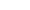 Инструкция: будьте внимательны. Работайте быстро. Прочитанное мною задание не повторяется. Внимание! Начинаем!Содержание теста(квадрат номер 1) Напишите первую букву имени Сергей и последнюю букву первого месяца года.(квадрат номер 4) Напишите слово ПАР так, чтобы любая одна буква была написана в треугольнике.(квадрат 5) Разделите четырехугольник двумя вертикальными и двумя горизонтальными линиями.(квадрат 6) Проведите линию от первого круга к четвертому так, чтобы она проходила под кругом 2 и над кругом 3.(квадрат 7) Поставьте плюс в треугольнике, а цифру 1 в том месте, где треугольник и прямоугольник имеют общую площадь.(квадрат 8) Разделите второй круг на три, а четвертый на две части.(квадрат 10) Если сегодня не среда, то напишите предпоследнюю букву вашего имени.(квадрат 12) Поставьте в первый прямоугольник плюс, третий зачеркните, в шестом поставьте 0.(квадрат 13) Соедините точки прямой линией и поставьте плюс в меньшем треугольнике.(квадрат 15) Обведите кружком одну согласную букву и зачеркните гласные.(квадрат 17) Продлите боковые стороны трапеции до пересечения друг с другом и обозначьте точки пересечения последней буквой названия вашего города.(квадрат 18) Если в слове «синоним» шестая буква гласная, поставьте в прямоугольнике цифру 1.(квадрат 19) Обведите большую окружность и поставьте плюс в меньшую.(квадрат 20) Соедините между собой точки 2, 4, 5, миновав 1 и 3.(квадрат 21) Если два многозначных числа неодинаковы, поставьте галочку на линии между ними.(квадрат 22) Разделите первую линию на три части, вторую на две, а оба конца третьей соедините с точкой А.(квадрат 23) Соедините нижний конец первой линии с верхним концом второй, а верхний конец второй - с нижним концом четвертой.(квадрат 24) Зачеркните нечетные цифры и подчеркните четные.(квадрат 25) Заключите две фигуры в круг и отведите их друг от друга вертикальной линией.(квадрат 26) Под буквой А поставьте стрелку, направленную вниз, под буквой В - стрелку, направленную вверх, под буквой С - галочку.(квадрат 27) Если слова "дом" и "дуб" начинаются на одну и ту же букву, поставьте между ромбами минус.(квадрат 28) Поставьте в крайней слева клеточке 0, в крайней справа плюс, в середине проведите диагональ.(квадрат 29) Подчеркните снизу галочки, а в первую галочку впишите букву А.(квадрат 30) Если в слове "подарок" третья буква не И, напишите сумму чисел 3 + 5.(квадрат 31) В слове "салют" обведите кружком согласные буквы, а в слове дождь зачеркните гласные.(квадрат 32) Если число 54 делится на 9, опишите окружность вокруг четырехугольника.(квадрат 33) Проведите линию от цифры 1 к цифре 7, так, чтобы она проходила под четными цифрами и над нечетными.(квадрат 34) Зачеркните кружки без цифр, кружки с цифрами подчеркните.(квадрат 35) Под согласными буквами поставьте стрелку, направленную вниз, а под гласными - стрелку, направленную влево.(квадрат 36) Напишите слово "мир" так, чтобы первая буква была написана в круге, а вторая в прямоугольнике.(квадрат 37) Укажите стрелками направления горизонтальных линий вправо, а вертикальных вверх.(квадрат 39) Разделите вторую линию пополам и соедините оба конца первой линии с серединой второй.(квадрат 40) Отделите вертикальными линиями нечетные цифры от четных.(квадрат 41) Над линией поставьте стрелку, направленную вверх, а под линией - стрелку, направленную влево.(квадрат 42) Заключите букву М в квадрат, К в круг, О в треугольник.(квадрат 43) Сумму чисел 5 + 2 напишите в прямоугольнике, а разность этих же чисел - в ромб.(квадрат 44) Зачеркните цифры, делящиеся на 3, и подчеркните остальные.(квадрат 45) Поставьте галочку только в круг, а цифру 3 - только в прямоугольник).(квадрат 46) Подчеркните буквы и обведите кружками четные цифры.(квадрат 47) Поставьте нечетные цифры в квадратные скобки, а четные в круглые.Перед проведением методики экспериментатор должен внимательно ознакомиться с заданиями и во время процедуры обследования четко произносить номер квадрата, в котором будет выполняться очередное задание, так как номера заданий и квадратов на бланке испытуемого не совпадают. 
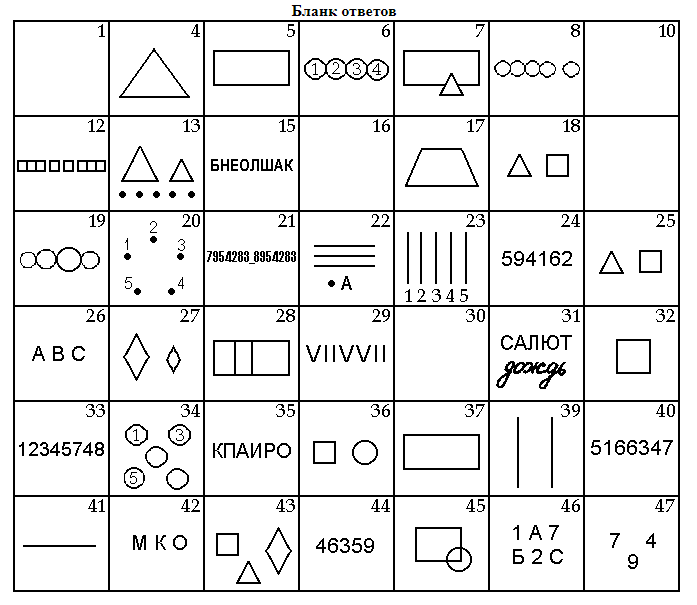 Методика Айзенка (EPI) «Тип темперамента»Цель: определить тип темперамента.Процедура проведения. Дается упрощенный вариант для мужчин (женщины вносят в вопросы соответствующие коррективы) опросника, состоящий из 57 вопросов. Отвечать необходимо быстро, долго не думая над ответом.Инструкция. Ответьте «да» или «нет» на вопросы. Работайте быстро, не тратя много времени наобдумывание, важна первая реакция, а не результат долгих размышлений, отвечать нужно на каждый вопрос, не пропуская ни одного.Текст опросника1. Часто ли ты испытываешь тягу к новым впечатлениям, к тому, чтобы встряхнуться, испытать возбуждение?2. Ты часто нуждаешься в друзьях, которые тебя понимают, могут ободрить и утешить?3. Ты человек беспечный?4. Не находишь ли ты, что тебе трудно ответить «нет»?5. Задумываешься ли ты перед тем, как что-либо предпринять?6. Если ты обещал что-то сделать, всегда ли сдерживаешь свое обещание?7. Часто ли у тебя бывают спады и подъемы настроения?8. Обычно ты поступаешь и говоришь быстро, не раздумывая?9. Часто ли ты чувствуешь себя несчастным человеком без достаточных на то причин?10. Сделал ли бы ты все, что угодно, на спор?11. Возникает ли у тебя чувство робости или смущения, когда ты хочешь завести разговор с симпатичной незнакомкой (симпатичным незнакомцем)?12. Выходишь ли ты иногда из себя, злишься?13. Часто ли ты действуешь под влиянием минутного настроения?14. Часто ли ты беспокоишься из-за того, что сделал или сказал что-нибудь такое, чего не следовало бы делать или говорить?15. Предпочитаешь ли ты книги встречам с людьми?16. Легко ли тебя обидеть?17. Любишь ли ты часто бывать в компаниях?18. Бывают ли у тебя мысли, которые ты хотел бы скрыть от других?19. Верно ли, что иногда ты полон энергии, так что все горит в руках, а иногда совсем вял?20. Предпочитаешь ли ты иметь меньше друзей, но зато особенно близких тебе?21. Часто ли ты мечтаешь?22. Когда на тебя кричат, ты отвечаешь тем же?23. Часто ли тебя беспокоит чувство вины?24. Все ли твои привычки хороши и желательны?25. Способен ли ты дать волю своим чувствам и от души повеселиться в компании?26. Считаешь ли ты себя человеком возбудимым и чувствительным?27. Считают ли тебя человеком милым и веселым?28. Часто ли ты, сделав какое-нибудь важное дело, испытываешь чувство, что мог бы сделать его лучше?29. Ты часто молчишь, когда находишься в обществе других людей?30. Ты иногда сплетничаешь?31. Бывает ли, что тебе не спится от того, что в голову лезут разные мысли?32. Если ты хочешь узнать о чем-нибудь, то ты предпочитаешь прочестьоб этом в книге, нежели спросить?33. Бывает ли у тебя аритмия?34. Нравится ли тебе работа, требующая постоянного внимания?35. Бывают ли у тебя приступы дрожи?36. Всегда ли ты платил бы за провоз багажа, если бы не опасался проверки?37. Тебе неприятно находиться в обществе, где подшучивают друг над другом?38. Раздражителен ли ты?39. Нравится ли тебе работа, которая требует быстрых действий?40. Волнуешься ли ты по поводу каких-то неприятных событий, которые могли бы произойти?41. Вы ходите медленно и неторопливо?42. Ты когда-нибудь опаздывал на работу или свидание?43. Часто ли тебе снятся кошмары?44. Верно ли, что ты так любишь поговорить, что никогда не упустишь случая побеседовать с незнакомым человеком?45. Беспокоят ли тебя какие-либо боли?46. Ты бы почувствовал себя несчастным, если бы длительное время был лишен широкого общения с людьми?47. Можешь ли ты назвать себя нервным человеком?48. Есть ли среди твоих знакомых люди, которые тебе явно не нравятся?49. Можешь ли ты сказать, что ты весьма уверенный в себе человек?50. Легко ли ты обижаешься, когда люди указывают на твои ошибки в работе или твои личныепромахи?51. Ты считаешь, что трудно получить настоящее удовольствие от вечеринки?52. Беспокоит ли тебя чувство, что ты чем-то хуже других?53. Легко ли тебе внести оживление в довольно скучную компанию?54. Бывает ли, что ты говоришь о вещах, в которых не разбираешься?55. Беспокоишься ли ты о своем здоровье?56. Любишь ли ты подшучивать над другими?57. Страдаешь ли ты от бессонницы?Модифицированная методика определения акцентуации характера «Чертова дюжина»(А. А. Сиялов, А. С. Прутченков)Цель: определение психологического типа личности.Процедура проведения. Тестирование можно проводить как в индивидуальном, так и в групповомрежиме. Выдается текст опросника, содержащий 104 утверждения, которые испытуемый должен внимательно прочитать и соотнести со своей личностью, определив степень соответствия или несоответствия по следующей оценочной шкале:+2 — СОВЕРШЕННО ВЕРНО, я, как правило, так и поступаю.+1 — ВЕРНО, но бывают заметные исключения.–1 — НЕВЕРНО, но все же бывают такие ситуации.–2 — СОВЕРШЕННО НЕВЕРНО, это не свойственно для моей обычной жизни.Время для проведения теста примерно 35–40 минут.Инструкция. Внимательно прочитайте утверждения и оцените их, исходя из принципа «как правило» и из обычного для вас образа жизни. Здесь нет правильных и неправильных ответов. Обращайте внимание на слова «всегда», «часто», «иногда». Может показаться, что утверждения похожи, тем не менее их необходимо оценить. Соотнесите степень вашей оценки с оценочной шкалой, и поставьте соответствующий балл в бланке для ответов . Полужирным обозначены вопросы для напоминания о том, что в бланке для ответов необходимо вернутьсяв первый столбик.Текст опросника:1. Я никогда не доверяю незнакомым людям и не раз убеждался, что в этом я прав.2. Мне не раз приходилось убеждаться, что дружат из выгоды.3. Я всегда чувствую себя бодрым и полным сил. Как правило, настроение у меня хорошее.4. Мое самочувствие очень зависит от того, как относятся ко мне окружающие.5. Мое настроение улучшается, когда меня оставляют одного.6. Я не могу спокойно спать, если утром надо вставать в определенный час; я слишком мнителен, без конца тревожусь и беспокоюсь обо всем.7. Малейшие неприятности сильно огорчают меня; затем возникает плохое самочувствие.8. У меня плохой и беспокойный сон, часто бывают мучительно-тоскливые сновидения; утро дляменя — самое тяжелое время суток.9. Мое настроение обычно такое же, как у окружающих меня людей.10. По друзьям, с кем пришлось расстаться, я долго не скучаю и быстро нахожу новых.11. Я плохо сплю ночью и чувствую сонливость днем, часто бываю раздражителен.12. Мое настроение легко меняется из-за незначительных причин.13. Недели хорошего самочувствия чередуются у меня с неделями, когда я чувствую себя плохо.14. Я считаю, что у человека должна быть большая серьезная цель, ради которой стоит жить.15. У меня случаются приступы плохого самочувствия с раздражительностью и чувством тоски.16. Я сплю мало, но утром встаю бодрым и энергичным.17. Мое настроение очень зависит от общества, в котором я нахожусь.18. Никогда не следую общей моде, а ношу то, что мне самому понравилось.19. Плохое самочувствие появляется у меня от волнений и ожидания неприятностей.20. Нередко я стесняюсь есть при посторонних людях, я чрезмерно чувствителен.21. Всегда боюсь, что мне не хватит денег, и очень не люблю брать в долг.22. Я считаю, что самому не следует выделяться среди окружающих.23. Я легко завожу новые знакомства.24. О своей одежде я мало думаю.25. В одни дни я встаю веселым и жизнерадостным, а в другие — без всякой причины с утра угнетен и уныл.26. Периодами у меня бывает волчий аппетит, периодами ничего есть не хочется.27. Жизнь научила меня не быть слишком откровенным даже с друзьями.28. Сон у меня очень крепкий, но иногда бывают жуткие, кошмарные сновидения.29. Я люблю лакомства и деликатесы и ненавижу заранее рассчитывать все расходы.30. Мой сон богат яркими сновидениями.31. Я не могу найти себе друга по душе и страдаю от того, что меня не понимают; от окружающихстремлюсь держаться подальше.32. У меня настроение портится от ожидания возможных неприятностей, от неуверенности в себе, от беспокойства за близких.33. Если у меня взяли в долг, я стесняюсь об этом напомнить.34. Мне кажется, что окружающие меня презирают и смотрят на меня свысока.35. Прежде чем познакомиться, я всегда хочу узнать, что это за человек, что о нем говорят люди.36. Я стремлюсь быть с людьми, трудно переношу одиночество.37. В будущем меня больше всего беспокоит мое здоровье; упрекаю родителей в том, что в детствеони недостаточно уделяли внимания моему здоровью.38. Я люблю одеться так, чтобы было к лицу.39. Периодами я люблю большие дружеские компании, периодами избегаю их и ищу одиночества.40. У меня не бывает уныния и грусти, но может быть ожесточенность и гнев.41. Измены бы я никогда не простил.42. Я легко схожусь с людьми в любой обстановке, охотно завожу новые знакомства, люблю иметьмного друзей и тепло отношусь к ним.43. Я люблю яркие, броские костюмы и одежду.44. Я люблю одиночество; свои неудачи я переживаю сам.45. Я много раз взвешиваю все «за» и «против» и все никак не решаюсь рискнуть; могу быть впереди других в рассуждениях, но не в действиях.46. Моя застенчивость мешает мне подружиться с тем, с кем мне хотелось бы.47. Я избегаю новых знакомств, мне не хватает решительности во всем.48. Стараюсь жить так, чтобы окружающие не могли сказать обо мне ничего плохого.49. Не люблю много раздумывать о своем будущем и тем более заранее рассчитывать все свои расходы.50. Я чувствую себя таким больным, что мне не до друзей.51. Периодами я к деньгам отношусь легко и трачу их не задумываясь; периодами все пугаюсьостаться без денег.52. В одни периоды мне хорошо с людьми, в другие — они меня тяготят.53. Меня привлекает лишь то новое, что соответствует моим принципам и интересам.54. Для меня главное, чтобы одежда была удобной, аккуратной и чистой.55. Я убежден, что в будущем исполнятся мои желания и планы.56. Я предпочитаю тех друзей, которые очень внимательны ко мне.57. Я люблю придумывать новое, все переиначивать и делать по-своему, не так, как все.58. Часто беспокоюсь, что мой костюм не в порядке.59. Я боюсь одиночества, и, тем не менее, так получается, что нередко я оказываюсь в одиночестве.60. В одиночестве я чувствую себя спокойнее.61. Я считаю, что всякий человек не должен отрываться от коллектива.62. Люблю разнообразие и перемены в жизни.63. Людское общество меня быстро утомляет и раздражает.64. Периоды, когда я не очень слежу за тем, чтобы соблюдать все правила, чередуются с периодами, когда я упрекаю себя за недисциплинированность.65. Временами я доволен собой, временами ругаю себя за нерешительность и вялость.66. Я не боюсь одиночества, свои неудачи я переживаю сам и ни у кого не ищу сочувствияи помощи.67. Я очень аккуратен в денежных делах, огорчаюсь и расстраиваюсь, когда не хватает денег.68. Я люблю перемены в жизни — новые впечатления, новых людей, новую обстановку вокруг.69. Я не переношу одиночества, всегда стремлюсь быть среди людей; больше всего со стороны окружающих ценю внимание ко мне.70. Я допускаю опеку над собой в повседневной жизни, но не над моим душевным миром.71. Я часто подолгу размышляю, правильно или неправильно я что-либо сказал или сделал в отно-шении окружающих.72. Я часто боюсь, что меня по ошибке примут за нарушителя законов.73. Будущее кажется мне мрачным и бесперспективным, неудачи угнетают меня, и, прежде всего,я виню самого себя.74. Я стараюсь жить так, чтобы будущее было хорошим.75. При неудачах мне хочется убежать куда-нибудь подальше и не возвращаться.76. Незнакомые люди меня раздражают, к знакомым я уже как-то привык.77. Я легко ссорюсь, но быстро и мирюсь.78. Периодами я люблю «задавать тон», быть первым, но периодами мне это надоедает.79. Я уверен, что в будущем докажу всем свою правоту.80. Предпочитаю раз и навсегда установленный порядок, мне нравится учить людей правилам и порядку.81. Я люблю всякие приключения, даже опасные, охотно иду на риск.82. Приключения и риск привлекают меня, если в них мне достается первая роль.83. Я люблю опекать кого-либо одного, кто мне понравится.84. В одиночестве я размышляю или беседую с воображаемым собеседником, невольно думаюо возможных неприятностях и бедах, которые могут случиться в будущем.85. Новое меня привлекает, но вместе с тем беспокоит и тревожит; неудачи приводят меня в отчаяние.86. Я боюсь перемен в жизни, новая обстановка меня пугает.87. Я охотно следую за авторитетными людьми.88. Одним людям я подчиняюсь, другими командую сам.89. Я охотно слушаю те советы, которые касаются моего здоровья.90. Бывает, что совершенно незнакомый человек мне сразу внушает доверие и симпатию.91. Периодами мое будущее кажется мне светлым, периодами — темным.92. Всегда находятся люди, которые слушают меня и признают мой авторитет.93. Если в моих неудачах кто-то виноват, я не оставляю его безнаказанным.94. Я считаю, что для интересного и заманчивого дела всякие правила и законы можно обойти.95. Я люблю быть первым, чтобы мне подражали, за мной следовали другие.96. Я не слушаю возражений и критики, всегда думаю и делаю по-своему.97. Если случается неудача, я всегда ищу, что же я сделал неправильно.98. В детстве я был обидчивым и чувствительным ребенком.99. Я не люблю командовать людьми, ответственность меня пугает.100. Считаю, что ничем не отличаюсь от большинства людей.101. Мне не хватает усидчивости и терпения.102. Новое меня привлекает, но часто быстро утомляет и надоедает, мне не до приключений.103. В хорошие минуты я вполне доволен собой, в минуты дурного настроения мне кажется, что мне не хватает положительных качеств.104. Периодами я легко переношу перемены в своей жизни и даже люблю их, но временами начинаю их бояться и избегать.Проверка практических навыков.Проведите количественную и качественную обработку данных исследования психофизиологических особенностей, результаты оформите в протоколе.Оценка производится по количеству ошибок. Ошибкой считается любое пропущенное, не выполненное или выполненное с ошибкой задание. Норма выполнения: 
0-4 ошибки – высокая лабильность, хорошая способность к обучению; 
5-9 ошибок – средняя лабильность; 
10-14 ошибок – низкая лабильность, трудности в переобучении; 
15 и более ошибок – мало успешен в любой деятельности. 
Тест требует мало времени для проведения тестирования и обработки результатов, вместе с тем он дает достаточно точный прогноз профессиональной пригодности.Проведите количественную и качественную обработку данных исследования темперамента, результаты оформите в протоколе.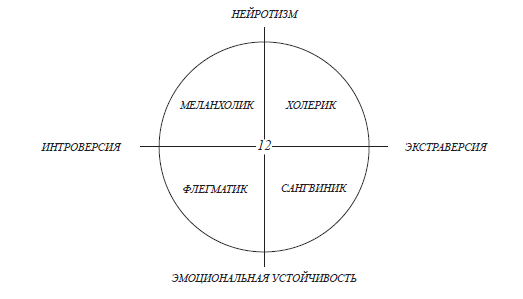 Рисунок 1. Двухфакторная модель экстравертированности и нейротизма.Точка пересечения осей соответствует числу 12Обработка результатов. Сравните полученные ответы с предлагаемым ключом, за каждый совпадающий ответ поставьте 1 балл.Корректурная шкала «скрытость — откровенность» (L): 6 — да, 12 — нет, 18 — нет, 24 — да, 30 — нет, 36 — да, 42 — нет, 48 — нет, 54 — нет. Если по этой шкале наберется 5 и более баллов, результат следует диагностировать как склонность давать себе завышенную оценку с целью нравиться окружающим.Дальнейшей обработке в данном случае ответы не подлежат. В случае же набора менее 5 баллов, следует переходить к обсчету двух других шкал.Шкала (Е) «интроверсия — экстраверсия» (горизонтальная ось на графике).1 — да, 3 — да, 5 — нет, 8 — да, 10 — да, 13 — да, 15 — нет, 17 — да, 20 — нет, 22 — да, 25 — да, 27 — да, 29 — нет, 32 — нет, 34 — да, 37 — нет, 39 — да, 41 — нет, 44 — да, 46 — да, 49 — да, 51 — нет, 53 — да, 56 — да.Шкала (N) «эмоциональная устойчивость» — нейротизм (вертикальная ось на графике). В ключе все ответы «да»: 2, 4, 7, 11, 14, 16,19, 21, 23, 26, 28, 31, 33, 35, 38, 40, 43, 45, 47, 50, 52, 55, 57. Подсчитайте сумму по каждой из шкал и соответствующее цифровое значение отложите на осях графика. Полученные координаты укажут на сочетание характеристик, по которым устанавливаются типы темперамента: например, «Е» — 14, «N» — 16 (холерик).Интерпретация результатов. Опросник дает возможность охарактеризовать человека по следующим параметрам:1. Экстраверты (свыше 12 баллов по шкале «Е», отложенных на горизонтальной оси графика) —люди, ориентированные на окружающий мир, непосредственные, активные, открытые в эмоциональных проявлениях, любящие движение и риск. Для экстравертов характерна импульсивность, гибкость поведения, общительность и социальная адаптированность. Обычно это активные, шумные люди, «душа компании», заводилы, отличные бизнесмены и организаторы. Обладают внешним обаянием, прямолинейны в суждениях, как правило, ориентируются на внешнюю оценку, поэтому могут хорошо сдавать экзамены. Они тянутся к новым впечатлениям и ощущениям, оптимистичны, хорошо справляются с работой, требующей быстрого принятия решений. Вместе с тем экстраверты имеют предрасположенность к несчастным случаям.2. Интроверты (менее 12 баллов по шкале «Е», отложенных на горизонтальной оси графика) — люди, для которых наибольший интерес представляют явления собственного внутреннего мира: для них часто свои теории и оценки реальности важнее, чем сама реальность. Они склонны к разным мнениям, самоанализу, необщительны, замкнуты и не испытывают затруднений в социальной адаптации, часто социально пассивны. Обычно лучше, чем экстраверты, распознают цвета, звуки, более осторожны, аккуратны и педантичны, показывают лучшие результаты по тестам интеллекта, лучше учатся в школе и вузе, лучше справляются с монотонной работой. Начальники, занимающие высокие посты, не требующие постоянного общения с людьми, чаще всего интроверты.3. Эмоционально устойчивые (стабильные) (менее 12 баллов по шкале «N», отложенных на вертикальной оси графика) — люди, не склонные к беспокойству, устойчивые по отношению к внешним воздействиям, вызывают доверие, склонны к лидерству.4. Нейротики (эмоционально нестабильные) (более 12 баллов по шкале «N», отложенных на вертикальной оси графика) — чувствительны, эмоциональны, тревожны, склонны болезненно переживать неудачи и расстраиваться по мелочам.По опроснику устанавливается тип темперамента человека (холерик, сангвиник, флегматик, меланхолик), проанализированные выше.Проведите количественную и качественную обработку данных исследования по методике определения акцентуации характера «Чертова дюжина» , результаты оформите в протоколе.Модифицированная методика определения акцентуации характера «Чертова дюжина»(А. А. Сиялов, А. С. Прутченков)Обработка результатов. Баллы подсчитываются в каждой вертикальной колонке. Сумма баллов в любой колонке находится в пределах от –16 до +16. Отразите полученные результаты на графике. Раскодируйте наименования зашифрованных в вертикальных колонках типов акцентуаций характера:Краткие обозначения:П — паранояльный тип (1);Э — эпилептоидный тип (2);Г — гипертимный тип (3);И — истероидный тип (4);Ш — шизоидный тип (5);Пс — психастеноидный тип (6);С — сензитивный тип (7);Ги — гипотимный тип (8);К — конформный тип (9);Н — неустойчивый тип (10);А — астеничный тип (11);Л — лабильный тип (12);Ц — циклоидный тип (13);аП — антипаранояльный тип;аЭ — антиэпилептоидный тип;аГ — антигипертимный тип;аИ — антиистероидный тип;аШ — антишизоидный тип;аПс — антипсихастеноидный тип;аС — антисензитивный тип;аГи — антигипотимный тип;аК — антиконформный тип;аН — антинеустойчивый тип;аА — антиастеничный тип;аЛ — антилабильный тип.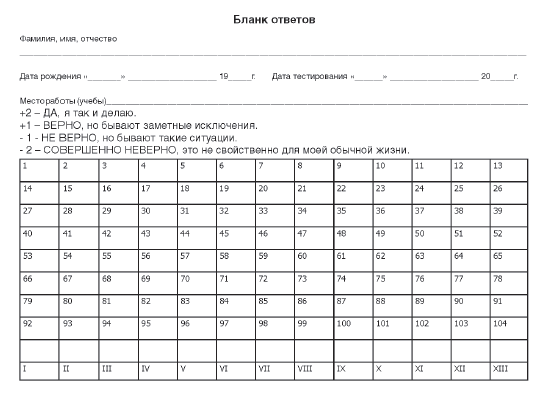 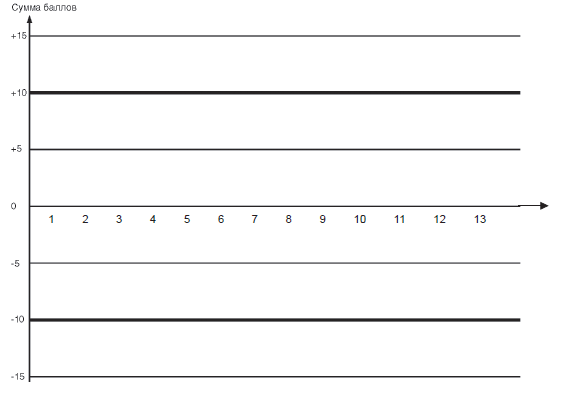 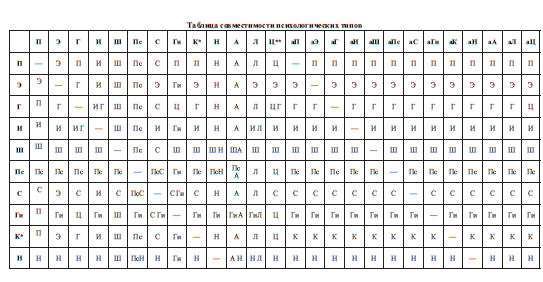 При интерпретации полученных данных соблюдайте следующий алгоритм:1. Посмотрите на рисунок личности (график).2. Определите типы (показатели со знаком «+») и антитипы (показатели со знаком «–»), которые поуровню выходят за границы нормы (результат больше +10 или –10 баллов).3. Если показатели больше +10 или –10 встречается только у одного типа (антитипа), вы его интерпретируете как ярко выраженный акцентуированный тип (антитип) личности.4. Если у тестируемого несколько типов (антитипов) выходят за границы, определяющие норму, тосравните эти типы (антитипы) по таблице совместимости и определите тип, который необходимо диагностировать.5. Если по рисунку личности все типы находятся в пределах от –7 до +7, то акцентуация характеране диагностируется.6. Если по рисунку личности все типы находятся в пределах от –5 до +5, а какой-либо тип достигаетграницы нормы: от +8 до +10 или от –8 до –10, то у тестируемого акцентуация характера в норме, однакоесть склонность к проявлению характерологических черт данного типа.7. Комфортный тип диагностируется, если показатель по данному типу выше остальных на 5 баллови более.8. Циклоидный тип диагностируется, независимо от показателей гипертимного и антигипертимноготипов.9. Антитипы диагностируются, если отсутствует ярко выраженный акцентуированный тип (показатель не более +8 баллов).Интерпретация результатов.Паранояльный тип (1)Доминирующие черты характера: высокая степень целеустремленности. Испытуемый подчиняет свою жизнь определенной цели (причем достаточно большого масштаба), при этом он способен полностью пренебрегать интересами окружающих его людей, ради достижения цели он готов пожертвовать и своим благополучием, отказаться от развлечений, комфорта и т. д. Привлекательные черты характера: высокая энергичность, независимость, самостоятельность, надежность в сотрудничестве, если его цели совпадают с целями тех людей, с которыми он вместе работает.Отталкивающие черты характера: агрессивность, раздражительность, гневливость, которые проявляются тогда, когда кто-то или что-то оказываются на пути к достижению цели; нечувствительность к чужому горю, отсутствие душевности в отношении с людьми, авторитетность. «Слабое звено» этого психотипа: не переносит отсутствия общественного признания и одобрения его успехов; он чрезвычайно честолюбив, но по большому счету, а не по мелочам.Эпилептоидный тип (2)Доминирующие черты характера: любовь к порядку, консервативность (не признает того, что еще не принято другими); высокий энергетизм; агрессивность (испытуемый в экстремальных ситуациях становится храбрым и даже безрассудным, а в обыденной жизни проявляется гневливость, взрывчатость, придирчивость, бывают периоды злобно-тоскливого настроения с поиском объекта, на котором можно сорвать зло). Привлекательные черты характера: тщательность, аккуратность, исполнительность, бережливость (часто переходящие в излишний педантизм), надежность (всегда выполняет обещанное), пунктуальность, внимательность к своему здоровью. Отталкивающие черты характера: жестокость, нечувствительность к чужому горю, чрезмерная требовательность, приводящая к раздражительности в связи с замеченным непорядком, неаккуратностью других или нарушением ими определенных правил.Гипертимный тип (3)Доминирующие черты характера: постоянно повышенное настроение, экстравертированность, сочетающаяся с хорошим самочувствием.Привлекательные черты характера: энергичность, оптимизм, щедрость, стремление помочь людям, инициативность, жизнерадостность, причем настроение не зависит от происходящего вокруг. Однако высокий жизненный тонус, энергичность сочетаются с тенденцией разбрасываться и не доводить начатое до конца. Отталкивающие черты характера: поверхностность, неспособность долго сосредотачиваться на каком-либо конкретном деле, постоянная спешка (стремится заняться чем-то более интересным в данный момент), перескакивание с одного дела на другое (может одновременно посещать несколько кружков или секций, но больше месяца редко там задерживается), неорганизованность, фамильярность, готовность на безудержный риск, грубость (но без всякого зла), склонность к прожектерству и аморальным поступкам (но не умышленно), хотя и сразу готов покаяться. «Слабое звено» этого психотипа: не переносит однообразной обстановки, монотонного труда, требующего тщательной, кропотливой работы, или резкого ограничения общения. Его угнетает одиночество или вынужденное безделье.Истероидный тип (4)Доминирующие черты характера: демонстративность, т. е. стремление постоянно быть в центре  внимания, причем иногда любой ценой, эгоцентризм, жажда внимания, восхищения, почитания, поклонения.Привлекательные черты характера: упорство и инициативность, коммуникабельность и целеустремленность, находчивость и активность, организаторские способности, самостоятельность и готовность взять на себя руководство, энергичность (хотя быстро выдыхается после выплеска энергии).Отталкивающие черты характера: способность к интригам и демагогии, лживость и лицемерие, задиристость и бесшабашность, необдуманный риск (но только в присутствии зрителей), похвальба, учет только своих желаний, завышенная самооценка, обидчивость, когда задевают его лично. «Слабое звено» этого психотипа: неспособность переносить удары по эгоцентризму, разоблачение его вымыслов, а тем более их высмеивание, что может привести к острым аффективным реакциям, включая изображение суицидальных попыток.Шизоидный тип (5)Доминирующие черты характера: интровертированность, т. е. фиксация интересов на явлениях собственного внутреннего мира. Это ярко выраженный мыслительный тип, постоянно осмысливающий окружающую действительность. При этом он самостоятельно создает схемы, анализы и пытается с их помощью объяснить существующий мир. Привлекательные черты характера: серьезность, несуетливость, немногословность, устойчивость интересов и постоянство занятий. Может долго трудиться над своими идеями, но не пробивает их, не внедряет в жизнь. Отталкивающие черты характера: замкнутость, холодность, рассудочность. Малоэнергетичен, малоактивен при интенсивной работе, эмоционально холоден, почти не выражает никаких эмоций, равнодушен к чужой беде (но его эгоизм не сознательный, он просто не замечает чужого горя). В то же время может быть сам легко ранимым, так как самолюбив. Не любит, когда критикуют его систему. «Слабое звено» этого психотипа: не переносит ситуации, когда нужно устраивать неформальные эмоциональные контакты, а также насильственное вторжение посторонних людей в его внутренний мир.Психастеноидный тип (6)Доминирующие черты характера: неуверенность и тревожная мнительность, опасение за свое будущее и будущее своих близких. Привлекательные черты характера: аккуратность, серьезность, добросовестность, рассудительность, самокритичность, ровное настроение, верность данным обещаниям, надежность. Отталкивающие черты характера: нерешительность, определенный формализм, безынициативность, склонность к бесконечным рассуждениям, самокопание, наличие навязчивых идей, опасений. Причем опасения адресуются в основном к возможному событию, даже маловероятному в будущем, по принципу «как бы чего не случилось» (вдруг начнется война, вдруг мои близкие заболеют, вдруг я не сдам экзамен и т. п.). Поэтому испытуемый вырабатывает для себя определенные формы защиты: либо верит в приметы, считая их панацеей от всех бед, либо проявляет сознательный педантизм и формализм, в основе которыхлежит идея о том, что если все заранее тщательно продумать, предусмотреть, а потом действовать, не отступая от намеченного плана, то ничего плохого не случится, все обойдется.Такому типу трудно принять решение, он часто сомневается, все ли обстоятельства и возможные последствия он учел. При этом у него формируется мотив избегания неудач. Но если все же решение принимается, то испытуемый начинает действовать немедленно, так как боится сам за себя — «вдруг передумаю». «Слабое звено» этого психотипа: боязнь ответственности за себя и за других. Сензитивный тип (7)Доминирующие черты характера: повышенная чувствительность, впечатлительность, чувство собственной неполноценности. Привлекательные черты характера: доброта, спокойствие, внимательность к людям, чувство долга, высокая внутренняя дисциплина, ответственность добросовестность, самокритичность, повышенная требовательность к себе, стремление преодолеть свои слабые стороны. Отталкивающие черты характера: мнительность, пугливость, замкнутость, склонность к самобичеванию и самоунижению, растерянность в трудных ситуациях, повышенная обидчивость и конфликтность на этой почве. «Слабое звено» этого психотипа: не переносит насмешек или подозрений окружающих в неблаговидных поступках, недоброжелательное внимание или публичные обвинения.Гипотимный тип (8) Доминирующие черты характера: постоянно пониженное настроение, склонность к депрессивным аффектам. Привлекательные черты характера: совестливость и острый критический взгляд на мир. Отталкивающие черты характера: обидчивость, ранимость, постоянное уныние, склонность искать у себя проявление недомоганий, различных заболеваний, почти полное отсутствие интересов и увлечений. Низкая энергетичность выражается в быстрой утомляемости, он часто впадает в депрессию. Из-за этого его действительно преследуют неудачи, он к этому привыкает, жалуясь окружающим на судьбу, нанесправедливое отношение к себе. «Слабое звено» этого психотипа: открытое несогласие с ним в восприятии действительности.Конформный тип (9)Доминирующие черты характера: постоянная приспособляемость к своему непосредственному окружению, почти полная зависимость от малой группы, в которую испытуемый входит в данный момент. Жизненный девиз: «Думать, как все, делать, как все и чтобы все было, как у всех». Это распространяется и на стиль одежды, и на манеру поведения, и на взгляды по самым важным вопросам и проблемам. Испытуемый очень привязчив к группе сверстников и принимает систему ее ценностей без всякой критики. Поэтому его ближайшее будущее во многом зависит от характера и направленности группы, в которую он входит в данный момент. Привлекательные черты характера: дружелюбие, исполнительность, дисциплинированность, покладистость, не является источником конфликтов или раздоров. Собственной смелости и решительности что-то предложить у него, как правило, не хватает, поэтому он соглашается с теми предложениями, которые поступают от лидеров. Но если в группе модно быть «храбрым», он может стать таким.Отталкивающие черты характера: несамостоятельность, безволие, отсутствие критичности, что может послужить причиной аморальных поступков. Но если группа, в которую входит испытуемый в данный момент, имеет положительную направленность, то и он может достичь серьезных успехов. «Слабое звено» этого психотипа: не переносит крутых перемен, ломки жизненного стереотипа. Лишение привычного окружения может послужить причиной реактивных состояний. Неустойчивый тип (10)Доминирующие черты характера: непостоянность проявлений, зависимость не только от группы окружающих его людей, но и от любого человека, который в эту минуту оказался рядом с ним. Привлекательные черты характера: общительность, открытость, услужливость, доброжелательность, быстрота переключения в делах и общении. Часто бывает послушен, готов искренне выполнить просьбу взрослых, но его желания быстро пропадают, и через некоторое время испытуемый забывает о том, что обещал, или ленится и придумывает массу причин, объясняющих невозможность выполнить обещанное. Отталкивающие черты характера: безволие, тяга к пустому времяпрепровождению и развлечениям, болтливость, хвастовство, соглашательство, лицемерие, трусость, безответственность. «Слабое звено» этого психотипа: безнадзорность, бесконтрольность, которые иногда приводят к серьезным последствиям.Астенический тип (11)Доминирующие черты характера: повышенная утомляемость, раздражительность, склонность к ипохондрии. Привлекательные черты характера: аккуратность, дисциплинированность, скромность, покладистость, исполнительность, дружелюбие, незлопамятность, способность к раскаиванию. Отталкивающие черты характера: капризность, неуверенность в себе, вялость, забывчивость, стеснительность, заниженная самооценка, не может постоять за себя. Испытывает большую тревогу в случае изменения внешних обстоятельств, ломки стереотипов, так как одним из механизмов психологической защиты является привыкание к одним и тем же вещам, укладу жизни. «Слабое звено» этого психотипа: внезапные аффективные вспышки из-за сильной утомляемости и раздражительности.Лабильный тип (12)Доминирующие черты характера: крайняя изменчивость настроения, которое меняется слишком часто и чрезмерно резко от ничтожных (незаметных для окружающих) поводов. От душевного состояния в данный момент зависит практически все: и аппетит, и сон, и общее самочувствие, и желание общаться, и работоспособность. Привлекательные черты характера: этого подростка отличают глубокие чувства, искренняя привязанность к тем, с кем он в хороших отношениях, кого любит и о ком заботится. Причем эта привязанность сохраняется, несмотря на изменчивость его настроения. Отталкивающие черты характера: раздражительность, вспыльчивость, драчливость, ослабленный самоконтроль, склонность к конфликтам (в периоды подавленного настроения). Во время простого разговора может вспыхнуть, навернуться слезы, готов сказать что-то дерзкое, обидное. Циклоидный тип (13) Доминирующие черты характера: смена двух противоположных состояний — гипертимного и гипотимного, циклические изменения эмоционального фона (периоды приподнятого настроения сменяются фазами эмоционального спада). Привлекательные черты характера: инициативность, жизнерадостность, общительность (в периоды подъема настроения, когда он похож на гипертима); грусть, задумчивость, вялость, упадок сил, все валится из рук; то, что легко получалось вчера, сегодня совсем не получается или требует невероятных усилий (в периоды спада настроения, когда он похож на гипотима).Отталкивающие черты характера: непоследовательность, неуравновешенность, безразличие, вспышки раздражительности, чрезмерной обидчивости и придирчивости к окружающим. Во время спада труднее становится и жить, и учиться, и общаться. Компании начинают раздражать, риск и приключения, развлечения и контакты теряют свою прежнюю привлекательность. Испытуемый становится на время «домоседом». Ошибки, мелкие неприятности, которые случаются в этот период из-за плохого самочувствия, переживаются им очень тяжело, тем более что её с чем сравнивать. На реплики и замечания отвечает с недовольством и грубостью, хотя в глубине души сильно переживает эти внезапные для него изменения. Но чувства безысходности не бывает, так как он понимает, что пройдет определенное время и все снова станет хорошо, все будет получаться, как и прежде. Нужно  только переждать этот период спада. «Слабое звено» этого психотипа: эмоциональное отвержение со стороны значимых для него людей и коренная ломка жизненных стереотипов.Тема 7. Психодиагностика индивидуального стиля интеллектуальной деятельностиФорма(ы) текущего контроля успеваемости: устный опрос;доклады; контроль выполнения практического задания;проверка практических навыковОценочные материалы текущего контроля успеваемости:Вопросы для устного опроса:Перечислите методы изучения психофизиологических особенностей человекаОхарактеризуйте методы изучения индивидуально-личностных свойств человека.Темы докладов:Индивидуальный стиль интеллектуальной деятельностиУмственное развитие и интеллектДиагностика интеллектуального уровня. Тест Д. ВекслераДиагностика структуры интеллекта. Тест Р. АмтхауэраИнтеллектуальный тест КэттеллаКонцепция творческого мышления П. Торранса. Диагностика креативностиКонтроль выполнение практического задания:Составьте таблицу «Методики диагностики интеллекта»Проверка практических навыков.Проведите исследование креативности и обработайте результаты исследования. Составьте протокол исследования по методике П. ТоррансаТест креативности Торранса (Краткий тест. Фигурная форма)Цель: исследование творческой одаренности детей, начиная с дошкольного возраста и до 17–18 лет.Процедура проведения. Сокращенный вариант изобразительной (фигурной) батареи теста креативности П. Торранса представляет собой задание «Закончи рисунок». Перед предъявлением теста экспериментатор должен полностью прочитать инструкцию и тщательно продумать все аспекты работы. Тесты не допускают никаких изменений и дополнений, так как это меняет надежность и валидность тестовых показателей. Для проведения теста потребуется образец теста, а также часы или секундомер. Время выполнения теста — 10 минут.Инструкция. На двух страницах нарисованы незаконченные фигурки. Если вы добавите к ним дополнительные линии, у вас получатся интересные предметы или сюжетные картинки.Постарайтесь придумать такую картинку или историю, которую никто другой не сможет придумать.Сделайте ее полной и интересной, добавляйте к ней новые идеи. Придумайте интересное название для каждой картинки и напишите его внизу под картинкой. На выполнение этого задания отводится 10 минут.Стимульный материал: тестовые задания, карандаши или ручки.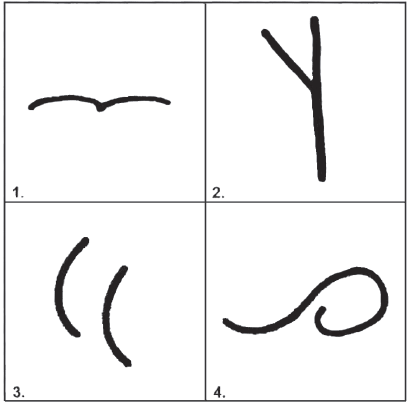 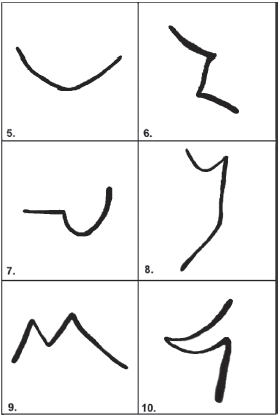 Проверка практических навыков.Интерпретация результатов. Важным условием высокой надежности теста является внимательное изучение указателя оценки тестовых показателей и использование приведенных стандартов как основы для суждений.Процедуры измерения.1. Прочитайте руководство. Вы должны четко осознавать концепцию творческого мышления П. Торранса: содержание показателей беглости, гибкости, оригинальности и тщательности разработки идей как характеристик этого процесса.2. Сначала следует определить, стоит ли ответ засчитывать, т. е. релевантен ли он заданию. Те ответы, которые не соответствуют заданиям, не учитываются. Нерелевантными считаются ответы, в которых не выполнено основное условие задания — использовать исходный элемент. Это те ответы, в которых рисунок испытуемого никак не связан с незавершенными фигурами.3. Обработка ответов. Каждую релевантную идею (т. е. рисунок, включающий в себя исходный элемент) следует отнести к одной из 83 категорий ответов. Используя эти списки, определите номера категорий ответов и баллы за их оригинальность. Запишите их в соответствующих графах. Если оригинальность ответов оценивается как 0–1 балл, категория ответов может быть определена по списку № 1. В этот список вошли наименее оригинальные ответы для каждой из фигур теста. Для более оригинальных ответов (оцениваемых на 2 балла) составлен список № 2. В этом списке собраны категории, общие для всех фигур теста.Затем определяются баллы за разработанность каждого ответа, которые заносятся в графу, отведенную для этих показателей выполнения задания. Показатели категорий оригинальности и разработанности ответов записываются на бланке в строке, соответствующей номеру рисунка. Там же записываются пропуски (отсутствие) ответов.Показатель беглости для теста может быть получен прямо из номера последнего ответа, если не было пропусков или нерелевантных ответов. В противном случае следует сосчитать общее количество учтенных ответов и записать это число в соответствующей графе. Чтобы определить показатель гибкости, зачеркните повторяющиеся номера категорий ответов и сосчитайте оставшиеся. Суммарный балл за оригинальность определяется сложением всех без исключения баллов в этой колонке. Аналогичным образом определяется суммарный показатель разработанности ответов.Беглость. Этот показатель определяется подсчетом числа завершенных фигур. Максимальный балл равен 10.Гибкость. Этот показатель определяется числом различных категорий ответов. Для определения категории могут использоваться как сами рисунки, так и их названия (что иногда не совпадает). Далее приведен список № 2, включающий 99 % ответов. Для тех ответов, которые не могут быть включены ни в одну из категорий этого списка, следует применять новые категории с обозначением их «X1», «Х2» и т. д. Однако это требуется очень редко. Категории ответов, оцениваемых как 0–1 балл за оригинальность, значительно удобнее определять по списку № 1 отдельно для каждой стимульной фигуры.Оригинальность. Максимальная оценка равна 2 баллам для неочевидных ответов с частотой менее 2%, минимальная — 0 баллов для ответов с частотой 5 % и более, а 1 балл засчитывается за ответы, встречающиеся в 2–4,9 % случаев. Данные об оценке категории и оригинальности ответа приведены в списке № 1 для каждой фигуры в отдельности. Поэтому интерпретацию результатов целесообразно начинать, используя этот список.Премиальные баллы за оригинальность ответов, в которых испытуемый объединяет несколько исходных фигур в единый рисунок. Торренс считает это проявлением высокого уровня творческих способностей, поскольку такие ответы довольно редки. По его мнению, необходимо присуждать дополнительные баллы за оригинальность, за объединение в блоки исходных фигур: два рисунка — 2 балла; три-пять рисунков — 5 баллов; шесть-десять рисунков — 10 баллов. Эти премиальные баллы добавляются к общей сумме баллов за оригинальность ко всему заданию.Разработанность. При оценке тщательности разработки ответов баллы даются за каждую значимую деталь (идею), дополняющую исходную стимульную фигуру как в границах ее контура, так и за ее пределами. При этом основной, простейший, ответ должен быть значимым, иначе его разработанность не оценивается.Один балл дается за:— каждую существенную деталь общего ответа. При этом каждый класс деталей оценивается один раз и при повторении не учитывается. Каждая дополнительная деталь отмечается точкой или крестиком один раз;— цвет, если он дополняет основную идею ответа;— специальную штриховку (но не за каждую линию, а за общую идею);— тени, объем;— украшение, если оно имеет смысл само по себе;— каждую вариацию оформления (кроме чисто количественных повторений), значимую по отношению к основному ответу. Например, одинаковые предметы разного размера могут передавать идею пространства;— поворот рисунка на 90° и более, необычность ракурса (вид изнутри, например), выход за рамки задания большей части рисунка;— каждую подробность в названии сверх необходимого минимума.Если линия разделяет рисунок на две значимые части, подсчитывают баллы в обеих частях рисунка и суммируют их. Если линия обозначает определенный предмет — шов, пояс, шарф и т. д., то он оценивается одним баллом.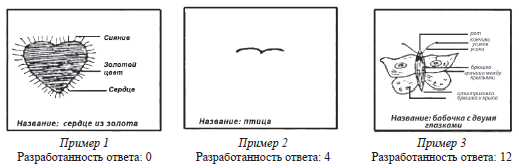 Ниже приведены три примера подсчета баллов за разработанность ответов. Следует их внимательно изучить. СПИСОК № 1. Ответы на задание с указанием номеров категорий и оценок по оригинальности (ответы, не указанные в списке № 1, получают оценку по оригинальности 2 балла как нестандартные и встречающиеся реже, чем в 2 % случаев. Категория этих ответов определяется по списку № 2).СПИСОК № 2. Категории ответов, оригинальность которых оценивается двумя баллами с указаниями категории.(18) Автомобиль: машина легковая, гоночная, грузовая, повозка, тележка, трактор.(3) Ангелы и другие божественные существа, их детали, включая крылья.(1) Аксессуары: браслет, корона, кошелек, монокль, ожерелье, очки, шляпа.(20) Бельевая веревка, шнур.(41) Буквы: одиночные или блоками, знаки препинания.(7) Воздушные шары: одиночные или в гирлянде.(39) Воздушный змей.(33) Географические объекты: берег, волны, вулкан, гора, озеро, океан, пляж, река, утес.(34) Геометрические фигуры: квадрат, конус, круг, куб, прямоугольник, ромб, треугольник.(24) Декоративная композиция: все виды абстрактных изображений, орнаменты, узоры.(64) Дерево: все виды деревьев, в том числе новогодняя ель, пальма.(49) Дорога и дорожные системы: дорога, дорожные знаки и указатели, мост, перекресток, эстакада.(4) Животное, его голова или морда: бык, верблюд, змея, кошка, коза, лев, лошадь, лягушка, медведь,мышь, обезьяна, олень, свинья, слон, собака.(5) Животное: следы.(53) Звуковые волны: магнитофон, радиоволны, радиоприемник, рация, камертон, телевизор.(65) Зонтик.(63) Игрушка: конь-качалка, кукла, кубик, марионетка.(62) Инструменты: вилы, грабли, клещи, молоток, топор.(46) Канцелярские и школьные принадлежности: бумага, обложка, папка, тетрадь.(11) Книга: одна или стопка, газета, журнал.(68) Колеса: колесо, обод, подшипник, шина, штурвал.(50) Комната или части комнаты: пол, стена, угол.(22) Контейнер: бак, бидон, бочка, ведро, консервная банка, кувшин, шляпная коробка, ящик.(9) Корабль, лодка: каноэ, моторная лодка, катер, пароход, парусник.(12) Коробка: коробок, пакет, подарок, сверток.(54) Космос: космонавт.(16) Костер: огонь.(23) Крест: Красный крест, христианский крест, могила.(40) Лестница: приставная, стремянка, трап.(2) Летательный аппарат: бомбардировщик, планер, ракета, самолет, спутник.(32) Мебель: буфет, гардероб, кровать, кресло, парта, стол, стул, тахта.(43) Механизмы и приборы: компьютер, линза, микроскоп, пресс, робот, шахтерский молот.(44) Музыка: арфа, барабан, гармонь, колокольчик, ноты, пианино, рояль, свисток, цимбалы.(6) Мячи: баскетбольные, теннисные,бейсбольные, волейбольные, комочки грязи, снежки.(59) Наземный транспорт (см. «Автомобиль», не вводить новую категорию).(38) Насекомое: бабочка, блоха, богомол, гусеница, жук, клоп, муравей, муха, паук, пчела, светля-чок, червяк.(35) Небесные тела: Большая Медведица, Венера, затмение Луны, звезда, Луна, метеорит, комета,Солнце.(21) Облако, туча: разные виды и формы.(30) Обувь: ботинки, валенки, сапоги, тапки, туфли.(19) Одежда: брюки, кальсоны, кофта, мужская рубашка, пальто, пиджак, платье, халат, шорты,юбка.(67) Оружие: винтовка, лук и стрелы, пулемет, пушка, рогатка, щит.(48) Отдых: велосипед, каток, ледяная горка, парашютная вышка, плавательная доска, роликовыеконьки, санки, теннис.(29) Пища: булка, кекс, конфета, леденец, лепешка, мороженое, орехи, пирожное, сахар, тосты, хлеб.(66) Погода: дождь, капли дождя, метель, радуга, солнечные лучи, ураган,(36) Предметы домашнего обихода: ваза, вешалка, зубная щетка, кастрюля, ковш, кофеварка, мет-ла, чашка, щетка.(8) Птица: аист, журавль, индюк, курица, лебедь, павлин, пингвин, попугай, утка, фламинго, цыпленок.(26) Развлечения: певец, танцор, циркач.(47) Растения: заросли, кустарник, трава.(27) Рыба и морские животные: гуппи, золотая рыбка, кит, осьминог.(58) Сверхъестественные (сказочные) существа: Алладин, баба Яга, бес, вампир, ведьма, Геркулес, дьявол, монстр, привидение, фея, черт.(42) Светильник: волшебный фонарь, лампа, свеча, уличный светильник, фонарь, электрическаялампа.(60) Символ: значок, герб, знамя, флаг, ценник, чек, эмблема.(52) Снеговик.(57) Солнце и другие планеты: см. «Небесные тела».(55) Спорт: беговая дорожка, бейсбольная площадка, скачки, спортивная площадка, футбольные ворота.(13) Строение: дом, дворец, здание, изба, конура, небоскреб, отель, пагода, хижина, храм, церковь.(15) Строение, его части: дверь, крыша, окно, пол, стена, труба.(14) Строительный материал: доска, камень, кирпич, плита, труба.(17) Тростник и изделия из него.(51) Убежище, укрытие (не дом): навес, окоп, палатка, тент, шалаш.(31) Фрукты: ананас, апельсин, банан, ваза с фруктами, вишня, грейпфрут, груша, лимон, яблоко.(28) Цветок: маргаритка, кактус, подсолнух, роза, тюльпан.(45) Цифры: одна или в блоке, математические знаки.(61) Часы: будильник, песочные часы, секундомер, солнечные часы, таймер.(37) Человек, его голова, лицо или фигура: девочка, женщина, мальчик, монахиня, мужчина, опреде-ленная личность, старик.(56) Человек из палочек (см. «Человек»).(10) Человек, части его тела: брови, волосы, глаз, губы, кость, ноги, нос, рот, руки, сердце, ухо,язык.(25) Яйцо: все виды, включая пасхальное, яичница.Интерпретация результатов.1. Беглость, или продуктивность. Этот показатель не является специфическим для творческого мышления и полезен, прежде всего, тем, что позволяет понять другие показатели КТТМ. Данные показывают (см. табл. 1), что большинство детей с первого по восьмой классы выполняют от семи до десяти заданий, а старшеклассники — от восьми до десяти заданий. Минимальное количество выполненных заданий — менее пяти — встречается чаще всего у подростков (пятый-восьмой классы).2. Гибкость. Этот показатель оценивает разнообразие идей и стратегий, способность переходить от одного аспекта к другому. Иногда этот показатель полезно соотнести с показателем беглости или даже вычислить индекс путем деления показателя гибкости на показатель беглости и умножения на 100 %.Напомним, что если испытуемый имеет низкий показатель гибкости, то это свидетельствует о ригидности его мышления, низком уровне информированности, ограниченности интеллектуального потенциала и (или) низкой мотивации.3. Оригинальность. Этот показатель характеризует способность выдвигать идеи, отличающиеся от очевидных, общеизвестных, общепринятых, банальных или твердо установленных. Тот, кто получает высокие значения этого показателя, обычно характеризуется высокой интеллектуальной активностью и неконформностью. Оригинальность решений предполагает способность избегать легких, очевидных и неинтересных ответов. Как и гибкость, оригинальность можно анализировать в соотношении с беглостью с помощью индекса, вычисляемого описанным выше способом.4. Разработанность. Высокие значения этого показателя характерны для учащихся с высокой успеваемостью, способных к изобретательской и конструктивной деятельности. Низкие — для отстающих, недисциплинированных и нерадивых учащихся. Показатель разработанности ответов отражает как бы другой тип беглости мышления и в определенных ситуациях может быть как преимуществом, так и ограничением, в зависимости от того, как это качество проявляется.Таблица 1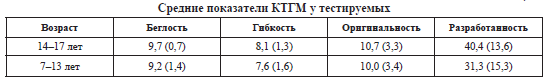 Для сопоставления показателей творческого мышления (оригинальности и разработанности) необходимо провести их преобразование в стандартную Т-шкалу. Это позволит сравнивать результаты, полученные по КТТМ и фигурному тесту творческого мышления П. Торранса (см. табл. 2). В скобках в таблице указаны показатели стандартного отклонения.Таблица 2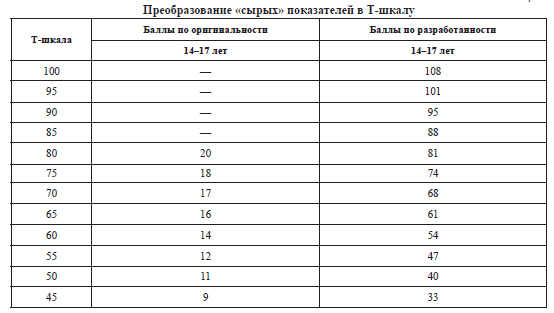 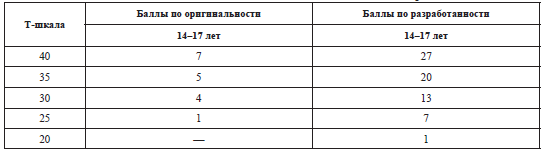 Значения по Т-шкале 50+10 соответствуют возрастной норме.Пример обработки заданий: первая цифра — номер категории; вторая — баллы за оригинальность; третья — баллы за разработанность.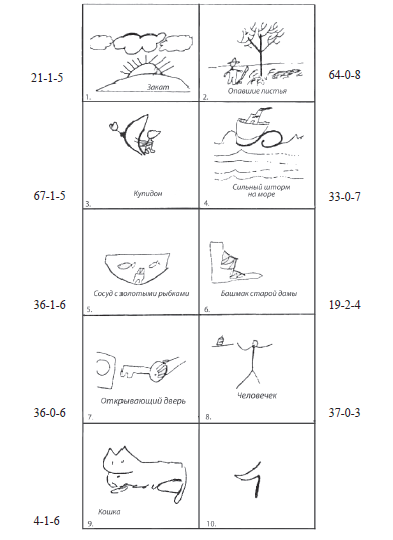 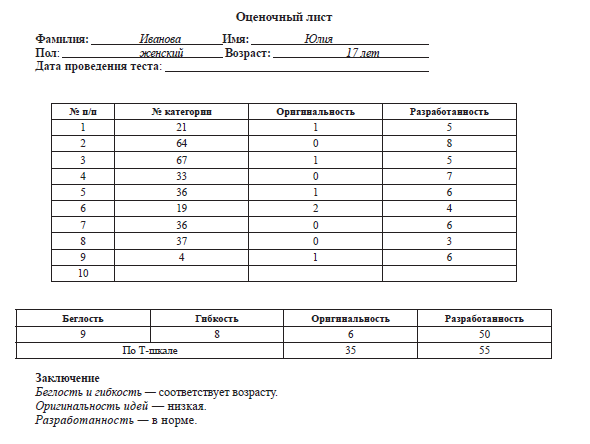 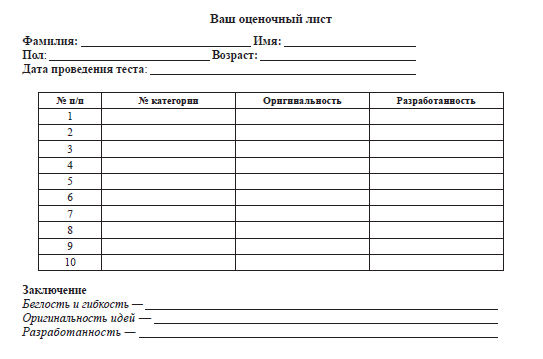 Тема 8. Психодиагностика способностейФорма(ы) текущего контроля успеваемости: устный опрос контроль выполнения практического задания;проверка практических навыковОценочные материалы текущего контроля успеваемости:Вопросы для устного опроса:В чем проявляется индивидуальный стиль интеллектуальной деятельности?Как соотносятся умственное развитие и интеллект?Каковы психодиагностические задачи, решаемые с помощью теста Д. Векслера ?Каковы психодиагностические задачи, решаемые с помощью теста Р. Амтхауэра ?Каковы психодиагностические задачи, решаемые с помощью теста Кэттелла?Охарактеризуйте концепцию творческого мышления П. Торранса.В чем назначение методики «Тест Торранса»?  Темы докладов:Понятие “способности”. Диагностика способностейПрофессиограмма. Диагностика профессионально важных свойствТесты специальных способностей и профконсультированиеКонтроль выполнение практического задания:Проанализируйте профессиограмму «Психолог». Подберите психодиагностические методики для исследования профессионально важных качеств психолога.Проверка практических навыков.Проведите психодиагностические методики (по вашему выбору) для исследования профессионально важных качеств психолога. Обработайте результаты, сформулируйте рекомендации.Тема 9. Подходы и способы описания личности в психодиагностике. Основные методы исследования личностиФорма(ы) текущего контроля успеваемости: устный опрос контроль выполнения практического задания;проверка практических навыковОценочные материалы текущего контроля успеваемости:Вопросы для устного опроса: Перечислите методики диагностики способностей.Что такое профессиограмма?Какие профессионально важные качества психолога выделяются в профессиограмме? Какова роль тестов специальных способностей в профконсультировании.    Темы докладов:Принципы классификации черт личности Р. Кеттелла Основные ортогональные измерения личности по Г. Айзенку. Нейрофизиологическая и генетическая интерпретация аспектов поведения личности, предложенная Г.АйзенкомДиагностика эмоционально-волевой, мотивационной сфер личности и саморегуляции.Психодиагностика индивидуального сознания и самосознания. Принципы и методы диагностики самосознания.Контроль выполнение практического задания:Сделайте в тетради таблицу, раскрывающую суть основных различий номотетического и идеографического способов описания человека в психодиагностике (структуру таблицы разработать самостоятельно).Проверка практических навыков.Проведите психодиагностические методики (по выбору): Метод измерения локуса контроля, Тест смысложизненных ориентаций, Методика исследования самоотношения2) Составьте протоколы психодиагностического исследования по проведенным методикамТема 10. Психодиагностика межличностных отношенийФорма(ы) текущего контроля успеваемости: устный опрос контроль выполнения практического задания;проверка практических навыковОценочные материалы текущего контроля успеваемости:Вопросы для устного опроса: Чем можно объяснить различие между двумя авторами (Кеттелом и Айзенком)  по количеству черт, которое они считают необходимым для объяснения личности?На чем основывается типологический анализ личности в отличие от теории личностных черт?Каково соотношение мотивов и потребностей? Почему необходимо определение «мотивационного веса» и уровня доминирования мотивов?Укажите основное отличие опросников мотивов от мотивационных анкет. Оцените их защищенность от влияния фактора социальной желательности и защитной мотивацииКонтроль выполнение практического задания:Цель: Сформировать у студентов представление о содержательных особенностях  психодиагностики   межличностных   и   семейных отношений; развитие умений обрабатывать результаты методик семантического дифференциала; социометрии.Инструкция: ознакомьтесь с процедурой проведения методик «Семантический дифференциал» и «Социометрия». Спроектируйте и проведите методику «Семантический дифференциал» для решения различных задач психодиагностики межличностных отношений.Методика «Семантический дифференциал»Цель: ознакомиться с методом количественного и качественного индексирования значений и выполнить упражнения на овладение методом.Основные теоретические положенияКак утверждает Ч. Осгуд, метод семантического дифференциала (СД) позволяет измерять коннотативное значение, т. е. состояния, возникающие между восприятием стимула-раздражителя и осмысленной работой с ними. Коннотативное указывает на нечто субъективное, индивидуальное и ценностное, противопоставляется денотативному — объективному, межличностному, познавательному. Аналогом понятия «коннотативное значение» в отечественной психологии может считаться понятие «личностный смысл», предложенное А. Н. Леонтьевым.Будучи методом экспериментальной семантики, СД наряду с другими методами (например, ассоциативный эксперимент, субъективное шкалирование) применяется для построения субъективных семантических пространств, широко используется в социологии, общей и социальной психологии. Обращение к нему в психологических исследованиях оправдано, когда речь идёт, например, об эмоциональном отношении индивида к тем или иным объектам, изучаются стереотипы, социальные представления, социальная категоризация, аттитюды, рассматриваются ценностные ориентации, субъективно-личностный смысл, а также выявляются имплицитные теории личности.СД относится к методам изучения случая, ибо он позволяет проникать в уникальный контекст жизни индивида. Метод был разработан группой американских исследователей под руководством Ч. Осгуда, рассматривавших его как комбинацию процедур контролируемых ассоциаций и шкалирования. Метод СД привлёк внимание отечественных психологов ещё в конце 1970-х гг. и, как верно заметил А. М. Эткинд, «давно вошёл у нас в программы психологического образования».Для того чтобы определить мерность семантического пространства, Ч. Осгуд предложил методом факторного анализа установить минимальное количество ортогональных измерений, или осей. Семантическое дифференцирование, по Осгуду, предполагает последовательное расположение понятия в многомерном семантическом пространстве посредством того или иного значения между полюсами на шкалах. Разница в значениях двух понятий представляет собой функцию от многомерной дистанции между двумя точками, соответствующими этим понятиям.Любое понятие на операциональном уровне можно представить в виде точки в семантическом пространстве. Эта точка в семантическом пространстве может быть охарактеризована двумя параметрами: направлением и удалённостью от точки отсчёта (другими словами, качеством и интенсивностью). Направление определяется выбором того или иного качества, а удалённость зависит от выбранного значения на шкале. Чем выше интенсивность реакции, тем более значимо оцениваемое понятие для испытуемого. Таким образом, каждое понятие можно оценить набором дифференцирующих оценок по биполярным шкалам.Для дифференцирования испытуемому предлагается понятие (ряд понятий), а также набор биполярных шкал, заданных прилагательными. Респондент должен дать оценку дифференцируемому объекту по каждой из предложенных биполярных семибалльных шкал. В ответ на слово у респондента возникает некоторая реакция, которая обнаруживает определённое сходство с реакцией поведенческой, своего рода готовность к поведению, нечто опосредующее поведение. Ассоциации респондента со стимулом направляются заданными биполярными шкалами. Функции этих шкал таковы: во-первых, они помогают вербализовать реакцию на тот или иной стимул, во-вторых, способствуют концентрации внимания на определённых свойствах этого стимула, представляющих интерес для исследования, наконец, с их помощью открывается возможность сравнения оценок, данных разными респондентами различным объектам.Пример шкал СД: Оцените объект по предложенным парам противоположных качеств. Обведите соответствующую цифру в зависимости от степени выраженности качества.Оцениваемый объектВыбор значения 0 означает нейтральность, 1 - низкую степень выраженности данного качества у оцениваемого объекта, 2 - среднюю степень, 3 - высокую.Шкалы предъявляются в случайном порядке, т. е. шкалы одного фактора не должны быть сгруппированы в блоки. Полюса шкал не должны создавать у респондента установки на то, что левый полюс - всегда соответствует негативному качеству, а правый - позитивному. Испытуемому предъявляются все шкалируемые объекты одновременно, и затем предлагается последовательно оценивать их в соответствующих колонках, т. е. каждый из них размещается на отдельной странице с соответствующими шкалами.В геометрическом представлении семантическое пространство можно обозначить осями, которыми выступают факторы (их три: оценка, сила и активность), а коннотативные значения объектов есть координатные точки или векторы.Осгуд подвергал шкалированию понятия из различных сфер и, проведя факторный и дисперсионный анализ, выделил ведущие факторы (evaluation, potency, activity - EPA). Фактор оценки в данном исследовании играл основную роль, он объяснял 68,6 % общей дисперсии, в то время как фактор активности - 15,5 % и фактор силы - 12,7 %. Факторная структура «оценка - сила - активность» задаёт универсальное семантическое поле, с помощью которого можно описать мир субъективных отношений человека к элементам его окружения.Фактор оценки объединил шкалы: плохой - хороший, красивый - уродливый, сладкий - кислый, чистый - грязный, вкусный - невкусный, полезный - бесполезный, добрый - злой, приятный - неприятный, сладкий - горький, весёлый - грустный, божественный - светский, ароматный - вонючий, честный - нечестный, справедливый - несправедливый.Фактор силы: большой - маленький, сильный - слабый, тяжёлый - лёгкий, толстый - тонкий.Фактор активности: быстрый - медленный, активный -пассивный, горячий - холодный, острый - тупой, круглый - угловатый.Анализировать полученные данные можно не только с помощью процедуры факторного анализа, но и предложенной Ч. Осгудом формулы, по которой вычисляется расстояние между объектами шкалирования, т. е. двумя точками в семантическом пространстве. Ведь шкалируемые объекты могут быть представлены в виде семантических профилей: ломаных линий, соединяющих выборы испытуемых на каждой биполярной шкале (рис.).d (х1, у1) - разность между координатами двух точек, которые представляют значения объектов X и V по фактору.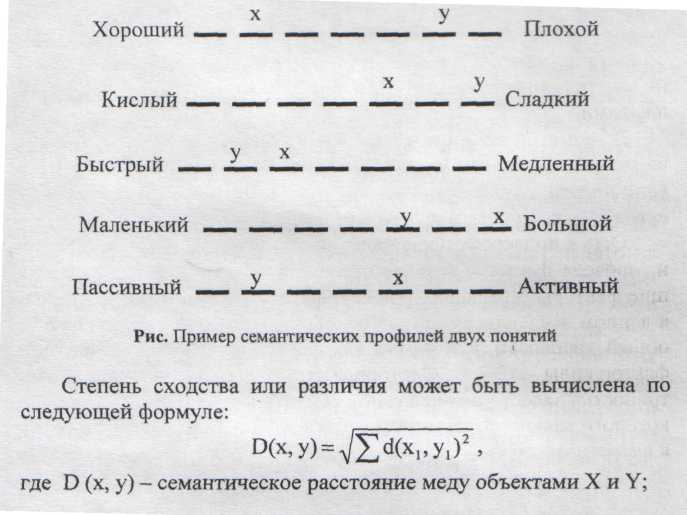 Эта формула позволяет оценивать расстояния между значениями различных понятий у одного и того же индивида или группы индивидов, сравнивать оценки одного и того же объекта респондентами, наконец, выявить изменения в оценках какого-либо объекта одного испытуемого или группы.СД - метод, который даёт возможность получить искомую информацию, не используя при этом стандартные объекты и стандартные шкалы. Это подразумевает, что «не существует «теста СД» как такового», в зависимости от целей конкретного исследования подбираются определённые объекты и определённые шкалы, репрезентативные и релевантные целям. Кроме того, исследователю предлагается выбирать шкалы, которые оказываются адекватными в каждом отдельном случае. Например человека сложнее оценить по шкале «сладкий - кислый», но доступнее по шкале «полезный - бесполезный». А респондентам, не имеющим специальных знаний в области психологии или психиатрии, шкала «разговорчивый - молчаливый» будет понятнее, чем шкала «маниакальный - депрессивный». Каждый фактор должен быть представлен несколькими парами шкал.При шкалировании узкого набора понятий происходит трансформация трёхмерного пространства «оценка - сила - активность» и становится одномерным или двухмерным, т. е. количество независимых факторов уменьшается до двух или одного. Возможен вариант и увеличения факторов, описывающих семантическое многомерное пространство индивида или группы в отношении оценки какого-либо объекта.Такие варианты СД получили название частных, в отличие от универсального - трёхмерного, образованного тремя факторами «оценка - сила - активность». Если универсальный СД позволяет получить обобщённые эмоционально-оценочные формы классификации, то частный СД - классификации по более узкому (денотативному) основанию. Применяя универсальный СД на различных популяциях, мы получим три независимых фактора «оценка -сила - активность», а при использовании частного СД нужно строить частные семантические пространства каждый раз, когда мы имеем дело с новой группой респондентов.Вариант частного СД - личностный СД, когда биполярные или униполярные шкалы задаются в терминах личностных особенностей (черт личности и характера). Процедура личностного СД аналогична процедуре универсального: по ряду шкал оценивается ряд объектов. Объектом оценивания в данном случае может оказываться респондент или другие люди. Полученные данные подвергаются факторному анализу, в результате выявляются факторы, которые отражают обыденную теорию личности индивида.Проверка практических навыковДля отработки использования одномерного частного семантического дифференциала выполните следующие упражнения в той последовательности, которая предложена ниже.Упражнение 1. Проведение первого этапа исследования. Цель этого этапа исследования заключается в выборе темы исследования. Для этого методом групповой дискуссии выберите один объект или психическое проявление, мнения студентов о котором необходимо изучить. Например, 1) характеристики типичного учёного, 2) основные свойства сознания и т. п.Используя элементы метода фокус-группы, выделите основные характеристики или свойства объекта. Для этого каждый в течение 5 минут записывает по 7-9 характеристик, затем они проговариваются вслух в группе и вносятся в общий список. Характеристики (не менее 7), набравшие большее число повторов становятся основанием для создания шкал СД.В случае изучения мнений респондентов различных выборок (а не только студентов данной группы) об изучаемом объекте можно проводить интервью или анкетирование для сбора данных, позволяющих сформировать шкалы СД.Упражнение 2. Целью второго этапа служит составление частного СД для изучения оценок респондентами характеристик или свойств изучаемого объекта. А. Составьте биполярные шкалы частного СД на основе полученных характеристик на первом этапе. Б. Используйте стандартную инструкцию (полный вариант инструкции Ч. Осгуда приведён в приложении) или на её основе сформулируйте свою. В. Проведите самостоятельно по созданному частному СД оценку характеристик. Г. Проведите линии, связывающие ваши выборы по всем характеристикам - создайте индивидуальный семантический профиль.Упражнение 3. Третий этап исследования служит для создания группового семантического профиля. Для этого посчитайте средние групповые оценки (по группе) для каждой характеристики, запишите их на доске, а затем перенесите эти значения в свои тетради и наложите на ваш индивидуальный семантический профиль.Упражнение 4. Оцените степень сходства или различия индивидуального и группового семантического профиля. Для этого воспользуйтесь формулой из теоретических положений. Объясните полученные результаты и сделайте выводы о степени сходства или различия групповых мнений и вашего об изучаемом объекте.Типичная инструкцияЦель данного исследования - измерение значений некоторых предметов с помощью серии дескриптивных шкал. Участвуя в этом тесте и оценивая предметы, пожалуйста, руководствуйтесь тем, что эти предметы означают для вас. На каждой странице вы найдёте различные понятия, а также шкалы для их оценивания. Вам необходимо оценить понятие с помощью шкал в том порядке, как они идут.Вот как нужно использовать шкалы. Если вы считаете, что оцениваемый объект тесно связан с тем или иным полюсом шкалы, поместите крестик следующим образом:проверьте ваши ответы по каждой шкале для каждого понятия - ничего не пропускайте;никогда не ставьте больше одного крестика по каждой шкале.Иногда вам может показаться, что вы уже оценивали это понятие в данном тексте. Такое исключается, поэтому не листайте анкету. Не старайтесь запоминать, какое значение вы отметили ранее по исходным шкалам. Оценивайте каждое понятие отдельно и независимо от других. Отвечайте быстро, нам важна ваша первая реакция. Но в то же время не отвечайте небрежно, нам важно ваше реальное мнение по данному вопросу.Метод социометрии (от лат. «общество» и греч. «измеряю») применяется для диагностики межличностных взаимоотношений в малых контактных группах, существующих не менее шести месяцев.Позволяет выявить:1. Особенности систем неформальных отношений в группе;2. Степень психологической совместимости конкретных людей;3. Внутригрупповые статусы участников процедуры;4. Качество  психологической атмосферы группы в целом.Основоположник социометрии - американский психиатр и социальный психолог Якоб (Джекоб) Леви Морено (1892-1974). По его мнению, психическое состояние, адекватность поведения человека во многом зависят от занимаемого им положения в неформальной структуре малой группы. Недостаток симпатий становится одновременно и следствием межличностных проблем, и их источником. Согласно Морено, социометрия - способ первичной диагностики наличия проблем во взаимоотношениях, а разработанные им методы психодрамы и социодрамы - средства коррекции индивидуальных затруднений и дисгармоний.В настоящее время социометрия активно используется психологами, социологами, педагогами, конфликтологами, социальными работниками.Несомненное достоинство данного метода в том, что внутригрупповые отношения получают конкретное выражение в виде таблиц, схем, графиков, числовых величин. Однако все эти сведения не являются исчерпывающей характеристикой группы, так как представляют собой лишь описание сложившихся межличностных предпочтений, отношений симпатии и антипатии. Кроме того, из всего многообразия неформальных отношений в группе выявляются только те, которые отражены в формулировках предлагаемых вопросов. И наконец, социометрия не позволяет установить мотивы выбора или отвержения одних членов группы другими. Поэтому она обычно используется в комплексе с другими методиками изучения малой группы.Основные понятия и содержание диагностических процедур социометрии.Выбор - это единица измерения и анализа в социометрии. Выражает индивидуальные установки человека относительно взаимодействия с членами своей группы в определенных ситуациях. Является показателем симпатии или антипатии.В зависимости от вопроса социометрический выбор может быть положительным (или прямым), отрицательным (или обратным) и нулевым (отсутствие выбора).Так, ответ на вопрос «Кого из членов группы Вы пригласили бы домой на День Рождения?» - это и есть положительный выбор. А ответ на вопрос «Кого из группы Вы не хотели бы иметь соседом по квартире?» - выбор отрицательный. При этом подразумевается, что в отношении тех, кто вообще не был упомянут при ответах, сделан нулевой выбор.Как правило, один вопрос требует нескольких ответов (выборов).Социометрический критерий - так называется конкретная ситуация выбора, которая формулируется в виде письменного или устного вопроса ко всем участникам диагностической процедуры.Разновидности критериев:В зависимости от характера исследовательской задачи выделяют критерии коммуникативные, направленные на выявление взаимоотношений в группе (например, «Кого бы Вы выбрали для...»), и гностические, выясняющие степень  осознания человеком своих взаимоотношений с членами группы (типа «Кто, по Вашему мнению, выбрал бы Вас...»).По характеру выявляемых взаимоотношений критерии подразделяются на двойные, предполагающие отношения партнерства, равенства позиций выбирающего и выбираемых им (например, «С кем бы Вы не согласились пойти в поход?»), и ординарные, связанные с установлением иерархических отношений лидерства и подчинения («Кого бы Вы выбрали бригадиром на субботнике?»).По характеру ответов критерии могут быть предполагающими положительные выборы (типа «Кого бы Вы выбрали для...?») или отрицательные выборы («Кого бы Вы отвергли при..?»).По количеству ответов критерии подразделяют на непараметрические, или без ограничения числа возможных выборов, и параметрические, или с четким ограничением числа выборов.Допустим, если в группе двадцать студентов, то в первом случае респондент имеет право выбрать от нуля до девятнадцати из них (естественно, кроме себя самого), во втором же случае ему предписывается не выходить за пределы определенного количества выборов, скажем, от нуля до пяти человек.Оптимальной величиной лимита выборов для студенческой группы или школьного класса при социометрии считается четыре-пять человек.Каждой разновидности критериев присущи свои достоинства и недостатки. Например:Параметрические критерииОсновные требования к формулировкам социометрических критериев заключаются в следующем:             -  смысл вопросов должен быть предельно очевиден для всех членов группы, что требует от составителя учета возрастных, интеллектуальных и иных особенностей респондентов;  -  все ситуации выборов должны описываться максимально конкретно и точно (так, содержание критерия «С кем бы Вы хотели вместе работать?» нуждается в непременном уточнении (где? когда? в каком качестве? при каких условиях? и т.д.). Иначе различия в понимании словосочетания «вместе работать» превратят вопрос в тот, который обозначает для различных респондентов совершенно разные отношения);  -  необходимо, чтобы вопросы вызывали определенный интерес у большинства респондентов, имели значимость для них;  -  формулировки не должны содержать в себе неоправданных ограничений выборов членов группы по интеллектуальным, половым, физиологическим и другим признакам.В чем состоят недостатки приведенных ниже вопросов? Каким образом надо их изменить для использования в качестве социометрических критериев?«С кем из одноклассников Вы хотели бы проводить свободное время?», «С кем бы в группе Вы хотели дружить?», «Выберите, кто из членов группы является Вашим товарищем?», «Кто среди Ваших одноклассников имеет наибольший рейтинг?», «Кто в классе является твоей подругой?», «С кем бы Вы хотели сидеть за одной партой?»Возьмем, к примеру, последний вопрос. С одной стороны, известно, что «сидеть за одной партой» можно, исходя из совершенно различных соображений (симпатии, личной выгоды, престижа, в целях развлечения или взаимоподдержки). С другой стороны, вопрос может быть понят школьником, как имеющий жесткое ограничение по числу возможных ответов. Поэтому в подобной формулировке он не может служить эффективным социометрическим критерием.Итак, необходимо проверить, чтобы все используемые критерии были понятны обследуемым, значимы и интересны для них, конкретны по содержанию и адекватны по форме. Иначе достоверность полученных  данных окажется весьма незначительной.Социометрический шифр. Всем членам группы, включая отсутствующих в данный момент, присваиваются порядковые номера (шифры). Общие их списки  заранее готовятся  и при обследовании раздаются на каждый стол. Если в помещении есть классная доска, то список шифров и фамилий можно написать на ней.При ответе респонденты выставляют на бланках не фамилии других членов группы, а соответствующие номера.Социометрическая карточка (опросный лист, бланк анкеты) - это средство получения информации от опрашиваемых. Именно на ней производятся регистрации индивидуальных выборов. Если критерии не даны респондентам в устной форме, то здесь же размещается и список критериев. Иногда на карточке присутствует и краткая инструкция по заполнению.При проведении социометрического обследования нет и не может быть полной анонимности, иначе сама процедура окажется неэффективной. Поэтому карточки должны подписываться респондентами. Однако в ряде случаев возможно использование метода скрытой нумерации бланков до начала социометрии. Если исследователю достоверно известно, кто из респондентов заполнял данный бланк, наличие на нем фамилии не обязательно.Социометрическая карточка может выглядеть таким образом:Целесообразно при этом использовать социометрические критерии, рассчитанные на выражение и положительного и негативного отношения респондента к другим членам группы. Но на карточке не должно быть чрезмерно большого количества критериев, это затрудняет последующую обработку и анализ результатов.Если применялась непараметрическая процедура социометрии, то размеры графы «выборы» делают достаточно большими. Если же принята процедура параметрическая         (с лимитом выборов), то обычно чертится столько вертикальных граф в правой части карточки, сколько выборов разрешено. В том и в другом случае иногда возникает необходимость установить сравнительную ценность индивидуальных предпочтений. Для этого в карточке делают графу, озаглавливаемую «выбор в первую очередь», и вводят обозначение «другие выборы», Позже, при обработке материала, порядок выборов обозначают дополнительными символами или разными по цвету чернилами.Желательно, чтобы социометрические карточки предъявлялись респондентам в отпечатанном виде. Общее количество карточек соответствует численности группы.Процедура социометрического опроса обычно занимает 10-12 минут. При этом респондентов размещают так, чтобы они могли работать самостоятельно, не советуясь друг с другом. Разговоры не допускаются. Необходимо, чтобы участники опроса на всем его протяжении имели возможность видеть и группу, и список фамилий ее членов с шифрами.Важным условием проведения социометрии является предварительное установление доброжелательных и достаточно доверительных отношений исследователя и респондентов. Эффективность работы заметно повышается, если исследователь держится приветливо и уверенно. В тонкости анализа информации членов группы при этом не посвящает. Цель процедуры излагается в популярной форме.Опрашиваемые должны быть проинформированы о том, что все результаты социометрии конфиденциальны. Заполненные карточки по окончании работы собирает сам исследователь. Окончательные итоги обычно сообщаются индивидуально. Особое значение при этом подчас приобретают тактичность и доброжелательность психолога.Участие в процедуре опроса - дело добровольное. Следует быть готовым к тому, что часть группы в силу тех или иных причин может отказаться от работы. Уменьшить число возможных отказов обычно удается, если проводится предварительная устная разминка с использованием других критериев, более легких и приемлемых для большинства.Текст инструкции включает в себя следующие разделы:  -  определение цели работы;  -арактеристика условий ее проведения (самостоятельность заполнения карточек, искренность ответов, конфиденциальность информации);  -  инструктаж по заполнению карточек;  -  указание на необходимость подписать их;  -  ответы на возникающие вопросы.Работа начинается только после того, как исследователь убедился, что все респонденты поняли особенности ее выполнения. Им должно быть предоставлено достаточно времени на обдумывание своих ответов. Не следует настаивать на том, чтобы были непременно сделаны все предписанные выборы.При опросе нежелательно присутствие посторонних или официальных лиц, так как это может исказить достоверность информации.После того, как карточки заполнены и собраны, начинается их обработка. Обычно она имеет три этапа: табличный, графический и индексологический.Первый этап обработки данных - составление социоматрицы - таблицы, с помощью которой обобщаются результаты опроса.В том случае, если социометрические критерии относились к совершенно различным областям взаимоотношений в группе (например, «работа», «учеба», «отдых»), делается две или более социоматрицы.Заполненная социоматрица имеет такой вид:На основе социоматрицы строится социограмма. Социограмма - это графическое изображение отношений респондентов друг к другу при ответах на социометрические критерии. Позволяет нагляднее выразить и глубже проанализировать групповые взаимосвязи. Обычно условные обозначения на социограмме выглядят следующим образом:Типы социограмм:а) произвольного вида - показывает комбинацию межличностных отношений с наиболее удобным для восприятия расположением членов группы:б) концентрическая или «мишеневая» - представляет изображение межличностных отношений в группе на фоне окружностей, вписанных друг в друга, при этом, обычно, чем выше положительной статус конкретного лица, тем ближе к центру кругов он располагается на схеме;в) локограммного вида - в которой обследуемых заранее обозначают на плоскости так, как они в реальности располагаются в том помещении, где происходит основная деятельность группы.Выбор типа социограммы определяется задачами исследования. Социограмма произвольного вида представляет собой следующее: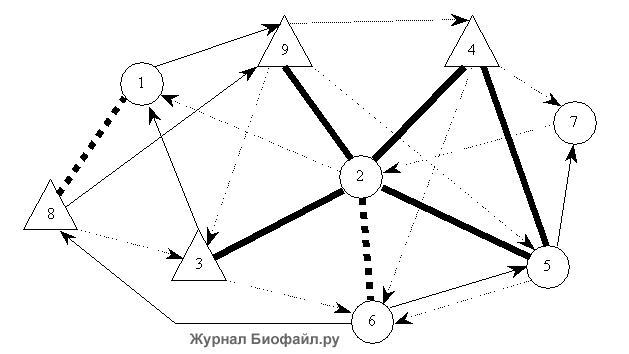 Анализ социограммы начинается обычно с отыскания центральных, наиболее влиятельных членов группы, затем - взаимных пар и группировок, объединяющих людей, выбравших друг друга. Особое внимание обращают на наличие «отверженных» или «изолированных» в группе, а также на несовпадающие по знаку связи между ее отдельными членами.Социометрические индексы служат для выявления количественных характеристик отношений в группе. Различают индексы персональные (п.с.и.) и групповые (г.с.и.).Основными П.С.И. являются: индекс социометрического статуса (для выбираемого), индекс эмоциональной экспансивности (для выбирающего) и индекс адекватности оценки своего положения в группе.Социометрический статус - это характеристика позиции члена группы, в нем отражается степень влияния человека, потенциальная способность к лидерству. Такой индекс может быть положительным и отрицательным.Индекс положительного статуса определяется по формуле: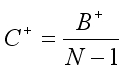 Индекс отрицательного статуса определяется по формуле: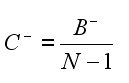 где B+ - количество полученных тем или другим членом группы положительных выборов, B- - количество полученных им отрицательных выборов, N - число членов группы.Эмоциональная экспансивность - характеристика потребности определять отношения симпатии и антипатии к другим членам группы. Это существенная характеристика степени общительности респондента.Данный индекс может быть общим, положительным и отрицательным. Индекс общей экспансивности рассчитывается по формуле: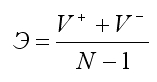 где V+ - количество сделанных респондентом положительных выборов, V- - количество сделанных им отрицательных выборов, N - число членов группы.Следует обратить внимание, что индекс экспансивности определяется только при непараметрической процедуре социометрии.Индекс адекватности оценки респондентом своего положения в группе используется, если исследование предусматривало применение как коммуникативных, так и гностических критериев. Он рассчитывается по формуле:A = P / Qгде Р - число угаданных человеком выборов других в отношении самого себя, а Q - число ожидавшихся выборов себя другими.Основными Г.С.И. являются индексы эмоциональной экспансивности группы и взаимности выборов (сплоченности группы).Индекс обшей эмоциональной экспансивности группы вычисляется по формуле: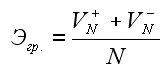 где V+N - сумма всех положительных выборов в группе, V-N - сумма всех отрицательных выборов, N - численность группы.Индекс психологической взаимности выборов характеризует во многом степень групповой сплоченности. Более точно, он выражает «удельный вес» положительной взаимности отношений в группе по отношению к теоретически возможной взаимности (в %). Определяется по формуле: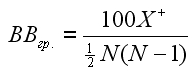 где X+ - число положительных взаимных связей в группе.Тема 11: Эксперимент как метод психологического исследования.Форма(ы) текущего контроля успеваемости: устный опрос;контроль выполнения практического задания;проверка практических навыков.Оценочные материалы текущего контроля успеваемости:Вопросы для устного опроса:Какие основные психические феномены подвержены изучению семантическим дифференциалом?Какие ещё методы экспериментальной психосемантики вы знаете?Что такое семантическое пространство испытуемого?Какими тремя ортогональными направлениями изучается смысловое поле испытуемых в семантическом дифференциале?Возможно ли изучить сходство или различие семантических профилей разных людей с помощью СД?Какие ещё существуют виды метода семантический дифференциал кроме универсального?Контроль выполнение практического задания:Определить с использованием метода лабораторного эксперимента:а) свойства внимания (объём, переключаемость, распределение, концентрацию) у себя и у другого человека;б) индивидуальные особенности памяти (тип, объём произвольной, непроизвольной и оперативной памяти, точность, прочность) у себя и у другого человека;в) свойства воображения;г) свойства мышления;д) время реакции.Проверка практических навыков:Ознакомьтесь с образцом проведения психодиагностического исследования с использованием метода эксперимента. Составьте самостоятельно протокол собственного психодиагностического исследования с использованием метода эксперимента.Образец проведения психодиагностического исследования с использованием метода эксперимента.Исследование характеристик избирательности внимания методом корректурной пробы.Протокол психодиагностического исследования. Предмет исследования: Избирательность внимания.Цель исследования: Определение характеристик избирательности внимания.Метод исследования: Эксперимент (с помощью корректурной пробы).Объект исследования: (указать пол, возраст испытуемого).Вид стимула: Буквенный вариант.Результаты корректурной пробыОтветы испытуемого (на корректурном бланке) Характеристики вниманияправильные (m) ошибочные Коэффициент точности (A) Время (T), с Скорость выбора (S)r p Пояснения к проведению экспериментаСтимульный материал: Набор букв русского алфавита, расположенных в случайном порядке сплошным текстом (без пропусков). Испытуемый должен, последовательно просматривая буквенные строки, обнаружить скрытые в них слова.Оснащение эксперимента: Программный бланк для экспериментатора и корректурные бланки для каждого испытуемого. На каждом бланке напечатано по 10 сплошных строчек букв по 54 буквы в каждой строке. Среди этих букв в случайном порядке размещены 24 существительных в именительном падеже единственного числа. Степень сложности слов разная (например, радость, дом и т.п.). Для регистрации времени выполнения задания необходим секундомер. Для записи результатов опыта полезно заранее подготовить форму для протокола.Порядок работы: Экспериментатор выдаёт каждому испытуемому по корректурному бланку и сообщает инструкцию к заданию.Инструкция испытуемому: "На бланке напечатаны буквы русского алфавита, среди которых есть сочетания, образующие слова-существительные в именительном падеже единственного числа. Вам необходимо внимательно просмотреть строку за строкой, обнаружить эти слова и подчеркнуть их, начиная с первой и кончая последней буквой. Постарайтесь не подчёркивать лишних букв. Задание выполняйте быстро и точно".Эксперимент заканчивается после просмотра всех строк. Экспериментатор фиксирует время выполнения задания каждым испытуемым и сообщает его испытуемому.Обработка результатов:1) проверить результаты корректурной пробы по программному бланку экспериментатора;2) подсчитать общее количество подчёркнутых испытуемым слов;3) подсчитать количество пропущенных слов (p);4) подсчитать количество неправильно подчёркнутых слов (r)5) подсчитать количество правильно подчёркнутых слов (m);6) вычислить показатель точности избирательности внимания (A).Коэффициент точности выполнения задания (А) рассчитывают по формуле Уиппла: N - r ,A = ------------N + pгде N - общее количество обнаруженных стимулов;p - количество пропущенных стимуловr - количество неправильно обнаруженных стимулов.7) вычислить скорость выбора (S) по формуле:S = m/T,где Т - время (с.), затраченное испытуемым на поиски отдельного стимула - (m).8) сделать выводы об индивидуальных особенностях избирательности внимания.Тема 12: Малоформализованные методы психодиагностикиФорма(ы) текущего контроля успеваемости: устный опрос;контроль выполнения практического задания;проверка практических навыков;Оценочные материалы текущего контроля успеваемости:Вопросы для устного опроса Каковы критерии разделения психодиагностических методов на малоформализованные и строгоформализованные?В чем достоинства и недостатки наблюдения как метода исследования личности?Что такое оценочные шкалы?Каковы основные трудности проведения беседы в психодиагностических целях?Перечислите правила проведения диагностического интервью.Контроль выполнения практического задания: 1) Разработайте анкету в соответствии с требованиями к составлению анкет и проведите соответствующие психодиагностические исследования на темы:- мотивы принятия решений по вопросам: выбора профессии, вступления в брак, поступления в ВУЗ, получения 2-го высшего образования и т.д.;- интересы, потребности, ценностные ориентации, политические взгляды, национальные стереотипы той или иной группы людей;- удовлетворённость той или иной группы людей социально-психологическим климатом коллектива, семьи, работой, профессией, руководством организации, деятельностью правительства и т.д. 2) Изучить с помощью метода психодиагностической беседы психологические истоки проблем конфликтных:- Взаимоотношений ребёнка со сверстниками;- Взаимоотношений в системе "родитель - ребёнок";- Супружеских отношений;- Взаимоотношений в системе "руководитель - подчинённый";- Между коллегами.3) Изучить с помощью метода интервью:- Основные мотивы поступления в то или иное учебное заведение и на факультет;- Основные мотивы принятия того или иного решения (например, вступления в брак, получения образования, голосования по тому или иному вопросу и т.д.);- Образ жизни той или иной группы людей;- Вкусы, интересы различных групп населения (музыкальные, художественные, кино, мода и т.д.).Проверка практических навыков:Ознакомьтесь с образцом проведения психодиагностического исследования с использованием методов интервью, анкетного опроса и беседы. Составьте самостоятельно протоколы собственных психодиагностических исследований с использованием методов интервью, анкетного опроса и беседы.Образец проведения психодиагностического исследования с использованием интервью.Выписка из протокола психодиагностического исследования.Предмет исследования: Отношение молодёжи к милиции.Цель исследования: Определение отношения молодёжи к милиции.Метод исследования: Стандартизованное интервью.Объект исследования: Студенты МГУ, факультеты: социально-психологический, филологический, юридический. Возраст 18 - 22 года. Всего 42 человека, в т.ч. 20 - мужчин, 22 - женщины.(В качестве примера приводятся данные исследования, проведённого одним из студентов МГУ).Вопросы интервью Ответы1. Какие чувства возникают у Вас при виде не знакомого Вам милиционера в форме? 28% отметили равнодушие, нейтральность чувств при виде стражей порядка;23% - возникающее у них чувство опасения, настороженности, напряжения, тревожности;19% - чувства любопытства, заинтересованности;19% - указали на чувства антипатии, презрения;9% - отметили чувство уважения.2. Как Вы считаете, увидев милиционера на улице, Ваше поведение меняется? 52% ответили отрицательно;47% - что при виде милиционера они начинают больше контролировать свои действия, избегают встречаться взглядом с ними, стараются обойти;9% - заявили, что при виде милиционера у них появляется улыбка.3. Как Вы думаете, защищает или может защитить Вас милиция реально? 33% заявили, что милиция ничего для них не делает;28% - что милиция защищает их;9% заявили, что милиция в состоянии лишь им навредить: забрать в КПЗ, в вытрезвитель;4% ответили, что милиция может одновременно и защитить и незаслуженно обидеть;13% полагают, что милиция защищает, но недостаточно эффективно: если вовремя приедет - жизнь спасёт, но украденного не вернёт;9% уверены, что милиция их защитит в случае необходимости.4.Если бы Вам представилась возможность внести изменения в деятельность милиции, что бы Вы предложили сделать в первую очередь? 43% предложили изменить культуру общения и в целом уровень образования сотрудников УВД;23% указали на необходимость усиления личной ответственности;44% внесли бы изменения в форму сотрудников, в некоторые законы.Заключение: Результаты проведённого психодиагностического исследования свидетельствуют о том, что сложившийся у большинства респондентов образ милиции во многом не соответствует идеальному, он не несёт в себе черты обязательной, строгой, справедливой системы, способной эффективно решать задачи охраны правопорядка. Милиция большинству респондентов видится как сильная, но часто неуправляемая, несправедливая и ошибающаяся системаОбразец проведения психодиагностического исследования с использованием метода анкетного опроса.Выписка из протокола психодиагностического исследования.Предмет исследования: Процесс социализации современного подростка.Цель исследования: Изучение социально-психологических особенностей социализации современного подростка в 5 сферах: семье, школе, референтной группе, интимно-личностном общении, социально-экономической деятельности. Метод исследования: Анкетный опрос.Объект исследования: 533 учащихся 9 - 10 классов средней школы.(В качестве примера приводится исследование, проведённое слушателем ФПК в одной из школ города).ВОПРОСЫ АНКЕТЫ ДА (%)1. Тебе нравится общаться с членами твоей семьи?2. Рассказываешь ли ты в семье о своих переживаниях, тревогах, неудачах?3. Чувствуешь ли ты себя уверенно в семейном кругу?4. Когда у тебя складывается тяжёлая ситуация, ты хочешь получить совет от родителей? 20% - 68%5. Считаешь ли ты, что высокое благосостояние человека - это результат упорного труда?6. Задумываешься ли ты над тем, как можно заработать деньги?7. Ты зарабатываешь деньги?8. Нужны ли тебе деньги на собственные нужды?9. Хотел бы ты иметь право не учиться, а идти зарабатывать деньги? 27,5%75,5%19,7%87,8%30,1%10. Хотел бы ты после окончания школы учиться в институте?11. Тебе нравится получать в школе знания по предметам?12. Используешь ли ты знания, получаемые в школе по предметам, в своей реальной жизни?13. Рассказывают ли тебе учителя в школе о том, как в жизни быть успешным и избежать неприятностей?14. Нравится ли тебе критиковать учителей? 92,5%52,6%11,6%51,5%32,5%15. Проводишь ли ты свободное время в компании своих сверстников? 16. Любишь ли ты находиться в центре внимания своей компании?17. Следуешь ли ты тем законам, которые приняты в твоей компании?18. Всегда ли ты можешь постоять за себя?19. Можешь ли ты защитить слабого? 69,7%46,8%37,5%25%25%20. Нужно ли в твоём возрасте иметь настоящего друга?21. Можешь ли ты сказать, что у тебя есть настоящий друг?22. Можешь ли ты сказать, что ты сам настоящий друг?23. Считаешь ли ты, что в твоём возрасте можно испытывать чувство глубокой симпатии, любви?24. Имеет ли любовь отрицательные последствия в твоей жизни? 98%74,5%63,2%95%53,4%Заключение психолога: У современного подростка затруднено формирование таких ценностных ориентаций, которые бы способствовали его безболезненному вхождению в систему социально-экономических отношений. Причиной тому служит изменившаяся социально-экономическая ситуация и, как следствие этого - ослабление референтной функции современной семьи в плане формирования долговременных личностных установок ребёнка (вопросы 1 - 4).В настоящее время подростки не спешат создавать близкие и долговременные отношения со своими сверстниками, а предпочитают более лёгкие и ни к чему не обязывающие контакты, однако потребность в глубоком интимно-личностном общении сохраняется, не находя своего удовлетворения (вопросы 15 - 19).Современный подросток стремится получить от школы не только предметные знания, но и определённый жизненный опыт, который бы помог ему в дальнейшем быть более эффективным в социальной среде. Но данная потребность сегодня в значительной степени депривирована в виду неспособности современной школы транслировать такой опыт (вопросы 10 - 14, 20 - 24).Возникшая на современном этапе развития социально-экономических отношений потребность подростка в индивидуальной экономической деятельности, не находит своего полного и истинного удовлетворения.Негативные проявления, сопровождающие раннюю вовлечённость подростка в экономические отношения, обусловлены, с одной стороны, отсутствием реальной возможности наиболее полного и адекватного удовлетворения данной потребности, а с другой - несформированностью соответствующих культурных традиций (вопросы 5 - 9).Образец проведения психодиагностической беседы.Выписка из протокола психодиагностического исследования.Предмет исследования: Проблемы в супружеских отношениях.Ситуация исследования: Консультация у психолога.Причина обращения: Сложные отношения клиентки с мужем.Цель исследования: Выявить психологические истоки супружеских проблем.Метод исследования: Психодиагностическая беседа.Объект исследования: Молодая женщина 27 лет.Условные обозначения: К - клиентка; П - психолог.П. - Я Вас слушаю.К. - Я не знаю, с чего начать.П. - Вы боитесь что-то сказать неправильно?К. - Ну…Меня не устраивает моя супружеская жизнь.П. - Расскажите, что Вас не устраивает?К. - Я жила раньше в городе N, работала на заводе. Будущий муж приезжал туда в командировку. Он на меня сразу произвёл огромное впечатление. У меня был до этого свой жених, он был в армии, я в принципе была свободна. Я сначала не знала, что он женат, я узнала об этом через год. Для меня тогда это было не важно, т.к. у меня какой-то тыл был - жених в армии. Я не считала, что я одна и продолжала с ним общаться. Сексуальных отношений у нас тогда не было. Летом он уехал. Сказал, что приедет через год-полтора. Он действительно приехал. Вернулся и мой жених из армии. Но он мне был уже неинтересен. Я отодвинула его на 2-ой план. Я была влюблена в Л. Он сказал, что разводится с женой, что у него там не сложилось, что она оказалась лёгкого поведения, рожать она не хочет, а он хочет ребёнка. Я для себя тогда решила, что получу действительно то, что захочу. Не упущу свой шанс. Мне очень хотелось быть рядом с ним. Конечно, у нас были интимные отношения и я забеременела. Развестись он тогда, как оказалось, только собирался. Я хотела сделать аборт. Он уехал, но у нас было общение по телефону. И в итоге он сказал: "Может вообще не следует делать аборт?". В конце концов мы поженились. Мне уже тогда не нравилось, что он выпивает. Но он не столько злоупотреблял, сколько не отказывался выпить. И я считала тогда, что я его смогу перевоспитать, что раз у него появился ребёнок, он будет к семье относиться более серьёзно, потому что в первом браке, он говорил, что запросто оставлял жену, уходил с друзьями куда-нибудь отдыхать и я удивлялась тогда, как она это терпит. Он говорил: "Она спокойно к этому относится". А потом она сама начала это делать, появились внебрачные связи. Его это, конечно, очень раздражало, и он решил, что такая жена ему не нужна. И сейчас я думаю, что тогда может быть самонадеянно, очень глупо поступила, решив, что сумею его перевоспитать, а на самом деле ничего у меня не получается. Были разговоры с ним, что пора бы всё это закончить. Он считает, что поступает нормально, и если я хочу чего-то другого, он меня не держит и мы можем разойтись. А я не знаю, то ли остаться с ним, то ли уехать…П. - Правильно ли я понимаю, Вас не устраивает, что муж часто не бывает дома?К. - Да, но…Я, конечно, хочу остаться с ним, но…П. - То есть Вы думаете не о том, разводиться или нет, а о том, как сделать, чтобы он немного по-другому себя повёл? Вы ищете средства воздействия на него?К. - Я не знаю, как это сделать. Я пыталась, устраивала ему бойкот, когда он не приходил домой ночевать, не готовила ему. Мы не разговаривали. Но через 2 недели я начинаю сама к нему подходить, сама выяснять отношения. Он говорит: "Я веду себя абсолютно нормально, а когда ты изменишься, я не знаю". Я всегда виновата остаюсь в таких ситуациях. Вот и теперь мы уже 2 недели не общаемся. П. - Кто с кем не разговаривает?К. - Он со мной.П. - Он с Вами?К. - Да.П. - То есть он на Вас обижен?К. - Да, только я не знаю почему.П. - Даже не догадываетесь?К. - (после паузы 3 с.) То, что я бываю на него обижена из-за выпивок и неприходов домой, как хозяин…он абсолютно…я не знаю…С ребёнком он практически не общается - не гуляет, не играет, очень редко, только когда у него хорошее настроение.П. - В Вашем голосе сквозит постоянная обида на него.К. - Он мне постоянно говорит: "Ты переделывайся. Мы с тобой не уживёмся. Ты не любишь уступать". У него гордости через край, у меня, в принципе, тоже. Когда я хотела выйти за него, я сделала всё, я стала "овечкой", только бы он был со мной.П. - Волком в овечьей шкуре. То есть он ни в чём не хочет уступать.К. - Когда я в первый раз уехала к родителям от него с ребёнком, я ему говорила: "Я так больше жить не хочу". Он по телефону уговаривал меня вернуться, обещал, что больше не даст повода. Но всё равно ничего не изменилось, когда я вернулась.П. - А почему Вы тогда вернулись?К. - (со слезами в голосе) Мне очень тяжело без него.П. - А ему без Вас? Вы видите, что он тоже переживает? Ваше отношение как бы проявилось там, а здесь, когда Вы вместе, оно тонет в бесконечных обидах.К. - Просто там остыла, и меня начало тянуть к нему, тем более, что он зовёт, ждёт, спрашивает о ребёнке. Мне кажется, что он хочет, чтобы у нас была семья. Он гордится, в принципе, что у него дом, что у него привлекательная жена…Но я не могу сдерживаться, когда он приводит своих друзей, когда они пьют.П. - А Вам хочется, чтобы он сидел дома.К. - Естественно, чтобы он не только сидел дома, но и не пил, больше внимания уделял семье. Чтобы было семейно. Идёшь гулять, смотришь: папа, мама, ребёнок или двое детей - как приятно, а ты одна…У меня всё время ощущение ненадёжности, недолговечности. Комплекс ещё у меня такой, что я считаю, что наш брак из-за ребёнка. Раньше, когда я ему это говорила, он говорил: "Ну, что ты. За кого ты меня принимаешь?", что я ему не безразлична, и ребёнок здесь ни при чём. Я не могу чувствовать себя, как бы сказать, прилипалой, угнетённой. Это не даёт мне покоя. Он хочет жить свободно, чтобы я ему не мешала. Мне обидно. Я не привыкла, чтобы мной так бросались.П. - И Вас эта ситуация что…?К. - Угнетает, я ничего с собой поделать не могу.П. - Но что бы Вы хотели сделать?К. - Я хотела бы его в себя влюбить так же, как и я. А, кстати, для себя я знаю - я смогла бы от него уйти, если бы у меня кто-то появился, я бы не чувствовала свою ненужность. Может быть для него, с его характером, самолюбием это и нужно сделать. (На этом заканчивается 1-ая психодиагностическая часть консультации).Заключение психолога (по этой части консультации): Причина обращения клиентки в консультацию: взаимодействие двух классов проблем - семейных и личностных.Семья не реализует своих функций - общего хозяйства, воспитания детей, совместного проведения организованного свободного времени. В семье нет взаимопонимания, причиной которого являются разные представления о должном поведении в семье мужа и жены. Жена недовольна частыми выпивками мужа и его отсутствием дома. Муж хотел бы жить свободно, чтобы жена ему не мешала.Она не ощущает с его стороны любовь, заботу. Эта проблема усугубляется личными проблемами клиентки: её неуверенностью в себе, её боязнью проиграть, остаться одной, её доминантностью, стремлением настоять на своём, что ведёт к нелогичности, непоследовательности в построении отношений, расшатыванию уже сложившихся отношений.Метод контент-анализа.Контроль выполнения практического заданияИзучить с помощью метода контент-анализа:- Смысложизненные ориентации какой-либо группы, используя в качестве материала для анализа сочинения школьников;- Образ какого-либо политического лидера или деятеля науки, культуры в средствах массовой информации (на страницах тех или иных газет, на телеканалах);- Биографии какой-либо группы людей, объединённых одной проблемой (одиноких, безработных, добившихся успеха в важной сфере деятельности и т.д.);- Позицию автора какой-либо статьи, редактора газеты, руководителя телеканала;- Содержание песен, стихов, литературных произведений какого-либо автора.Метод наблюденияКонтроль выполнения практического  задания:Изучить с помощью метода наблюдения:- тип темперамента своего товарища по студенческой группе или любого другого человека;- "экзаменационную тревожность" учащегося или студента;- поведение того или иного ученика на уроке и на перемене;- особенности общения ребёнка со своими сверстниками и взрослыми;- социально-психологический климат своей родительской или иной семьи;- социально-психологический климат своей студенческой группы или любого другого коллектива;- стиль руководства руководителя коллектива.Проверка практических навыков:Ознакомьтесь с образцом проведения психодиагностического исследования с использованием метода наблюдения. Составьте самостоятельно протоколы собственных психодиагностических исследований с использованием метода наблюдени.Образцы оформления протоколов психодиагностических исследований.Образец № 1.Выписка из протокола психодиагностического исследования.Предмет исследования: Темперамент.Цель исследования: Определение типа темперамента.Метод исследования: Невключённое наблюдение.Объект исследования: Ученик 3-его класса К.Л.Ситуация исследования: Урок математики.Факты поведения Особенности темпераментаБыстро, мгновенно устно считал, первым правильно решал задачи Быстрая реакция, сообразительность, подвижность нервных процессовБурно проявлял радость, улыбался, глаза светились при получении отличной отметки Яркое выражение эмоциональных переживаний в мимике, высокая эмоциональная возбудимостьНа месте сидел неспокойно, постоянно крутился Неусидчивость, нетерпеливостьНа сделанное учителем замечание сразу успокоился и продолжил работу Быстрая, адекватная реакция на замечание, устойчивость, контроль вниманияПри объяснении нового материала старательно записывал его Высокая интенсивность внимания и мыслительных процессовЗаключение психолога: Предположительно, для учащегося К.Л. характерен холерический тип темперамента с элементами сангвинического типа.Образец № 2.Выписка из протокола психодиагностического исследования.Предмет исследования: Школьная тревожность.Цель исследования: Определение уровня школьной тревожности.Метод исследования: Невключённое стандартизованное наблюдение (по схеме).Объект исследования: Учащиеся 5-го класса (3 человека).Ситуация исследования: Ответ у доски.Условные обозначения: ТРМ - мышечный тремор, дрожь в голосе, в руках (оценивается в 3 балла); ВЗМ - сосудистая вазомоторика, покраснение или побледнение лица (оценивается в 2 балла); ЗПК - речевая запинка, оговорка (оценивается в 1 балл).Признаки тревожности Испытуемые 1. 2. 3.ТРМ + + + + ВЗМ + + ЗПК + + + + + + + + +Заключение психолога: Для учащегося 1. характерен высокий уровень школьной тревожности - 15 баллов, проявляющийся в дрожании голоса, рук, покраснении лица в состоянии волнения, речевых запинках.Учащийся 2. характеризуется средним уровнем тревожности в ситуации ответа у доски - 8 баллов. Наблюдалась однократная дрожь в голосе, побледнение лица в начале ответа, несколько незначительных оговорок.Учащийся 3. показал практически полное отсутствие тревожности в ситуации ответа у доски - 2 балла. Им были допущены лишь 2 речевые оговорки.Образец № 3.Выписка из протокола психодиагностического исследования.Предмет исследования: Социально-психологический климат коллектива.Цель исследования: Определение степени благоприятности социально-психологического климата коллектива.Метод исследования: Включённое нестандартизованное наблюдение.Объект исследования: Педагогический коллектив средней школы №…Факторы СПК Их проявления в коллективе1. Настроение В коллективе преобладает пониженный тонус настроения. Люди не улыбаются, не шутят, когда собираются вместе.2.Отношение к чужим успехам. Наличие взаимоподдержки Успехи коллег вызывают у большинства членов коллектива зависть, неудачи - тихое злорадство. Критические замечания носят характер явных или скрытых выпадов.3. Конфликтность В коллективе имеют место скрытые конфликты между группировками (молодых и старших по возрасту учителей, старших и младших классов и т.д.). На педсоветах педагоги нередко проявляют недоброжелательность, резкие выпады в адрес друг друга.4. Общение вне стен учреждения Вне стен школы педагоги общаются внутри своих подгрупп.5. Отмечание праздников В праздниках формально участвуют все.6.Взаимоотношения в системе "руководитель - коллектив". Директор не стремится к консолидации коллектива. Очевидно, ей выгодно, когда "все против всех" и её промахи в работе в этом случае не так очевидны на фоне постоянных претензий членов коллектива друг другу.Заключение психолога: Для исследуемого коллектива характерен крайне неблагоприятный психологический климат, во многом определяемый непродуктивной позицией руководителя коллектива, неэффективным руководством.Рубежный контроль по дисциплине «Психодиагностика».Форма текущего контроля успеваемости: компьютерное тестирование.Оценочные материалы текущего контроля успеваемости:Тесты:Критерии оценивания, применяемые при текущем контроле успеваемости, в том числе при контроле самостоятельной работы обучающихся.Оценочные материалы промежуточной аттестации обучающихся.Промежуточная аттестация по дисциплине в форме ЭКЗАМЕНА.Проводится в форме компьютерного тестирования в информационной системе и устного ответа на вопросы билета.Количество вопросов для зачета – 60. Время тестирования – 1 час. Сборка варианта происходит автоматически.Критерии оценивания обучающихся на промежуточной аттестации.Экзаменационный рейтинг выражается в баллах по шкале от 1 до 30. За первую часть экзамена – тестирование можно набрать максимум 7 баллов.За вторую часть экзамена – устный ответ можно набрать максимум 16 баллов (каждый вопрос – максимум 8 баллов).1-2 балла. Демонстрируются отдельные знания по вопросу. Материал излагается непоследовательно, сбивчиво, не представляет определенной системы знаний. Не раскрываются причинно-следственные связи между явлениями и событиями. Не проводится анализ. Выводы отсутствуют. Ответы на дополнительные вопросы отсутствуют. Имеются заметные нарушения норм литературной речи.3-4 балла. Демонстрируются поверхностные знания вопроса. Допускаются нарушения в последовательности изложения. Неполно раскрываются причинно-следственные связи между явлениями и событиями. Имеются затруднения с выводами. Допускаются нарушения норм литературной речи.5-6 баллов. Демонстрируются достаточные знания вопроса. Материал излагается систематизировано, последовательно, уверенно. Раскрыты причинно-следственные связи между явлениями и событиями. Демонстрируется умение анализировать материал, однако не все выводы носят аргументированный и доказательный характер.7-8 баллов. Демонстрируются глубокие знания вопроса. Материал  излагается логично, последовательно и не требуют дополнительных пояснений. Полно раскрываются причинно-следственные связи между явлениями и событиями. Делаются обоснованные выводы. За третью часть экзамена – выполнение практических заданий можно набрать максимум 7 баллов.1 балл. Практическое задание выполнено неверно. 2-3 баллов. Практическое задание выполнено не в полном объёме, или в полном объёме, но с существенными ошибками. Студент затрудняется объяснить ход выполнения задания, не отвечает на дополнительные вопросы.4-5 баллов. Практическое задание выполнено в полном объёме, однако допущены несущественные ошибки. Объяснение хода выполнения задания недостаточно полное, со слабым теоретическим обоснованием, затруднения при ответах на дополнительные вопросы.6-7 баллов. Практическое задание выполнено в полном объёме, без ошибок и замечаний. Объяснение хода выполнения задания последовательное, грамотное, с теоретическими обоснованиями, ответы на дополнительные вопросы верные, чёткие.Проходной экзаменационный рейтинг составляет 15 баллов.Если значение текущего рейтинга менее 35 баллов и (или) значение экзаменационного рейтинга менее 15 баллов, то дисциплина считается не освоенной и по результатам экзамена выставляется «неудовлетворительно».Перечень оборудования, используемого для проведения промежуточной аттестации.Компьютерный класс с подключением к сети Интернет.Компьютеры.Программа для проведения тестированияАудитории (учебные места, место преподавателя)Экзаменационные билетыВопросы для проверки теоретических знаний по дисциплинеДайте определение понятию "психодиагностика"Каковы предмет и задачи психодиагностики?Дайте характеристику классификации методов психодиагностикиКаковы критерии объективности методов психодиагностики?Как соотносятся между собой надёжность и валидность тестов?Что такое "шкала лжи" и как ею пользоваться? Каковы профессионально-этические принципы в психодиагностике? С помощью каких процедур измеряются надёжность и валидность методик?Какова роль методологических принципов в работе психолога-диагноста ? Охарактеризуйте  тесты диагностики умственного развития и интеллекта Раскройте отличительные особенности теста в психодиагностикеОхарактеризуйте  тесты диагностики личностиОхарактеризуйте  тесты диагностики темперамента и характераОхарактеризуйте  тесты диагностики эмоциональной сферы личностиКаковы психодиагностические ресурсы проективных методик? Опишите классификации проективных методик (Л.К. Франк, Д. Линдсей)Какова специфика психодиагностического исследования с использованием проективных методик? В чем заключается качественная и количественная обработка результатов психодиагностического исследования?Раскройте связь интерпретации результатов исследования с теоретико-методологическими основами методики и особенностями личности психолога-диагноста.Какова роль в психодиагностическом исследовании малоформализованных методов (наблюдение, беседа, интервью, анализ продуктов деятельности, экспертные оценки).Назовите основные структурные компоненты протокола психодиагностического исследования.Перечислите методики диагностики потребностно-мотивационной сферы личности.Каковы особенности проведения психодиагностики с целью профориентации и профотбора?Практические задания для проверки сформированных умений и навыков:1.Перед Вами стоит задача изучить психическое самочувствие в семье Андреевых, обратившихся за консультацией к психологу по поводу возникших в последние месяцы проблем в воспитании их сына Андрея, 13 лет. Пользуясь общей инструкцией к типовой карте САН, сформулируйте инструкцию для родителей и ребенка, возможные рекомендации по результатам методики.2.Прокомментируйте следующие суждения в контексте психодиагностической деятельности психолога: «Чужая душа – потемки», «У души нет тайн, которых бы не выдавало поведение», «Единственный источник познания психических процессов есть самонаблюдение», «Психическая деятельность всегда получает свое объективное выражение в тех или других действиях, движениях, речевых реакциях, в изменениях работы внутренних органов и т.д.»3.Покажите на примере количественной обработки данных психодиагностических методик правомерность высказывания - «Статистические методы в психологии «просеивают» то, что выходит за пределы «среднестатистического человека» (Т.А.Флоренская). Согласны ли вы, что принцип детерминизма в психологии исчерпал себя как научная парадигма?4.Заказчик – родители подростка 14-ти лет. Запрос: «Ребенок долго собирается, много отвлекается и быстро устает, постоянно хочет спать, очень много времени проводит за компьютером, учеба ему не дается, а скоро ГИА, что нам делать?». Составьте оптимальную диагностическую программу и обоснуйте свой выбор.5.Определите, посредством каких методик был поставлен следующий психологический диагноз: «Страх быть отвергнутым группой препятствует удовлетворению потребности испытуемого в принятии, в общении с другими людьми».6.Определите, посредством какой методики был поставлен следующий психологический диагноз: «Переоценка себя, личностная незрелость, неумение правильно оценивать результат своей деятельности, сравнивать себя с другими. Нереалистическое, некритическое отношение испытуемого к собственным возможностям».7.Определите, посредством какой методики был поставлен следующий психологический диагноз (его часть): «По Фактору «С» у испытуемой выявлена «Слабость Я», то есть для испытуемой характерна эмоциональная неустойчивость, она находится под влиянием чувств, переменчива, легко расстраивается, при расстройствах теряет равновесие духа, переменчива в отношениях и неустойчива в интересах, беспокойна, уклоняется от общественности, имеет тенденцию уступать, отказывается от работы, не вступает в споры в проблематичных ситуациях, проявляет невротические симптомы, ипохондрию, высоко утомляема».8.Необходимо подобрать психодиагностические методики для решения предложенной ситуации и обосновать свой выбор. В работе секретаря-референта необходимы хорошие память, высокая концентрация внимания, быстрая переключаемость с одного вида деятельности на другой, активность, ответственность, умение устанавливать доброжелательный контакт с посетителями. Какие методики можно использовать для отбора на эту должность и почему именно их?9.Необходимо подобрать около десяти психодиагностических методик для решения предложенной ситуации и обосновать свой выбор.
Из нескольких претендентов нужно отобрать одного сотрудника для участия в профессиональном конкурсе. У него должны быть хорошо развитое мышление, эмоциональная устойчивость в стрессовой ситуации, желание победить и другие необходимые качества. Какие методики можно использовать для отбора будущего победителя и почему именно их?10.Какие из перечисленных утверждений правильны: «Методологические принципы – это конкретное воплощение методов в соответствии с целями исследования», «Термин «наблюдение» используется в психологии в трех разных значениях: наблюдение как деятельность, как метод и методика», «Психодиагностика – банк конкретных методик, предназначенных для построения психологической теории»11.Необходимо подобрать психодиагностические методики для решения предложенной ситуации и обосновать свой выбор. На консультацию пришли супруги, близкие к разводу. Какие методики позволят выявить их личностные особенности и особенности их отношений ?12. Какие из перечисленных утверждений правильны: «Основными видами психодиагностики являются: прогностическая, нормативная, диагностическая, проективная», «Валидность теста – это характеристика его точности как измерительного инструмента», «Главное в методике наблюдения –   записывать свои впечатления о происходившем».13.Необходимо подобрать психодиагностические методики для решения предложенной ситуации и обосновать свой выбор. Мама обратилась в психологическую консультацию с жалобой на трудности в отношениях со своим ребенком дошкольного возраста (непослушание, грубость ребенка). Какие методики – для мамы и для ребенка – позволят выявить их личностные особенности и особенности их взаимоотношений?14.Необходимо подобрать психодиагностические методики для решения предложенной ситуации и обосновать свой выбор.
Мама обратилась к психологу с жалобой на поведение ребенка-старшеклассника (прогуливает уроки, стал замкнутым). Какие методики – для мамы и для девушки (юноши) – позволят выявить их личностные особенности и особенности их взаимоотношений?15.Прокомментируйте высказывания: «Недостаточно обоснованные и проверенные психологические тесты могут стать причиной серьезных ошибок, которые способны причинить значительный ущерб в педагогической практике, в области профотбора, при диагностике дефектов и временных задержек психического развития», «специфика метода наблюдения в психодиагностике связана с особенностями наблюдателя (избирательность восприятия, установка, проекция «Я» на наблюдаемое поведение»Тестовые задания для проведения промежуточной аттестации формируются на основании представленных теоретических вопросов и практических заданий. Тестирование обучающихся проводится в информационной системе УниверситетаОбразец набора тестовых заданий 1. При проведении исследований часто встаёт вопрос о том, насколько характерный материал вы используете. Как называется мера соответствия по некоей характеристике испытуемого той популяции, к которой он принадлежит: а) валидность; б) вариабельность; в) репрезентативность; г) надёжность. 2. Как называется стадия исследования, на которой формулируются идеи о причинах и следствиях избранных для исследования явлений: а) стадия наблюдения; б) корреляционная стадия; в) контрольная стадия; г) стадия формирования гипотезы. 3. Какое из утверждений описывает понятие валидности: а) способность теста определять меру дефекта; б) характеристика единства способов использования теста; в) показатель того, что тест измеряет то, для измерения чего предназначен; г) мера вероятности получения ошибочных результатов. 4. Репрезентативность теста указывает на: а) возможность применения к данной выборке норм, указанных в тесте; б) степень однородности диагностируемой выборки; в) насколько результат по данному тесту одного испытуемого отличается от результата другого испытуемого. 5. Какое утверждение определяет понятие стандартизации тестов: а) приведение теста в соответствие со стандартами; б) использование единообразных процедур проведения и обсчета результатов; в) согласование популяционных нормативов с культурными и социальными стандартами. 6. Какое из утверждений точнее всего описывает, что такое коэффициент интеллекта: а) характеристика имеющихся познавательных способностей; б) характеристика врожденных способностей; в) мера приобретенных интеллектуальных навыков; г) характеристика зоны ближайшего развития. 7. Оценка психологического состояния при помощи системы тестов называется: а) психодиагностика; б) диагноз; в) измерение; г) психологический эксперимент. 8. Работы, каких двух исследователей стояли у истоков метода тестирования: а) Э. Крепелина и А. Бине; б) П. Жане и Ф. Гальтона; в) Ф. Гальтона и Дж. Кеттелла; г) Ф. Гальтона и А. Бине. 9. Кто предложил исследование памяти методом пиктограммы: а) С.Л. Рубинштейн; б) А.Р. Лурия; в) Т. Рибо; г) В.Б. Зейгарник. 10. Используемая в детской диагностике методика обучающего обучения А.Я. Ивановой направлена на изучение: а) интеллектуального уровня; б) зоны ближайшего развития; в) мотивации учебной деятельности; г) эмоциональных блоков интеллектуальной работы. 11. Целевые установки пробы Бурдона и матриц Равена соотносятся как: а) предпосылки интеллекта - интеллект; б) интеллект - мышление; в) ригидность - гибкость. 12. Что одно из перечисленного является существенным элементом предложенного А.Ф. Лазурским «естественного эксперимента» в отличие от лабораторного: а) условия эксперимента не связаны с искусственными условиями и требованиями; б) эксперимент проводится без использования технических средств; в) экспериментатор включен в выполнение задания вместе с испытуемым; г) наблюдение в естественных условиях с точностью и научностью эксперимента, когда испытуемый не осведомлен о проводящемся исследовании; д) применяется специальная аппаратура и четко спланированные задания. 13. Тест фрустрации Розенцвейга относится к одной из названных групп: а) личностные опросники; б) тесты достижений; в) психометрические тесты; г) проективные методы; д) свободное интервью. 14. Оценка коэффициента интеллекта опирается на сопоставление: а) паспортного возраста и уровня образования; б) умственного и эмоционального возраста; в) интеллектуального и паспортного возраста; г) максимальных и минимальных показателей; д) уровень актуального развития и потенциальных возможностей. 15. Включенное наблюдение – это: а) наблюдение, использующее «батареи» психологических тестов; б) длительное наблюдение; в) наблюдение в условиях лаборатории; г) наблюдение, при котором психолог является непосредственным участником событий;д) наблюдение включает в себя несколько этапов. 16. Метод познания, который ограничивается регистрацией выявленных фактов при исследовании возрастных особенностей, называется: а) формирующим экспериментом; б) наблюдением; в) констатирующим экспериментом; г) квазиэкспериментом; д) моделированием. 17. Метод активного воздействия исследователя на изменения психики ребенка – это: а) включенное наблюдение; б) пилотажный эксперимент; в) контрольный эксперимент; г) формирующий эксперимент;д) констатирующий эксперимент. 18. Синонимом формирующего эксперимента является: а) квазиэксперимент; б) проективный эксперимент; в) контрольный эксперимент; г) генетико-моделирующий; д) лабораторный эксперимент. 19. Данные о реальном поведении человека, полученные в ходе внешнего поведения, называются: а) L- данными; б) Q- данными; в) T-данными; г) Z- данными. 20. Б.Г.Ананьев относит лонгитюдный метод исследования: а) к организационным методам; б) к эмпирическим методам; в) к способам обработки данных; г) к интерпретационным методам. 21. Тип результатов, регистрируемых с помощью опросников и других методов самооценок, называется: а) L- данными; б) Q- данными; в) T-данными; г) Z- данными. 22. Целенаправленное, планомерно осуществляемое восприятие объектов, в познании которых заинтересована личность, является: а) экспериментом; б) контент-анализом; в) наблюдением; г) методом анализа продуктов деятельности. 23. Длительное и систематическое наблюдение, изучение одних и тех же людей, позволяющее анализировать психологическое развитие на различных этапах жизненного пути и на основе этого делать определённые выводы, принято называть исследованием: а) пилотажным; б) лонгитюдным; в) сравнительным; г) комплексным. 24. Понятие «самонаблюдение» является синонимом термина: а) интроверсия; б) интроекция; в) интроспекция; г) интроскопия. 25. Краткое, стандартизированное психологическое испытание, в результате которого делается попытка оценить тот или иной психологический процесс или личность в целом, - это: а) наблюдение; б) эксперимент; в) тестирование; г) самонаблюдение. 26 Получение субъектом данных о собственных психических процессах и состояниях в момент их протекания или вслед за ним – это: а) наблюдение; б) эксперимент; в) тестирование; г) самонаблюдение. 27. Активное вмешательство исследователя в деятельность испытуемого с целью создания условий для установления психологического факта называется: а) контекст-анализом; б) анализом продуктов деятельности; в) беседой; г) экспериментом. 28. Способ исследования структуры и характера межличностных отношений людей на основе измерения межличностного выбора называется: а) контент-анализом; б) методом сравнения; в) методом социальных единиц; г) социометрией. 29. Возможность исследователя вызвать какой-то психический процесс или свойство является главным достоинством: а) наблюдения; б) эксперимента; в) контент-анализа; г) анализа продуктов деятельности. 30. Оценка согласованности показателей, получаемых при повторном тестировании тех же испытуемых и тем же самым тестом или эквивалентной его формой, характеризует тест с точки зрения его: а) валидности; б) достоверности; в) надёжности. 31. Первые интеллектуальные тесты для детей были разработаны: а) Бине-Симоном; б) И.П. Павловым; в) Эббингаузом. 32. К формализованным методикам относятся: а) тесты; б) опросники; в) проективные методики; г) психофизиологические методики; д) все ответы верны 33. К малоформализованным методикам НЕ относят: а) наблюдение; б) беседу; в) анализ продуктов деятельности; г) опросники; д) тесты. 34.Стандартизация - это: а) единообразие процедуры проведения и оценки выполнения теста; б) согласованность результатов теста при первичном и повторном его применении на одних и тех же испытуемых в) понятие, указывающее, что тест измеряет и насколько хорошо он это делает 35.Надежность- это: а) единообразие процедуры проведения и оценки выполнения теста; б) согласованность результатов теста при первичном и повторном его применении на одних и тех же испытуемых в) понятие, указывающее, что тест измеряет и насколько хорошо он это делает 36.Валидность - это: а) единообразие процедуры проведения и оценки выполнения теста; б) согласованность результатов теста при первичном и повторном его применении на одних и тех же испытуемых в) понятие, указывающее, что тест измеряет и насколько хорошо он это делает 37. Прием, используемый для повторного обследования испытуемых с помощью одной и той же методики для проверки стабильности диагностируемого признака, называется: а) константностью; б) контент-анализ; в) тест-ретест. 38. Таблицы Шульте предназначены для исследования объема внимания, а таблицы Шульте-Горбова для исследования: а) устойчивости внимания; б) концентрации внимания; в) переключаемости внимания; г) динамической асимметрии внимания. 39. В каком пункте указаны методики, лучше всего позволяющие выявить разноплановость мышления: а) классификация и сложение фигур; б) сложение фигур и исключение предметов; в) пиктограмма и сложение фигур; г) классификация и исключение предметов; д) пиктограмма и классификация. 40. Методика Дембо-Рубинштейн представляет собой: а) тест уровня самооценки; б) экспериментально-психологическую методику изучения свойств личности по самооценке; в) экспериментально-психологическую методику изучения самооценки. 41. Какое из приведенных утверждений НЕ отражает основных правил оценки профиля MMPI: а) профиль должен оцениваться как единое целое; б) при оценке профиля наиболее существенно значение Т-нормы по каждой шкале, сравнение с которой отражает степень выраженности психопатологии; в) профиль характеризует особенности личности и актуальное психическое состояние; г) при оценке профиля наиболее существенно отношение уровня каждой шкалы к среднему уровню профиля в целом и, особенно, по отношению к соседним шкалам. 42. Тест «чернильных пятен» создан Г. Роршахом: а) в 1912 г.; б) в 1921 г.; в) в 1935 г.; г) в 1951 г. 43. Минимальный возраст, начиная с которого может использоваться цветовой тест отношений А.М. Эткинда: а) 3-4 года; б) 5-6 лет; в) 7-8 лет; г) 9-10 лет. 44. «Кубики Кооса», «куб Линка» являются методиками для исследования: а) процесса решения конструктивных задач; б) абстрактно-логического мышления; в) дискурсивного мышления; г) оперативной памяти. 45. Во взрослом и детском вариантах теста Векслера наиболее культурально-зависимы результаты по тесту: а) недостающие детали; б) арифметика; в) лабиринт; г) осведомленность. 46. Какой из перечисленных факторов может приводить к снижению показателей по вербальному тесту Векслера: а) высокий уровень тревоги; б) высокая потребность в самореализации; в) высокий уровень внимания; г) высокая самооценка. 47. Какой из перечисленных тестов НЕ является проективным: а) ТАТ; б) тест Роршаха; в) тест тревожности Спилберга-Ханина; г) тест незаконченных фраз. 48. Какой из перечисленных тестов НЕ предназначен для оценки интеллектуальных способностей: а) ТАТ; б) тест Векслера; в) тест общих способностей; г) тест Стенфорд-Бине. 49. Опросник Спилберга-Ханина позволяет: а) оценить уровень депрессии; б) выявить склонность к полярным колебаниям аффекта; в) сопоставить истинную и ситуационную самооценку; г) сопоставить ситуационную и конституциональную тревожность. 50. Какой из тестов позволяет сопоставить вербальные и невербальные способности: а) тест Роршаха; б) тест Векслера; в) тест Бендер; г) тест Кеттелла. 51. 16-факторный личностный опросник разработал ….. а) Кеттел б) Рорших в) Векслер г) Бендер 52. Какой из тестов содержит 3 шкалы валидности и 10 клинических шкал: а) тест Векслера для взрослых; б) тест Айзенка; в) MMPI; г) Тест Кеттелла. 53. Тесты способностей показывают:а) уровень предшествующей подготовки; б) степень вклада наследственности в способности; в) возможности успеха в той или иной области; г) общий уровень умственных способностей. 54. Какой из цветов в тесте Люшера НЕ относится к основным: а) синий; б) желтый; в) фиолетовый; г) сине-зеленый. 55. Надежность теста показывает: а) какую стабильность результатов измерения обеспечивает сам тест; б) насколько стабильны те свойства и качества, которые измеряются с помощью теста; в) насколько стабильна процедура подсчета суммарного балла по тесту. 56. Каково исходное назначение опросника Т. Лири: а) изучение групповой динамики; б) изучение взаимоотношений в семье; в) изучение ролевых идентификаций личности; г) изучение социальной конфликтности. 57. Какое из утверждений верно описывает назначение теста Розенцвейга:а) выявление агрессивных реакций на стресс; б) определение уровня стрессоустойчивости; в) определение типов реагирования на фрустрацию; г) диагностика клинических типов агрессивности. 58. Методологической основой психодиагностики является: а) хорошо разработанная психологическая теория; б) психометрика; в) практическая область применения психодиагностических методов. 59. Фактор социальной желательности оказывает наибольшее влияние в: а) ситуации клиента; б) ситуации экспертизы; в) патопсихологической диагностики. 60. Содержательная валидность теста – это: а) степень представленности (репрезентации) исследуемого психологического конструкта в результатах теста; б) отражение в содержании теста ключевых сторон изучаемого психологического феномена; в) показатель внутренней однородности (согласованности) теста. 61. Если выборка репрезентативна срезу популяции, то: а) результаты выборочного распределения можно описать распределением близким к нормальному; б) результаты выборочного распределения можно описать любым математическим распределением; в) по результатам выборочного распределения вообще нельзя судить о репрезентативности выборки. 62. Нелинейное преобразование стандартных показателей необходимо для того, чтобы: а) удобства интерпретации полученных результатов; б) добиться сопоставимости результатов, принадлежащих к распределениям полученным по различным тестам; в) добиться сопоставимости результатов, принадлежащих к распределениям различной формы. 63. Социально-психологический норматив – это: а) статистическая норма, эмпирически полученная на какой-либо выборке; б) система требований общества к индивиду; в) индивидуальная норма, рассчитанная для данного конкретного индивида. 64. Идея стандартизации методик и тестов принадлежит: а) Дж. Кеттелу; б) В.Вундту; в) А. Бине. 65. Проективные тесты и методики отличаются от объективных тестов и стандартизированных самоотчетов тем, что: а) не могут давать объективных и надежных результатов; б) результаты по тесту не поддаются никакой формализации; в) интерпретация результатов по тесту зависит от компетентности и уровня квалификации психодиагноста. 66. Экспертная эмпирическая валидизация относится к: а) теоретическому типу валидизации; б) практическому типу валидизации; в) теоретическому и практическому типам валидизации. 67. Конструктная валидность теста – это: а) степень представленности (репрезентации) исследуемого психологического конструкта в результатах теста; б) показатель внутренней однородности (согласованности) теста; в) отражение в содержании теста ключевых сторон изучаемого психического свойства. 68. Между валидностью и надежностью существует следующее соотношение: а) валидность ≤ надежность; б) валидность ≥ надежность; в) валидность = надежность; 69. Достоверность теста – это: а) его защищенность от фальсификации результатов психодиагностом; б) его защищенность от влияния на результаты различных внешних воздействий; в) его защищенность от фальсификации результатов испытуемым; 70. Валидность теста доказывает: а) независимость результатов теста от мнения психодиагноста; б) можно ли применять данный тест на практике; в) измеряет ли тест тот психический феномен, для измерения которого он предназначен.71.Психодиагностика –это:
а) изучение природы человека;
б) описание психопатологии душевной жизни;
в) теория и метод изучения индивидуально-типологических особенностей;
г) интерпретация тестов;72. Понятие психодиагностики предложил:
а) американский психолог Т. Лири;
б) швейцарский психиатр Г. Роршах;
в) русский психолог Л.С. Выготский;
г) американский психолог С. Розенцвейг.73. Уровень психологического диагноза определяется:
а) задачами исследования;
б) методами исследования;
б) сложностью случая;
в) компетентностью психолога.74. Психологический диагноз и психологическая оценка это:
а) слова - синонимы, означающие конечный результат психодиагностичекого исследования; 
б) результаты тестовой (диагноз) и внетестовой (оценка) психодиагностики; 
в) разные типы моделирования индивидуально - типологических свойств личности.
г) описание патологии (диагноз) или индивидуальности (оценка).75. Многофакторные опросники личностных свойств соответствуют уровню:
а) изучения характера;
б) создания целостного психологического портрета;
в) исследования интеллекта и способностей.76. Основателем психометрии является:
а) В. Вундт;
б) Ф. Гальтон;
в) Г. Эббингауз.77. Кто первым разработал тестовые стандарты:
а) В. Штерн;
б) Дж. Кэттелл;
в) А. Бине.78. Английской психолог Ч. Спирмен:
а) создал первый тест исследования интеллекта;
б) разработал факторный анализ;
в) ввел понятие коэффициента интеллекта (IQ).79. Психодиагностика оформилась как самостоятельная область исследований:
а) 50-70-е гг. XIX века;
б) 20-е гг. XX века.
80. Умственный возраст ребенка по методике теста Бине-Симона, если его хронологический возраст семь лет и он решает, помимо заданий, предусмотренных для его возраста, еще три задания для детей 8 лет:
а) 7 лет и 4 месяца;
б) 7 лет и 6 месяцев;
в) 7 лет и 9 месяцев.81.Тест является надежным:а) если он внутренне согласован;
б) если он дает одни и те же показатели для каждого испытуемого при повторном тестировании;
в) если соблюдаются оба вышеуказанных условия;
г) если выдерживается хотя бы одно из вышеуказанных условий.
82.Нормы это:а) статистические показатели для различных групп испытуемых;
б) эталоны, задаваемые психологом;
в) максимально возможные результаты;
г) желательные результаты.
83. Тест может быть:
а) ненадежным, но валидным;
б) надежным, но невалидным.
84. Тест является валидным:а) если он измеряет то, для измерения чего он предназначен;
б) если его результаты согласуются с данными других методик;
в) если он компьютеризирован.
85.Метод цветовых выборов Люшера - это:а) проективная методика;
б) психофизиологическая методика;
в) стандартизированный тест;
г) личностный опросник.
86.Чтобы получить всесторонний портрет личности, необходимо использовать:а) многофакторные вербальные опросники (MMPI – СМИЛ);
б) невербальные проективные тесты ( тест Сонди – МПВ, тест Люшера – МЦВ, тест Роршаха);
в) как можно больше вербальных и невербальных методик;
г) систему тестов для изучения разных уровней самосознания;
д) тесты для изучения психофизиологических особенностей.
87.У эмотивных, тревожно-экстравертных личностей преобладает:а) мотивация избегания неудачи;
б) мотивация соответствия социальным ожиданиям;
в) мотивация удовлетворения эгоистических потребностей;
г) мотивация эмоциональной вовлеченности, самодемонстрации;
д) мотивация ухода от конфликта.
88.Ригидные личности реагируют на стресс:а) бурно, с чрезмерной драматизацией;
б) депрессивно-тревожно;
в) не сразу, накапливая негативные эмоции;
г) спокойно и самоуверенно.
89.У человека с холерическим темпераментом вероятнее всего предполагать:а) формально-логический стиль мышления;
б) прагматический стиль мышления;
в) целостный, интуитивный когнитивный стиль;
г) чувственный, наглядно-образный стиль мышления.
90.Спонтанные, неконформные личности:а) ищут признания в глазах окружающих;
б) стремятся к лидерству и независимости;
в) стремятся сохранить теплые отношения со значимым окружением;
г) стремятся доказать всем свою правоту.Экзаменационные билеты по дисциплине «Психодиагностика»ФЕДЕРАЛЬНОЕ ГОСУДАРСТВЕННОЕ БЮДЖЕТНОЕ ОБРАЗОВАТЕЛЬНОЕ УЧРЕЖДЕНИЕ ВЫСШЕГО ОБРАЗОВАНИЯ «ОРЕНБУРГСКИЙ ГОСУДАРСТВЕННЫЙ МЕДИЦИНСКИЙ УНИВЕРСИТЕТ» МИНИСТЕРСТВА ЗДРАВООХРАНЕНИЯ РОССИЙСКОЙ ФЕДЕРАЦИИкафедра психиатрии и наркологииСпециальность 37.05.01 Клиническая психологиядисциплина « Психодиагностика»ЭКЗАМЕНАЦИОННЫЙ БИЛЕТ № 1ВАРИАНТ НАБОРА ТЕСТОВЫХ ЗАДАНИЙ В ИС УНИВЕРСИТЕТА.Психодиагностика как научная дисциплина и практическая деятельность. Предмет, принципы, задачи психодиагностики.Общая характеристика теста Г.Роршаха. Принципы проведения и сфера использования. Модификации теста Г.Роршаха. Задача.Перед Вами стоит задача изучить психическое самочувствие в семье Андреевых, обратившихся за консультацией к психологу по поводу возникших в последние месяцы проблем в воспитании их сына Андрея, 13 лет. Пользуясь общей инструкцией к типовой карте САН, сформулируйте инструкцию для родителей и ребенка, возможные рекомендации по результатам методики.Заведующий кафедрой психиатрии и наркологии, д.м.н., профессор                                                                                                         В.А. ДеречаДекан факультетов фармацевтического, высшего сестринского образования,клинической психологии, д.б.н., доцент                                                            И.В. Михайлова«20» апреля 2019ФЕДЕРАЛЬНОЕ ГОСУДАРСТВЕННОЕ БЮДЖЕТНОЕ ОБРАЗОВАТЕЛЬНОЕ УЧРЕЖДЕНИЕ ВЫСШЕГО ОБРАЗОВАНИЯ «ОРЕНБУРГСКИЙ ГОСУДАРСТВЕННЫЙ МЕДИЦИНСКИЙ УНИВЕРСИТЕТ» МИНИСТЕРСТВА ЗДРАВООХРАНЕНИЯ РОССИЙСКОЙ ФЕДЕРАЦИИкафедра психиатрии и наркологииспециальность 37.05.01 Клиническая психологиядисциплина « Психодиагностика»ЭКЗАМЕНАЦИОННЫЙ БИЛЕТ № 2ВАРИАНТ НАБОРА ТЕСТОВЫХ ЗАДАНИЙ В ИС УНИВЕРСИТЕТА.История развития психодиагностики.Общая характеристика теста рисуночной фрустрации С.Розенцвейга: теоретические основания, назначение теста, процедура исследования, общие подходы к интерпретации.Задача.Прокомментируйте следующие суждения в контексте психодиагностической деятельности психолога: «Чужая душа – потемки», «У души нет тайн, которых бы не выдавало поведение», «Единственный источник познания психических процессов есть самонаблюдение», «Психическая деятельность всегда получает свое объективное выражение в тех или других действиях, движениях, речевых реакциях, в изменениях работы внутренних органов и т.д.»Заведующий кафедрой психиатрии и наркологии, д.м.н., профессор                                                                                                         В.А. ДеречаДекан факультетов фармацевтического, высшего сестринского образования,клинической психологии, д.б.н., доцент                                                            И.В. Михайлова«20» апреля 2019ФЕДЕРАЛЬНОЕ ГОСУДАРСТВЕННОЕ БЮДЖЕТНОЕ ОБРАЗОВАТЕЛЬНОЕ УЧРЕЖДЕНИЕ ВЫСШЕГО ОБРАЗОВАНИЯ «ОРЕНБУРГСКИЙ ГОСУДАРСТВЕННЫЙ МЕДИЦИНСКИЙ УНИВЕРСИТЕТ» МИНИСТЕРСТВА ЗДРАВООХРАНЕНИЯ РОССИЙСКОЙ ФЕДЕРАЦИИкафедра психиатрии и наркологииспециальность 37.05.01 Клиническая психологиядисциплина « Психодиагностика»ЭКЗАМЕНАЦИОННЫЙ БИЛЕТ № 3ВАРИАНТ НАБОРА ТЕСТОВЫХ ЗАДАНИЙ В ИС УНИВЕРСИТЕТА.Психологический диагноз как процесс и результат деятельности диагноста. Уровни психологического диагноза.Использование биографического метода в психодиагностике.Задача.Покажите на примере количественной обработки данных психодиагностических методик правомерность высказывания - «Статистические методы в психологии «просеивают» то, что выходит за пределы «среднестатистического человека» (Т.А.Флоренская). Согласны ли вы, что принцип детерминизма в психологии исчерпал себя как научная парадигма?Заведующий кафедрой психиатрии и наркологии, д.м.н., профессор                                                                                                         В.А. ДеречаДекан факультетов фармацевтического, высшего сестринского образования,клинической психологии, д.б.н., доцент                                                            И.В. Михайлова«20» апреля 2019ФЕДЕРАЛЬНОЕ ГОСУДАРСТВЕННОЕ БЮДЖЕТНОЕ ОБРАЗОВАТЕЛЬНОЕ УЧРЕЖДЕНИЕ ВЫСШЕГО ОБРАЗОВАНИЯ «ОРЕНБУРГСКИЙ ГОСУДАРСТВЕННЫЙ МЕДИЦИНСКИЙ УНИВЕРСИТЕТ» МИНИСТЕРСТВА ЗДРАВООХРАНЕНИЯ РОССИЙСКОЙ ФЕДЕРАЦИИкафедра психиатрии и наркологииспециальность 37.05.01 Клиническая психологиядисциплина « Психодиагностика»ЭКЗАМЕНАЦИОННЫЙ БИЛЕТ № 4ВАРИАНТ НАБОРА ТЕСТОВЫХ ЗАДАНИЙ В ИС УНИВЕРСИТЕТА.Классификация методов психодиагностики.Психосемантические методы диагностики личности (семантический дифференциал, репертуарные решетки Келли).Задача.Заказчик – родители подростка 14-ти лет. Запрос: «Ребенок долго собирается, много отвлекается и быстро устает, постоянно хочет спать, очень много времени проводит за компьютером, учеба ему не дается, а скоро ГИА, что нам делать?». Составьте оптимальную диагностическую программу и обоснуйте свой выбор.Заведующий кафедрой психиатрии и наркологии, д.м.н., профессор                                                                                                         В.А. ДеречаДекан факультетов фармацевтического, высшего сестринского образования,клинической психологии, д.б.н., доцент                                                            И.В. Михайлова«20» апреля 2019ФЕДЕРАЛЬНОЕ ГОСУДАРСТВЕННОЕ БЮДЖЕТНОЕ ОБРАЗОВАТЕЛЬНОЕ УЧРЕЖДЕНИЕ ВЫСШЕГО ОБРАЗОВАНИЯ «ОРЕНБУРГСКИЙ ГОСУДАРСТВЕННЫЙ МЕДИЦИНСКИЙ УНИВЕРСИТЕТ» МИНИСТЕРСТВА ЗДРАВООХРАНЕНИЯ РОССИЙСКОЙ ФЕДЕРАЦИИкафедра психиатрии и наркологииспециальность 37.05.01 Клиническая психологиядисциплина « Психодиагностика»ЭКЗАМЕНАЦИОННЫЙ БИЛЕТ № 5ВАРИАНТ НАБОРА ТЕСТОВЫХ ЗАДАНИЙ В ИС УНИВЕРСИТЕТА.Объект психодиагностики. Понятие нормы в психодиагностике. Общая характеристика рисуночных методик («Дом. Дерево. Человек», «Кинетический рисунок семьи», «Дерево» и др.). Диагностические возможности рисуночных тестов.Задача.Определите, посредством каких методик был поставлен следующий психологический диагноз: «Страх быть отвергнутым группой препятствует удовлетворению потребности испытуемого в принятии, в общении с другими людьми».Заведующий кафедрой психиатрии и наркологии, д.м.н., профессор                                                                                                         В.А. ДеречаДекан факультетов фармацевтического, высшего сестринского образования,клинической психологии, д.б.н., доцент                                                            И.В. Михайлова«20» апреля 2019ФЕДЕРАЛЬНОЕ ГОСУДАРСТВЕННОЕ БЮДЖЕТНОЕ ОБРАЗОВАТЕЛЬНОЕ УЧРЕЖДЕНИЕ ВЫСШЕГО ОБРАЗОВАНИЯ «ОРЕНБУРГСКИЙ ГОСУДАРСТВЕННЫЙ МЕДИЦИНСКИЙ УНИВЕРСИТЕТ» МИНИСТЕРСТВА ЗДРАВООХРАНЕНИЯ РОССИЙСКОЙ ФЕДЕРАЦИИкафедра психиатрии и наркологииспециальность 37.05.01 Клиническая психологиядисциплина « Психодиагностика»ЭКЗАМЕНАЦИОННЫЙ БИЛЕТ № 6ВАРИАНТ НАБОРА ТЕСТОВЫХ ЗАДАНИЙ В ИС УНИВЕРСИТЕТА.Субъект психодиагностики. Границы компетенции психолога.Общая характеристика цветового теста М.Люшера: сфера применения, диагностические возможности. Модификации теста М.Люшера.Задача. Определите, посредством какой методики был поставлен следующий психологический диагноз: «Переоценка себя, личностная незрелость, неумение правильно оценивать результат своей деятельности, сравнивать себя с другими. Нереалистическое, некритическое отношение испытуемого к собственным возможностям».Заведующий кафедрой психиатрии и наркологии, д.м.н., профессор                                                                                                         В.А. ДеречаДекан факультетов фармацевтического, высшего сестринского образования,клинической психологии, д.б.н., доцент                                                            И.В. Михайлова«20» апреля 2019ФЕДЕРАЛЬНОЕ ГОСУДАРСТВЕННОЕ БЮДЖЕТНОЕ ОБРАЗОВАТЕЛЬНОЕ УЧРЕЖДЕНИЕ ВЫСШЕГО ОБРАЗОВАНИЯ «ОРЕНБУРГСКИЙ ГОСУДАРСТВЕННЫЙ МЕДИЦИНСКИЙ УНИВЕРСИТЕТ» МИНИСТЕРСТВА ЗДРАВООХРАНЕНИЯ РОССИЙСКОЙ ФЕДЕРАЦИИкафедра психиатрии и наркологииспециальность 37.05.01 Клиническая психологиядисциплина « Психодиагностика»ЭКЗАМЕНАЦИОННЫЙ БИЛЕТ № 7ВАРИАНТ НАБОРА ТЕСТОВЫХ ЗАДАНИЙ В ИС УНИВЕРСИТЕТА.Этапы психодиагностического процесса.Общие подходы к диагностике мотивации. Особенности диагностики мотивации с помощью субъективных отчетов, проективных методик, методик семантического дифференциала.Задача.Определите, посредством какой методики был поставлен следующий психологический диагноз (его часть): «По Фактору «С» у испытуемой выявлена «Слабость Я», то есть для испытуемой характерна эмоциональная неустойчивость, она находится под влиянием чувств, переменчива, легко расстраивается, при расстройствах теряет равновесие духа, переменчива в отношениях и неустойчива в интересах, беспокойна, уклоняется от общественности, имеет тенденцию уступать, отказывается от работы, не вступает в споры в проблематичных ситуациях, проявляет невротические симптомы, ипохондрию, высоко утомляема».Заведующий кафедрой психиатрии и наркологии, д.м.н., профессор                                                                                                         В.А. ДеречаДекан факультетов фармацевтического, высшего сестринского образования,клинической психологии, д.б.н., доцент                                                            И.В. Михайлова«20» апреля 2019ФЕДЕРАЛЬНОЕ ГОСУДАРСТВЕННОЕ БЮДЖЕТНОЕ ОБРАЗОВАТЕЛЬНОЕ УЧРЕЖДЕНИЕ ВЫСШЕГО ОБРАЗОВАНИЯ «ОРЕНБУРГСКИЙ ГОСУДАРСТВЕННЫЙ МЕДИЦИНСКИЙ УНИВЕРСИТЕТ» МИНИСТЕРСТВА ЗДРАВООХРАНЕНИЯ РОССИЙСКОЙ ФЕДЕРАЦИИкафедра психиатрии и наркологииспециальность 37.05.01 Клиническая психологиядисциплина « Психодиагностика»ЭКЗАМЕНАЦИОННЫЙ БИЛЕТ № 8ВАРИАНТ НАБОРА ТЕСТОВЫХ ЗАДАНИЙ В ИС УНИВЕРСИТЕТА.Психодиагностическая задача и психодиагностическая ситуация.Особенности диагностики межличностных отношений. Общая характеристика теста Т.Лири. Тест Р.Жиля. Социометрия.Задача.Необходимо подобрать психодиагностические методики для решения предложенной ситуации и обосновать свой выбор. В работе секретаря-референта необходимы хорошие память, высокая концентрация внимания, быстрая переключаемость с одного вида деятельности на другой, активность, ответственность, умение устанавливать доброжелательный контакт с посетителями. Какие методики можно использовать для отбора на эту должность и почему именно их?Заведующий кафедрой психиатрии и наркологии, д.м.н., профессор                                                                                                         В.А. ДеречаДекан факультетов фармацевтического, высшего сестринского образования,клинической психологии, д.б.н., доцент                                                            И.В. Михайлова«20» апреля 2019ФЕДЕРАЛЬНОЕ ГОСУДАРСТВЕННОЕ БЮДЖЕТНОЕ ОБРАЗОВАТЕЛЬНОЕ УЧРЕЖДЕНИЕ ВЫСШЕГО ОБРАЗОВАНИЯ «ОРЕНБУРГСКИЙ ГОСУДАРСТВЕННЫЙ МЕДИЦИНСКИЙ УНИВЕРСИТЕТ» МИНИСТЕРСТВА ЗДРАВООХРАНЕНИЯ РОССИЙСКОЙ ФЕДЕРАЦИИкафедра психиатрии и наркологииспециальность 37.05.01 Клиническая психологиядисциплина « Психодиагностика»ЭКЗАМЕНАЦИОННЫЙ БИЛЕТ № 9ВАРИАНТ НАБОРА ТЕСТОВЫХ ЗАДАНИЙ В ИС УНИВЕРСИТЕТА.Метод анализа продуктов деятельности в психодиагностике.Общая характеристика MMPI (СМИЛ). Сфера применения и диагностические возможности.Задача.Необходимо подобрать около десяти психодиагностических методик для решения предложенной ситуации и обосновать свой выбор.
Из нескольких претендентов нужно отобрать одного сотрудника для участия в профессиональном конкурсе. У него должны быть хорошо развитое мышление, эмоциональная устойчивость в стрессовой ситуации, желание победить и другие необходимые качества. Какие методики можно использовать для отбора будущего победителя и почему именно их?Заведующий кафедрой психиатрии и наркологии, д.м.н., профессор                                                                                                         В.А. ДеречаДекан факультетов фармацевтического, высшего сестринского образования,клинической психологии, д.б.н., доцент                                                            И.В. Михайлова«20» апреля 2019ФЕДЕРАЛЬНОЕ ГОСУДАРСТВЕННОЕ БЮДЖЕТНОЕ ОБРАЗОВАТЕЛЬНОЕ УЧРЕЖДЕНИЕ ВЫСШЕГО ОБРАЗОВАНИЯ «ОРЕНБУРГСКИЙ ГОСУДАРСТВЕННЫЙ МЕДИЦИНСКИЙ УНИВЕРСИТЕТ» МИНИСТЕРСТВА ЗДРАВООХРАНЕНИЯ РОССИЙСКОЙ ФЕДЕРАЦИИкафедра психиатрии и наркологииспециальность 37.05.01 Клиническая психологиядисциплина « Психодиагностика»ЭКЗАМЕНАЦИОННЫЙ БИЛЕТ № 10ВАРИАНТ НАБОРА ТЕСТОВЫХ ЗАДАНИЙ В ИС УНИВЕРСИТЕТА.Структура психологического заключения.Общие принципы диагностики самосознания. Диагностика самоотношения, Я-концепции, локуса-контроля.Задача.Какие из перечисленных утверждений правильны: «Методологические принципы – это конкретное воплощение методов в соответствии с целями исследования», «Термин «наблюдение» используется в психологии в трех разных значениях: наблюдение как деятельность, как метод и методика», «Психодиагностика – банк конкретных методик, предназначенных для построения психологической теории»Заведующий кафедрой психиатрии и наркологии, д.м.н., профессор                                                                                                         В.А. ДеречаДекан факультетов фармацевтического, высшего сестринского образования,клинической психологии, д.б.н., доцент                                                            И.В. Михайлова«20» апреля 2019ФЕДЕРАЛЬНОЕ ГОСУДАРСТВЕННОЕ БЮДЖЕТНОЕ ОБРАЗОВАТЕЛЬНОЕ УЧРЕЖДЕНИЕ ВЫСШЕГО ОБРАЗОВАНИЯ «ОРЕНБУРГСКИЙ ГОСУДАРСТВЕННЫЙ МЕДИЦИНСКИЙ УНИВЕРСИТЕТ» МИНИСТЕРСТВА ЗДРАВООХРАНЕНИЯ РОССИЙСКОЙ ФЕДЕРАЦИИкафедра психиатрии и наркологииспециальность 37.05.01 Клиническая психологиядисциплина « Психодиагностика»ЭКЗАМЕНАЦИОННЫЙ БИЛЕТ № 11ВАРИАНТ НАБОРА ТЕСТОВЫХ ЗАДАНИЙ В ИС УНИВЕРСИТЕТА.Актуальные проблемы психодиагностики и пути их решения.Общая характеристика ТАТ. Возможности применения ТАТ в психодиагностике. Модификации ТАТ.Задача.Необходимо подобрать психодиагностические методики для решения предложенной ситуации и обосновать свой выбор. На консультацию пришли супруги, близкие к разводу. Какие методики позволят выявить их личностные особенности и особенности их отношений ?Заведующий кафедрой психиатрии и наркологии, д.м.н., профессор                                                                                                         В.А. ДеречаДекан факультетов фармацевтического, высшего сестринского образования,клинической психологии, д.б.н., доцент                                                            И.В. Михайлова«20» апреля 2019ФЕДЕРАЛЬНОЕ ГОСУДАРСТВЕННОЕ БЮДЖЕТНОЕ ОБРАЗОВАТЕЛЬНОЕ УЧРЕЖДЕНИЕ ВЫСШЕГО ОБРАЗОВАНИЯ «ОРЕНБУРГСКИЙ ГОСУДАРСТВЕННЫЙ МЕДИЦИНСКИЙ УНИВЕРСИТЕТ» МИНИСТЕРСТВА ЗДРАВООХРАНЕНИЯ РОССИЙСКОЙ ФЕДЕРАЦИИкафедра психиатрии и наркологииспециальность 37.05.01 Клиническая психологиядисциплина « Психодиагностика»ЭКЗАМЕНАЦИОННЫЙ БИЛЕТ № 12ВАРИАНТ НАБОРА ТЕСТОВЫХ ЗАДАНИЙ В ИС УНИВЕРСИТЕТА.Тест как инструмент психологического измерения.Теории типов в диагностике личности. Общая характеристика типологических опросников (на примере опросника Г.Айзенка и ПДО)Задача.Какие из перечисленных утверждений правильны: «Основными видами психодиагностики являются: прогностическая, нормативная, диагностическая, проективная», «Валидность теста – это характеристика его точности как измерительного инструмента», «Главное в методике наблюдения –   записывать свои впечатления о происходившем».Заведующий кафедрой психиатрии и наркологии, д.м.н., профессор                                                                                                         В.А. ДеречаДекан факультетов фармацевтического, высшего сестринского образования,клинической психологии, д.б.н., доцент                                                            И.В. Михайлова«20» апреля 2019ФЕДЕРАЛЬНОЕ ГОСУДАРСТВЕННОЕ БЮДЖЕТНОЕ ОБРАЗОВАТЕЛЬНОЕ УЧРЕЖДЕНИЕ ВЫСШЕГО ОБРАЗОВАНИЯ «ОРЕНБУРГСКИЙ ГОСУДАРСТВЕННЫЙ МЕДИЦИНСКИЙ УНИВЕРСИТЕТ» МИНИСТЕРСТВА ЗДРАВООХРАНЕНИЯ РОССИЙСКОЙ ФЕДЕРАЦИИкафедра психиатрии и наркологииспециальность 37.05.01 Клиническая психологиядисциплина « Психодиагностика»ЭКЗАМЕНАЦИОННЫЙ БИЛЕТ № 13ВАРИАНТ НАБОРА ТЕСТОВЫХ ЗАДАНИЙ В ИС УНИВЕРСИТЕТА.Понятие тестовых норм. Процедуры адаптации и стандартизации тестаПроблема диагностики креативности и творческих способностей. Тест креативности Е.Торренса.Задача.Необходимо подобрать психодиагностические методики для решения предложенной ситуации и обосновать свой выбор. Мама обратилась в психологическую консультацию с жалобой на трудности в отношениях со своим ребенком дошкольного возраста (непослушание, грубость ребенка). Какие методики – для мамы и для ребенка – позволят выявить их личностные особенности и особенности их взаимоотношений?Заведующий кафедрой психиатрии и наркологии, д.м.н., профессор                                                                                                         В.А. ДеречаДекан факультетов фармацевтического, высшего сестринского образования,клинической психологии, д.б.н., доцент                                                            И.В. Михайлова«20» апреля 2019ФЕДЕРАЛЬНОЕ ГОСУДАРСТВЕННОЕ БЮДЖЕТНОЕ ОБРАЗОВАТЕЛЬНОЕ УЧРЕЖДЕНИЕ ВЫСШЕГО ОБРАЗОВАНИЯ «ОРЕНБУРГСКИЙ ГОСУДАРСТВЕННЫЙ МЕДИЦИНСКИЙ УНИВЕРСИТЕТ» МИНИСТЕРСТВА ЗДРАВООХРАНЕНИЯ РОССИЙСКОЙ ФЕДЕРАЦИИкафедра психиатрии и наркологииспециальность 37.05.01 Клиническая психологиядисциплина « Психодиагностика»ЭКЗАМЕНАЦИОННЫЙ БИЛЕТ № 14ВАРИАНТ НАБОРА ТЕСТОВЫХ ЗАДАНИЙ В ИС УНИВЕРСИТЕТА.Надежность и валидность теста: типы и способы определения.Теории личностных черт. Общая характеристика опросника 16 PF (Методика Р.Кеттела)Задача.Необходимо подобрать психодиагностические методики для решения предложенной ситуации и обосновать свой выбор.
Мама обратилась к психологу с жалобой на поведение ребенка-старшеклассника (прогуливает уроки, стал замкнутым). Какие методики – для мамы и для девушки (юноши) – позволят выявить их личностные особенности и особенности их взаимоотношений?Заведующий кафедрой психиатрии и наркологии, д.м.н., профессор                                                                                                         В.А. ДеречаДекан факультетов фармацевтического, высшего сестринского образования,клинической психологии, д.б.н., доцент                                                            И.В. Михайлова«20» апреля 2019ФЕДЕРАЛЬНОЕ ГОСУДАРСТВЕННОЕ БЮДЖЕТНОЕ ОБРАЗОВАТЕЛЬНОЕ УЧРЕЖДЕНИЕ ВЫСШЕГО ОБРАЗОВАНИЯ «ОРЕНБУРГСКИЙ ГОСУДАРСТВЕННЫЙ МЕДИЦИНСКИЙ УНИВЕРСИТЕТ» МИНИСТЕРСТВА ЗДРАВООХРАНЕНИЯ РОССИЙСКОЙ ФЕДЕРАЦИИкафедра психиатрии и наркологииспециальность 37.05.01 Клиническая психологиядисциплина « Психодиагностика»ЭКЗАМЕНАЦИОННЫЙ БИЛЕТ № 15ВАРИАНТ НАБОРА ТЕСТОВЫХ ЗАДАНИЙ В ИС УНИВЕРСИТЕТА. Причины, влияющие на надежность и валидность теста. Способы повышения валидности и надежности различных групп тестовых методик. Общая характеристика и классификация проективных методик.Задача.Прокомментируйте высказывания: «Недостаточно обоснованные и проверенные психологические тесты могут стать причиной серьезных ошибок, которые способны причинить значительный ущерб в педагогической практике, в области профотбора, при диагностике дефектов и временных задержек психического развития», «специфика метода наблюдения в психодиагностике связана с особенностями наблюдателя (избирательность восприятия, установка, проекция «Я» на наблюдаемое поведение»Заведующий кафедрой психиатрии и наркологии, д.м.н., профессор                                                                                                         В.А. ДеречаДекан факультетов фармацевтического, высшего сестринского образования,клинической психологии, д.б.н., доцент                                                            И.В. Михайлова«20» апреля 2019ФЕДЕРАЛЬНОЕ ГОСУДАРСТВЕННОЕ БЮДЖЕТНОЕ ОБРАЗОВАТЕЛЬНОЕ УЧРЕЖДЕНИЕ ВЫСШЕГО ОБРАЗОВАНИЯ «ОРЕНБУРГСКИЙ ГОСУДАРСТВЕННЫЙ МЕДИЦИНСКИЙ УНИВЕРСИТЕТ» МИНИСТЕРСТВА ЗДРАВООХРАНЕНИЯ РОССИЙСКОЙ ФЕДЕРАЦИИкафедра психиатрии и наркологииспециальность 37.05.01 Клиническая психологиядисциплина « Психодиагностика»ЭКЗАМЕНАЦИОННЫЙ БИЛЕТ № 16ВАРИАНТ НАБОРА ТЕСТОВЫХ ЗАДАНИЙ В ИС УНИВЕРСИТЕТА.Прикладные аспекты психодиагностики. Психологическая диагностика в образовании, консультировании, профессиональная психодиагностика.Общая характеристика личностных опросников и проблема их достоверности.Задача.Расклассифицируйте методики из следующего списка на группы по трем основаниям: а) по цели применения, б) по процедуре проведения, в) по содержанию: тесты профессионального отбора, тесты достижения, социометрические методики, вербальные тесты, групповые тесты, графические тесты, тесты способностей, личностные тесты, тесты эмоциональной регуляции, аппаратурные методики, проективные тесты, клинические тесты, тесты психологической совместимости, опросники, тесты «карандаш-бумага», интеллектуальные тесты, экспертные оценки, диагностика темперамента. Приведите примеры методик из каждой группы.Заведующий кафедрой психиатрии и наркологии, д.м.н., профессор                                                                                                         В.А. ДеречаДекан факультетов фармацевтического, высшего сестринского образования,клинической психологии, д.б.н., доцент                                                            И.В. Михайлова«20» апреля 2019ФЕДЕРАЛЬНОЕ ГОСУДАРСТВЕННОЕ БЮДЖЕТНОЕ ОБРАЗОВАТЕЛЬНОЕ УЧРЕЖДЕНИЕ ВЫСШЕГО ОБРАЗОВАНИЯ «ОРЕНБУРГСКИЙ ГОСУДАРСТВЕННЫЙ МЕДИЦИНСКИЙ УНИВЕРСИТЕТ» МИНИСТЕРСТВА ЗДРАВООХРАНЕНИЯ РОССИЙСКОЙ ФЕДЕРАЦИИкафедра психиатрии и наркологииспециальность 37.05.01 Клиническая психологиядисциплина « Психодиагностика»ЭКЗАМЕНАЦИОННЫЙ БИЛЕТ № 17ВАРИАНТ НАБОРА ТЕСТОВЫХ ЗАДАНИЙ В ИС УНИВЕРСИТЕТА.Общие принципы диагностики интеллекта и способностей.Теоретическое обоснование проективного подхода в диагностике личности. Феномен проекции.Задача.Необходимо подобрать психодиагностические методики для решения предложенной ситуации и обосновать свой выбор. Главный врач обратился к психологу с просьбой выявить причины сложных и порой конфликтных отношений в коллективе, но так, чтобы проводимая диагностика не вызвала отрицательного отношения сотрудников и не ухудшила взаимоотношения в коллективе. Заведующий кафедрой психиатрии и наркологии, д.м.н., профессор                                                                                                         В.А. ДеречаДекан факультетов фармацевтического, высшего сестринского образования,клинической психологии, д.б.н., доцент                                                            И.В. Михайлова«20» апреля 2019ФЕДЕРАЛЬНОЕ ГОСУДАРСТВЕННОЕ БЮДЖЕТНОЕ ОБРАЗОВАТЕЛЬНОЕ УЧРЕЖДЕНИЕ ВЫСШЕГО ОБРАЗОВАНИЯ «ОРЕНБУРГСКИЙ ГОСУДАРСТВЕННЫЙ МЕДИЦИНСКИЙ УНИВЕРСИТЕТ» МИНИСТЕРСТВА ЗДРАВООХРАНЕНИЯ РОССИЙСКОЙ ФЕДЕРАЦИИкафедра психиатрии и наркологииспециальность 37.05.01 Клиническая психологиядисциплина « Психодиагностика»ЭКЗАМЕНАЦИОННЫЙ БИЛЕТ № 18ВАРИАНТ НАБОРА ТЕСТОВЫХ ЗАДАНИЙ В ИС УНИВЕРСИТЕТА.Общая характеристика интеллектуальных тестов. Методы определения валидности и надежности.Методика незавершенных предложений: назначение методики, процедура проведения, общие подходы к интерпретации.Задача.Объедините перечисленные параметры в две группы, характеризуя особенности индивидуального и группового тестирования. Объясните преимущества и недостатки обоих видов обследования.Применение гибких тестовых заданий, малый репертуар форм заданий, применение вопросов с множественным выбором, легкость сбор данных, быстрота сбора данных (экономия времени), экономия тестового материала, объективность при обработке данных, обработка результатов компьютерным способом, упрощение инструкции, единообразие условий проведения обследования, возможность использования проективных методик, упрощение функций экспериментатора, невозможность учета случайных факторов; возможность наблюдения за тем, как выполняется задание; возможность достижения взаимопонимания с испытуемым. Заведующий кафедрой психиатрии и наркологии, д.м.н., профессор                                                                                                         В.А. ДеречаДекан факультетов фармацевтического, высшего сестринского образования,клинической психологии, д.б.н., доцент                                                            И.В. Михайлова«20» апреля 2019ФЕДЕРАЛЬНОЕ ГОСУДАРСТВЕННОЕ БЮДЖЕТНОЕ ОБРАЗОВАТЕЛЬНОЕ УЧРЕЖДЕНИЕ ВЫСШЕГО ОБРАЗОВАНИЯ «ОРЕНБУРГСКИЙ ГОСУДАРСТВЕННЫЙ МЕДИЦИНСКИЙ УНИВЕРСИТЕТ» МИНИСТЕРСТВА ЗДРАВООХРАНЕНИЯ РОССИЙСКОЙ ФЕДЕРАЦИИкафедра психиатрии и наркологииспециальность 37.05.01 Клиническая психологиядисциплина « Психодиагностика»ЭКЗАМЕНАЦИОННЫЙ БИЛЕТ № 19ВАРИАНТ НАБОРА ТЕСТОВЫХ ЗАДАНИЙ В ИС УНИВЕРСИТЕТА.Факторные модели интеллекта: психологический смысл, подходы к определению и интерпретации.Психографический тест  «Конструктивный рисунок человека»: назначение, процедура проведения и обработки результатов.Задача.В каком из следующих отношений  - равнозначность, перекрещивание, подчинение, соподчинение, противоположность, противоречие -  находятся пары понятий: метод-методология; психодиагностика – методология; метод – методика; наблюдение – тестирование; эксперимент – проективная методика; проективная методика – тест Роршаха; диагностика самооценки – тестирование самосознания; тест Лири – Рисунок семьи; валидность методики – надежность методики; психодиагностика-психокоррекция; профессиональная деятельность психолога – этика; профессия психолога – профессиональная психологическая компетентность.Заведующий кафедрой психиатрии и наркологии, д.м.н., профессор                                                                                                         В.А. ДеречаДекан факультетов фармацевтического, высшего сестринского образования,клинической психологии, д.б.н., доцент                                                            И.В. Михайлова«20» апреля 2019ФЕДЕРАЛЬНОЕ ГОСУДАРСТВЕННОЕ БЮДЖЕТНОЕ ОБРАЗОВАТЕЛЬНОЕ УЧРЕЖДЕНИЕ ВЫСШЕГО ОБРАЗОВАНИЯ «ОРЕНБУРГСКИЙ ГОСУДАРСТВЕННЫЙ МЕДИЦИНСКИЙ УНИВЕРСИТЕТ» МИНИСТЕРСТВА ЗДРАВООХРАНЕНИЯ РОССИЙСКОЙ ФЕДЕРАЦИИкафедра психиатрии и наркологииспециальность 37.05.01 Клиническая психологиядисциплина « Психодиагностика»ЭКЗАМЕНАЦИОННЫЙ БИЛЕТ № 20ВАРИАНТ НАБОРА ТЕСТОВЫХ ЗАДАНИЙ В ИС УНИВЕРСИТЕТА.Компьютерная психодиагностика. Компьютеризированные и компьютерные психодиагностические тестыМодель интеллекта Р.Кеттелла. Общая характеристика культурно-свободного теста Р.Кеттелла. Прогрессивные матрицы Д.Равена.Задача.Прокомментируйте ситуации с точки зрения методологии психодиагностики: «Моя подруга изучает психологию. Она дала мне личностный тест, по которому я оказалась паранойяльной психопаткой. Я так расстроилась, что даже перестала ходить на свидания к своему парню», «Можешь ли ты дать мне бланки теста Станфорд-Бине или чего-нибудь еще по готовности к школе. Мне хотелось бы потренировать ребенка перед обследованием в школе», «Я ответил на вопросы интеллектуального теста, опубликованного в журнале «Ваш досуг», и получил IQ, равный 80; я думаю, что психологические тесты просто глупы»Заведующий кафедрой психиатрии и наркологии, д.м.н., профессор                                                                                                         В.А. ДеречаДекан факультетов фармацевтического, высшего сестринского образования,клинической психологии, д.б.н., доцент                                                            И.В. Михайлова«20» апреля 2019ФЕДЕРАЛЬНОЕ ГОСУДАРСТВЕННОЕ БЮДЖЕТНОЕ ОБРАЗОВАТЕЛЬНОЕ УЧРЕЖДЕНИЕ ВЫСШЕГО ОБРАЗОВАНИЯ «ОРЕНБУРГСКИЙ ГОСУДАРСТВЕННЫЙ МЕДИЦИНСКИЙ УНИВЕРСИТЕТ» МИНИСТЕРСТВА ЗДРАВООХРАНЕНИЯ РОССИЙСКОЙ ФЕДЕРАЦИИкафедра психиатрии и наркологииспециальность 37.05.01 Клиническая психологиядисциплина « Психодиагностика»ЭКЗАМЕНАЦИОННЫЙ БИЛЕТ № 21ВАРИАНТ НАБОРА ТЕСТОВЫХ ЗАДАНИЙ В ИС УНИВЕРСИТЕТА.Общая характеристика интеллектуального теста Д.Векслера: сфера применения, психологический смысл субтестов.Этические нормы в работе психодиагноста.Задача.Определите, какие из реплик психолога способствуют структурированию предмета профессионального взаимодействия, а какие – препятствуют и почему: «Ну, говорите, говорите хоть что-нибудь об этом», «Разве с вами, взрослым человеком, это было впервые?», «Расскажите о нем подробнее…», «Кто для вас этот человек?», «Вы не верите мне?», «Не вижу ничего необычного в ваших словах», «Я слушаю вас», «Да, я уже это и  сама увидела, не надо лишних слов, давайте дальше, дальше…», «Правильно ли я вас услышала?», «Было бы неплохо начать все заново»Заведующий кафедрой психиатрии и наркологии, д.м.н., профессор                                                                                                         В.А. ДеречаДекан факультетов фармацевтического, высшего сестринского образования,клинической психологии, д.б.н., доцент                                                            И.В. Михайлова«20» апреля 2019ФЕДЕРАЛЬНОЕ ГОСУДАРСТВЕННОЕ БЮДЖЕТНОЕ ОБРАЗОВАТЕЛЬНОЕ УЧРЕЖДЕНИЕ ВЫСШЕГО ОБРАЗОВАНИЯ «ОРЕНБУРГСКИЙ ГОСУДАРСТВЕННЫЙ МЕДИЦИНСКИЙ УНИВЕРСИТЕТ» МИНИСТЕРСТВА ЗДРАВООХРАНЕНИЯ РОССИЙСКОЙ ФЕДЕРАЦИИкафедра психиатрии и наркологииспециальность 37.05.01 Клиническая психологиядисциплина « Психодиагностика»ЭКЗАМЕНАЦИОННЫЙ БИЛЕТ № 22ВАРИАНТ НАБОРА ТЕСТОВЫХ ЗАДАНИЙ В ИС УНИВЕРСИТЕТА.Общие принципы и подходы к диагностике личности. Понятие и классификация личностных черт.Критика традиционных IQ-тестов в отечественной психологии. Тесты умственного развития. Общая характеристика тестов ШТУР, АСТУР.Задача.Определите по приведенным высказываниям задачу взаимодействия с психологом, которую ставят клиенты. Попробуйте смоделировать реакцию психолога: «Я боюсь, что мой ребенок не совсем нормальный», «Я хочу, чтобы вы помогли мне разобраться в моих чувствах», «Помогите, сделайте хоть что-нибудь с ним, он с ума сходит!», «Мне кажется, что меня вам будет трудно понять», «Не знаю, сумеете ли вы мне помочь, но для меня вы – последняя надежда», «Врач совсем не понимает меня, в отличие от вас», «Я не знаю, как мне жить с этим диагнозом».Заведующий кафедрой психиатрии и наркологии, д.м.н., профессор                                                                                                         В.А. ДеречаДекан факультетов фармацевтического, высшего сестринского образования,клинической психологии, д.б.н., доцент                                                            И.В. Михайлова«20» апреля 2019ФЕДЕРАЛЬНОЕ ГОСУДАРСТВЕННОЕ БЮДЖЕТНОЕ ОБРАЗОВАТЕЛЬНОЕ УЧРЕЖДЕНИЕ ВЫСШЕГО ОБРАЗОВАНИЯ «ОРЕНБУРГСКИЙ ГОСУДАРСТВЕННЫЙ МЕДИЦИНСКИЙ УНИВЕРСИТЕТ» МИНИСТЕРСТВА ЗДРАВООХРАНЕНИЯ РОССИЙСКОЙ ФЕДЕРАЦИИкафедра психиатрии и наркологииспециальность 37.05.01 Клиническая психологиядисциплина « Психодиагностика»ЭКЗАМЕНАЦИОННЫЙ БИЛЕТ № 23ВАРИАНТ НАБОРА ТЕСТОВЫХ ЗАДАНИЙ В ИС УНИВЕРСИТЕТА.Методики диагностики нейрокогнитивного дефицита: назначение, общая характеристика (Комплексная фигура» Рея – Остерриета (КФР-О), «Цветоструктурирование» Т.Чередниковой) Методы и методики диагностики стрессоустойчивости.Задача.Обобщите смысл приведенных фрагментов, о определите, чем психологический диагноз отличается от медицинского? «Понятие психологического диагноза сближается с понятием прогноза развития», «В практической психологии термин «диагноз» получил распространение в предельно широком и неопределенном значении – как констатация количественной или качественной характеристики признака», «В зарубежной психологии и психометрии понятие «диагноз» является производным от процедур тестового измерения и не имеет, по сути, самостоятельного значения. Достаточно сказать, что психологическая диагностика определяется как «идентификация психологических характеристик индивида с помощью специальных методов»      Заведующий кафедрой психиатрии и наркологии, д.м.н., профессор                                                                                                         В.А. ДеречаДекан факультетов фармацевтического, высшего сестринского образования,клинической психологии, д.б.н., доцент                                                            И.В. Михайлова«20» апреля 2019ФЕДЕРАЛЬНОЕ ГОСУДАРСТВЕННОЕ БЮДЖЕТНОЕ ОБРАЗОВАТЕЛЬНОЕ УЧРЕЖДЕНИЕ ВЫСШЕГО ОБРАЗОВАНИЯ «ОРЕНБУРГСКИЙ ГОСУДАРСТВЕННЫЙ МЕДИЦИНСКИЙ УНИВЕРСИТЕТ» МИНИСТЕРСТВА ЗДРАВООХРАНЕНИЯ РОССИЙСКОЙ ФЕДЕРАЦИИкафедра психиатрии и наркологииспециальность 37.05.01 Клиническая психологиядисциплина « Психодиагностика»ЭКЗАМЕНАЦИОННЫЙ БИЛЕТ № 24ВАРИАНТ НАБОРА ТЕСТОВЫХ ЗАДАНИЙ В ИС УНИВЕРСИТЕТА.Использование психодиагностических средств в судебно-психологической экспертизе.Методы изучения психофизиологических особенностей человека.Задача.Заказчик – родители подростка 14-ти лет. Запрос: «Нас беспокоит - что происходит с поведением ребенка? Как нам строить отношения с ним ?» Из беседы с родителями выяснилось, что подросток, который до недавнего времени отличался устойчивым положительным поведением и отношениями с окружением, вдруг сбежал из дома. Родители с трудом разыскали мальчика в одном из подвалов в компании бомжей. Составьте оптимальную диагностическую программу и обоснуйте свой выбор.Заведующий кафедрой психиатрии и наркологии, д.м.н., профессор                                                                                                         В.А. ДеречаДекан факультетов фармацевтического, высшего сестринского образования,клинической психологии, д.б.н., доцент                                                            И.В. Михайлова«20» апреля 2019ФЕДЕРАЛЬНОЕ ГОСУДАРСТВЕННОЕ БЮДЖЕТНОЕ ОБРАЗОВАТЕЛЬНОЕ УЧРЕЖДЕНИЕ ВЫСШЕГО ОБРАЗОВАНИЯ «ОРЕНБУРГСКИЙ ГОСУДАРСТВЕННЫЙ МЕДИЦИНСКИЙ УНИВЕРСИТЕТ» МИНИСТЕРСТВА ЗДРАВООХРАНЕНИЯ РОССИЙСКОЙ ФЕДЕРАЦИИкафедра психиатрии и наркологииспециальность 37.05.01 Клиническая психологиядисциплина « Психодиагностика»ЭКЗАМЕНАЦИОННЫЙ БИЛЕТ № 25ВАРИАНТ НАБОРА ТЕСТОВЫХ ЗАДАНИЙ В ИС УНИВЕРСИТЕТА.Формирующий метод в психодиагностике и проблема его валидности.Психодиагностические методики измерения ценностно-бытийной сферы личности.Задача.Подросток 13-ти лет поступил в больницу с резко выраженным характерным сдвигом в виде асоциального поведения. При исследовании выявлено: значимые отношения с отцом, психологическая травма, потеря дружбы с отцом. Для привлечения внимания демонстрирует плохое поведение. С какой психологической проблемой должен работать психолог? Предложите методики психологического обследования.Заведующий кафедрой психиатрии и наркологии, д.м.н., профессор                                                                                                         В.А. ДеречаДекан факультетов фармацевтического, высшего сестринского образования,клинической психологии, д.б.н., доцент                                                            И.В. Михайлова«20» апреля 2019ФЕДЕРАЛЬНОЕ ГОСУДАРСТВЕННОЕ БЮДЖЕТНОЕ ОБРАЗОВАТЕЛЬНОЕ УЧРЕЖДЕНИЕ ВЫСШЕГО ОБРАЗОВАНИЯ «ОРЕНБУРГСКИЙ ГОСУДАРСТВЕННЫЙ МЕДИЦИНСКИЙ УНИВЕРСИТЕТ» МИНИСТЕРСТВА ЗДРАВООХРАНЕНИЯ РОССИЙСКОЙ ФЕДЕРАЦИИкафедра психиатрии и наркологииспециальность 37.05.01 Клиническая психологиядисциплина « Психодиагностика»ЭКЗАМЕНАЦИОННЫЙ БИЛЕТ № 26ВАРИАНТ НАБОРА ТЕСТОВЫХ ЗАДАНИЙ В ИС УНИВЕРСИТЕТА.Технология проведения углубленного психологического обследования.Физические и психологические аспекты психодиагностического процесса. Задача.На диагностическом обследовании при предъявлении теста Люшера возможны следующие реплики клиентов: «Я знаю, что самые плохие цвета – черный и коричневый, а самые хорошие – красный и желтый», «Я уже десять раз выполнял этот тест, мне надоело», «Что означает как я разложил эти цвета? Я псих или нет?». Представьте, что приведенные высказывания адресованы вам. Каким образом вы будете реагировать на них?Заведующий кафедрой психиатрии и наркологии, д.м.н., профессор                                                                                                         В.А. ДеречаДекан факультетов фармацевтического, высшего сестринского образования,клинической психологии, д.б.н., доцент                                                            И.В. Михайлова«20» апреля 2019Таблица соответствия результатов обучения по дисциплине и оценочных материалов, используемых на промежуточной аттестации.4. Методические рекомендации по применению балльно-рейтинговой системы оценивания учебных достижений обучающихся в рамках изучения дисциплины «ПСИХОДИАГНОСТИКА»В рамках реализации балльно-рейтинговой системы оценивания учебных достижений обучающихся по дисциплине «Психодиагностика» в соответствии с положением «О балльно-рейтинговой системе оценивания учебных достижений обучающихся» определены следующие правила формированиятекущего фактического рейтинга обучающегося;бонусного фактического рейтинга обучающегося.4.1. Правила формирования текущего фактического рейтинга обучающегосяТекущий фактический рейтинг (Ртф) по дисциплине (максимально 5 баллов) рассчитывается как суммарный фактический модульный рейтинг. Модульный рейтинг рассчитывается как среднее арифметическое значение результатов (баллов) всех контрольных точек, направленных на оценивание успешности освоения дисциплины в рамках аудиторной и внеаудиторной работы (КСР): - текущего контроля успеваемости обучающихся на каждом практическом занятии по дисциплине (Тк); - рубежного контроля успеваемости обучающихся по дисциплине (Рк).По каждому практическому занятию предусмотрены 1 - 2 контрольные точки (обсуждение теоретических вопросов; выполнение практических заданий), за которые обучающийся получает от 0 до 5 баллов включительно. Критерии оценивания каждой формы контроля представлены в ФОС по дисциплине.Среднее арифметическое значение результатов рассчитывается как отношение суммы всех полученных студентом оценок (обязательных и необязательных контрольных точек) к количеству этих оценок.При пропуске практического занятия за обязательные контрольные точки выставляется «0» баллов. Обучающему предоставляется возможность повысить текущий рейтинг по учебной дисциплине в часы консультаций в соответствии с графиком консультаций кафедры.4.2. Правила формирования бонусного фактического рейтинга обучающегосяБонусные баллы определяются в диапазоне от 0 до 5 баллов. Критериями получения бонусных баллов являются: посещение обучающимся всех практических занятий и лекций – 2 балла (при выставлении бонусных баллов за посещаемость учитываются только пропуски по уважительной причине (донорская справка, участие от ОрГМУ в спортивных, научных, учебных мероприятиях различного уровня); результаты участия обучающегося в предметной олимпиаде по изучаемой дисциплине, проводимой на кафедре: 1-ое место – 3 балла, 2-ое место, 3 –е место – 2 балла, участие – 1 балл.Правила перевода дисциплинарного рейтинга по дисциплине в пятибалльную систему.Знать  основные направления анализа, систематизации психодиагностической информации;способы анализа, систематизации психодиагностической информации;основные категории и методы практической психодиагностикиУметь анализировать и обобщать психодиагностическую информацию;давать определение категориям психодиагностики;  характеризовать методы диагностического исследования;определять систему методов и категорий психодиагностики в практической деятельности психологаВладеть - методами анализа и обобщения психодиагностических данных;- навыками анализа сильных и слабых сторон различных методов диагностического исследования, навыками использования в активной профессиональной речи основных категорий психодиагностикиЗнать методы анализа информации о потребностях (запросах) пациента (клиента) и медицинского персонала (или заказчика услуг)Уметь анализировать информацию о потребностях (запросах) пациента (клиента) и медицинского персонала (или заказчика услуг)Владеть навыками анализа информации о потребностях (запросах) пациента (клиента) и медицинского персонала (или заказчика услуг)навыками подбора методов исследования в практической деятельности психолога, с учётом основных целей и задачЗнать основные этапы психодиагностического обследованияправила постановки задач психодиагностического обследованияэтико-деонтологические нормы психологического обследованияУметь планировать и самостоятельно проводить психодиагностическое обследование в соответствии с конкретными задачамиучитывать в процессе психодиагностического обследования нозологические, социально-демографические, культуральные и индивидуально-психологические особенности  характеристик пациентаВладеть навыками планирования и самостоятельного проведения психодиагностическое обследование пациентаЭтапы психодиагностческой деятельностиРешаемые задачиНазвание методикиТеоретическое основание методикиОсновные субтестыВозрастной диапазон примененияЦели и задачиПреимущества и недостаткиФигура 10 баллов (5 % и более ответов) (24) Абстрактный узор. (37) Лицо, голова человека. (1) Очки. (38) Птица (летящая), чайка.1 балл (от 2 % до 4,99 %)(10) Брови, глаза человека. (33) Волна, море. (4) Животное (морда). (4) Кот, кошка. (21) Облако, туч. (58) Сверхъестественные существа. (10) Сердце («любовь»). (4) Собака. (8) Сова. (28) Цветок. (37) Человек, мужчина. (31) Яблоко.Фигура 20 баллов (5 % и более ответов)(24) Абстрактный узор. (64) Дерево и его детали. (67) Рогатка. (28) Цветок.1 балл (от 2 % до 4,99 %) (41) Буквы «Ж», «У» и др. (13) Дом, строение. (42) Знак, символ, указатель. (8) Птица, следы, ноги. (45) Цифра. (37) Человек.Фигура 30 баллов (5 % и более ответов)(24) Абстрактный узор. (53) Звуковые и радиоволны. (37) Лицо человека.(9) Парусный корабль, лодка. (31) Фрукты, ягоды.1 балл (от 2 % до 4,99 %) (21) Ветер, облака, дождь. (7) Воздушные шарики. (64) Дерево и его детали. (49) Дорога, мост. (4) Животное или его морда. (48) Карусели, качели. (68) Колеса.(67) Лук и стрелы. (35) Луна. (27) Рыба, рыбы. (48) Санки. (28) Цветы.Фигура 40 баллов (5 % и более ответов)(24) Абстрактный узор. (33) Волна, море. (41) Вопросительный знак. (4) Змея. (37) Лицо человека. (4) Хвост животного, хобот слона.1 балл (от 2 % до 4,99 %) (4) Кот, кошка. (32) Кресло, стул. (36) Ложка, половник. (4) Мышь. (38) Насекомое, гусеница, червяк. (1) Очки. (8) Птица: гусь, лебедь. (27) Ракушка. (58) Сверхъестественные существа. (1) Трубка для курения. (28) Цветок.Фигура 50 баллов (5 % и более ответов)(24) Абстрактный узор. (36) Блюдо, ваза, чаша. (9) Корабль, лодка. (37) Лицо человека. (65) Зонт. 1 балл (от 2 % до 4,99 %)(33) Водоем, озеро. (47) Гриб. (10) Губы, подбородок. (22) Корзина, таз. (31) Лимон, яблоко. (67) Лук (и стрелы). (33) Овраг, яма. (27) Рыба. (25) Яйцо.Фигура 60 баллов (5 % и более ответов)(24) Абстрактный узор. (15) Лестница, ступени. (37) Лицо человека.1 балл (от 2 % до 4,99 %) (33) Гора, скала. (36) Ваза. (64) Дерево, ель. (19) Кофта, пиджак, платье. (66) Молния, гроза. (37) Человек: мужчина, женщина. (28) Цветок.Фигура 70 баллов (5 % и более ответов)(24) Абстрактный узор. (18) Автомашина. (36) Ключ. (62) Серп.1 балл (от 2 % до 4,99 %) (47) Гриб. (36) Ковш, черпак. (43) Линза, лупа. (37) Лицо человека. (36) Ложка, половник. (62) Молоток. (1) Очки. (18) Самокат. (60) Символ: серп и молот. (48) Теннисная ракеткаФигура 80 баллов (5 % и более ответов)(24) Абстрактный узор. (37) Девочка, женщина. (37) Человек: голова или тело. 1 балл (от 2 % до 4,99 %)(41) Буква «У» и др. (36) Ваза. (64) Дерево. (11) Книга. (19) Майка, платье. (2) Ракета. (58) Сверхъестественные существа. (28) Цветок. (67) Щит.Фигура 90 баллов (5 % и более ответов)(24) Абстрактный узор. (33) Горы, холмы. (4) Животное, его уши. (41) Буква «М». 1 балл (от 2 % до 4,99 %)(4) Верблюд. (4) Волк. (4) Кот, кошка. (4) Лиса. (37) Лицо человека. (4) Собака. (37) Человек: фигура.Фигура 100 баллов (5 % и более ответов)(24) Абстрактный узор. (8) Гусь, утка. (64) Дерево, ель, сучья. (37) Лицо человека. (4) Лиса.1 балл (от 2 % до 4,99 %)(63) Буратино. (37) Девочка. (8) Птица. (58) Сверхъестественные существа.(45) Цифры. (37) Человек, фигура.Хороший3210123ПлохойКислый3210123СладкийБыстрый3210123МедленныйМаленький3210123БольшойПассивный3210123Активный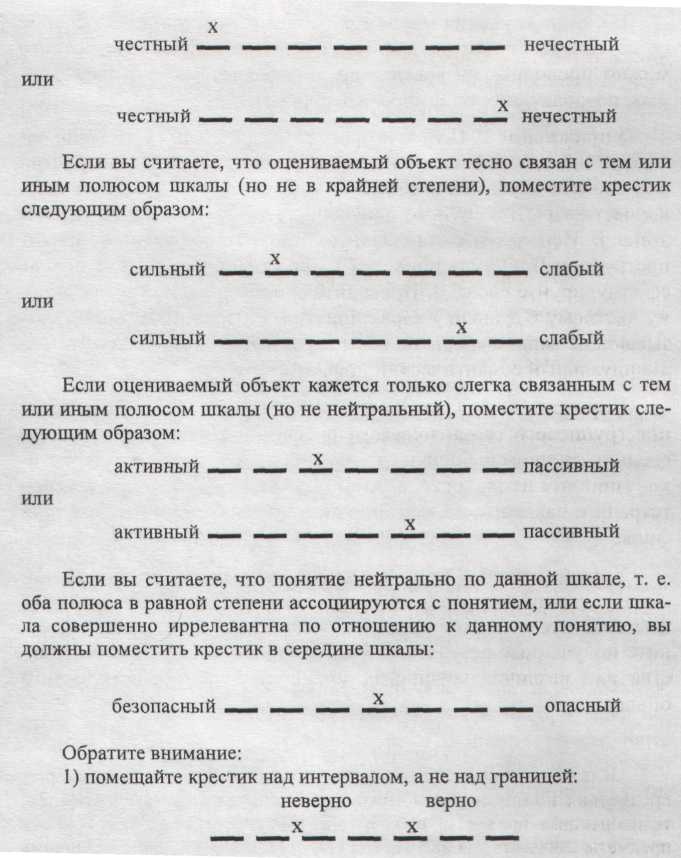 «+»«-»1.  Снижение вероятности случайных, непродуманных ответов (таких как «выбираю всех» или «не отвергаю никого»).2.  Уменьшение трудоемкости и продолжительности процедур обработки и анализа результатов.3.  Возможность сопоставления материалов по группам разной численности (параллельных классов и т.п.).1.  Невозможность раскрыть все многообразие взаимоотношений в группе, выявление лишь наиболее значимых из них.2.  Отсутствие характеристик т.н. эмоциональной экспансивности респондентов, выражающей во многом, степень коммуникабельности (кто-то выбрал бы, к примеру, только двух, а другой, более общительный, 15 человек, но им разрешено не более трех).№КритерииВыборыВыборыВыборы1. Кого из студентов Вы хотели бы выбрать старостой своей группы?2. Кого бы Вы не хотели выбрать старостой группы?3. Кого из группы Вы хотели бы пригласить домой на встречу Нового года?4. Кого из группы Вы не пригласили бы к себе домой на встречу Нового года?№ п/пКто выбирает ( j )Кто выбирает ( j )Кого выбирают ( i )Кого выбирают ( i )Кого выбирают ( i )Кого выбирают ( i )Кого выбирают ( i )Кого выбирают ( i )Кого выбирают ( i )Кого выбирают ( i )Кого выбирают ( i )Кого выбирают ( i )Кого выбирают ( i )Кого выбирают ( i )Сделанные выборыСделанные выборыСделанные выборы№ п/пКто выбирает ( j )Кто выбирает ( j )1 2 3 4 5 6 7 8 9 10   11   12   +-Всего1   Александров А.Александров А.++--+3252   Алексеева И.Алексеева И.-++-+-3363   Борисова Т.Борисова Т.+++---3364   Викторов К.Викторов К.+-+2135   Григорьев И.Григорьев И.-+--++3366   Дмитриева О.Дмитриева О.+-+--+3367   Иванов И.Иванов И.++-+--3368   Константинов П.Константинов П.+--1239   Михайлова Н.Михайлова Н.-+-+22410Петров С.Петров С.-+++--33611Сидоров М.Сидоров М.+---++33612Яковлева Е.Яковлева Е.+++303Полученные выборыПолученные выборы+54431231014432Полученные выборыПолученные выборы-41113301425328Полученные выборыПолученные выборывсего95544532439760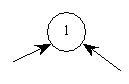 тот, кого выбирают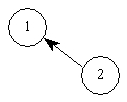 положительный выбор 1-го лица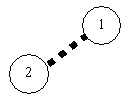 взаимный отрицательный выбор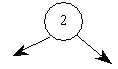 тот, кто выбирает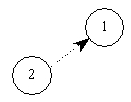 отрицательный выбор 1-го лица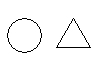 обозначения пола (мужской, женский) респондентов.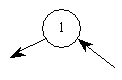 и он выбирает, и его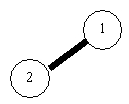 взаимный положительный выборФорма контроля Критерии оцениванияУстный/письменный опрос/доклад Пять баллов выставляются, если обучающийся показывает прочные знания основных вопросов изучаемого материала, отличается глубиной и полнотой раскрытия темы; владение терминологическим аппаратом; умение объяснять сущность явлений, процессов, событий, делать выводы и обобщения, давать аргументированные ответы, приводить примеры; свободное владение монологической речью, логичность и последовательность ответа.Устный/письменный опрос/доклад Четыре балла выставляются, если обучающийся показывает прочные знания основных вопросов изучаемого материла, отличается глубиной и полнотой раскрытия темы; владение терминологическим аппаратом; умение объяснять сущность явлений, процессов, событий, делать выводы и обобщения, давать аргументированные ответы, приводить примеры; свободное владение монологической речью, логичность и последовательность ответа. Однако допускается одна - две неточности в ответеУстный/письменный опрос/доклад Тремя баллами оценивается ответ, свидетельствующий в основном о знании изучаемого материала, отличающийся недостаточной глубиной и полнотой раскрытия темы; знанием основных вопросов теории; слабо сформированными навыками анализа явлений, процессов, недостаточным умением давать аргументированные ответы и приводить примеры; недостаточно свободным владением монологической речью, логичностью и последовательностью ответа. Допускается несколько ошибок в содержании ответа.Устный/письменный опрос/доклад Двумя баллами оценивается ответ, обнаруживающий незнание изучаемого материла, отличающийся неглубоким раскрытием темы; незнанием основных вопросов теории, несформированными навыками анализа явлений, процессов; неумением давать аргументированные ответы, слабым владением монологической речью, отсутствием логичности и последовательности. Допускаются серьезные ошибки в содержании ответа.тестированиеПять баллов выставляются при условии 90-100% правильных ответовтестированиеЧетыре балла выставляются при условии 75-89% правильных ответовтестированиеТри балла выставляются при условии 60-74% правильных ответовтестированиеДва балла выставляются при условии 59% и меньше правильных ответов.защита рефератаПять баллов выставляются, если обучающимся выполнены все требования к написанию и защите реферата: обозначена проблема и обоснована её актуальность, сделан краткий анализ различных точек зрения на рассматриваемую проблему и логично изложена собственная позиция, сформулированы выводы, тема раскрыта полностью, выдержан объём, соблюдены требования к внешнему оформлению, даны правильные ответы на дополнительные вопросы.защита рефератаЧетыре балла выставляются, если обучающимся выполнены основные требования к реферату и его защите, но при этом допущены недочеты. В частности, имеются неточности в изложении материала; отсутствует логическая последовательность в суждениях; не выдержан объем реферата; имеются упущения в оформлении; на дополнительные вопросы при защите даны неполные ответы.защита рефератаТри балла выставляются, если обучающийся допускает существенные отступления от требований к реферированию. В частности, тема освещена лишь частично; допущены фактические ошибки в содержании реферата или при ответе на дополнительные вопросы; во время защиты отсутствует вывод.защита рефератаДва балла выставляются, если обучающимся не раскрыта тема реферата, обнаруживается существенное непонимание проблемысоставление кластераПять баллов выставляются, если степень детализации кластера высокая, позволяющая увидеть понятийно-категориальный аппарат исследуемой темы и логические связи между понятиями и фактами; оригинальность оформления.составление кластераЧетыре балла выставляются, если детализации кластера достаточная, позволяющая увидеть понятийно-категориальный аппарат исследуемой темы и логические связи между понятиями и фактами.составление кластераТри балла выставляются, если выявлены только основные понятия исследуемой темы, логические связи между понятиями и фактами выражены слабо.составление кластераДва балла выставляются, если не выявлен категориально-понятийный аппарат исследуемой темы, логические связи между понятиями не установлены.представление презентации Пять баллов выставляются, если содержание является строго научным; иллюстрации (графические, музыкальные, видео) усиливают эффект восприятия текстовой части информации; орфографические, пунктуационные, стилистические ошибки отсутствуют; наборы числовых данных проиллюстрированы графиками и диаграммами, причем в наиболее адекватной форме; информация является актуальной и современной; ключевые идеи и  слова в тексте выделены.представление презентации Четыре балла выставляются, если содержание в целом является научным; иллюстрации (графические, музыкальные, видео) соответствуют тексту; орфографические, пунктуационные, стилистические ошибки практически отсутствуют; наборы числовых данных проиллюстрированы графиками и диаграммами; информация является актуальной и современной; ключевые слова в тексте выделены.представление презентации Три балла выставляются, если содержание включает в себя элементы научности; иллюстрации (графические, музыкальные, видео) в определенных случаях соответствуют тексту; есть орфографические, пунктуационные, стилистические ошибки; наборы числовых данных чаще всего проиллюстрированы графиками и диаграммами; информация является актуальной и современной; ключевые слова в тексте чаще всего выделены.представление презентации Два балла выставляются, если содержание не является научным; иллюстрации (графические, музыкальные, видео) не соответствуют тексту; много орфографических, пунктуационных, стилистических ошибок; наборы числовых данных не проиллюстрированы графиками и диаграммами; информация не представляется актуальной и современной; ключевые слова в тексте не выделены.эссеПять баллов выставляются, если во введении четко сформулирован тезис, соответствующий теме эссе, выполнена задача заинтересовать читателя; деление текста на введение, основную часть и заключение; в основной части  логично, связно и полно доказывается выдвинутый тезис; заключение содержит выводы, логично вытекающие из содержания основной части; правильно (уместно и достаточно) используются разнообразные средства связи; для выражения своих мыслей студент не пользуется упрощённо-примитивным языком; демонстрирует полное понимание проблемы.эссеЧетыре балла выставляются, если во введении четко сформулирован тезис, соответствующий теме эссе, в известной мере выполнена задача заинтересовать читателя; в основной части логично, связно, но недостаточно полно доказывается выдвинутый тезис; заключение содержит выводы, логично вытекающие из содержания основной части; уместно используются разнообразные средства связи; для выражения своих мыслей студент не пользуется упрощённо-примитивным языком.эссеТри балла выставляются, если во введении тезис сформулирован нечетко или не вполне соответствует теме эссе; в основной части выдвинутый тезис доказывается недостаточно логично (убедительно) и последовательно; заключение выводы не полностью соответствуют содержанию основной части; недостаточно или, наоборот, избыточно используются средства связи; язык работы в целом упрощен.эссеДва балла выставляются, если во введении тезис отсутствует или не соответствует теме эссе; в основной части нет логичного последовательного раскрытия темы; выводы не вытекают из основной части; средства связи не обеспечивают связность изложения; отсутствует деление текста на введение, основную часть и заключение; язык работы можно оценить как «примитивный».создание глоссарияПять баллов выставляются, если содержание глоссария в полном объеме отражает заданную тему, даны точные и полные определения педагогических понятий; выдержаны все требования к его оформлению. создание глоссарияЧетыре балла выставляются, если основные требования к оформлению глоссария соблюдены, даны точные определения педагогических понятий; выдержаны все требования к его оформлению.создание глоссарияТри балла выставляются, если требования к оформлению глоссария соблюдены частично, допущены недочеты, например: неточно и некорректно подобраны слова и дано их толкование.создание глоссарияДва балла выставляются, если требования к оформлению глоссария не соблюдены, не представлены все термины исследуемой темы, определения не отражают их педагогическую сущность.терминологический диктант Пять баллов выставляются при условии 85-100% правильных ответовтерминологический диктант Четыре балла выставляются при условии 69-84% правильных ответовтерминологический диктант Три балла выставляются при условии 51-68% правильных ответовтерминологический диктант Два балла выставляются при условии 50% и меньше правильных ответов.заполнение таблицПять баллов выставляются при условии четкой логичности и наглядности предложенной таблицы; правильности и аргументированности определения типов связи.заполнение таблицЧетыре балла выставляются при условии наличия логичности и наглядности предложенной таблицы; правильности и частичной аргументированности определения типов связи между педагогическими понятиями, фактами.заполнение таблицТри балла выставляются, если в таблице частично прослеживается наличие  логических связей между педагогическими понятиями, фактами, их аргументированность слабая.заполнение таблицДва балла выставляются, если в таблице отсутствуют обоснованность и аргументированность логических связей между педагогическими понятиями, фактами.Составление ментальных картПять баллов выставляются при наличии целостной, структурированной и живой формы карты.  Показано разнообразие возможных первичных ассоциаций с ключевым понятием. Вторичные ассоциации хорошо структурированы вокруг множества нескольких центров.Соблюдены правила графического воплощения информации на карте (на каждой линии  располагается только одно ключевое слово, записи выполнены печатными буквами и т.п.)Размер букв и толщина линий  соответствует степени важности ключевого словаИспользованы многообразные графические средства – рисунки, символы.   Использовано большое количество цветов (10-12)Пространство карты рационально организовано – отсутствие пустых мест, перегруженности символами.  Четыре балла выставляются  при наличии целостной, структурированной и живой формы карты.  Показано разнообразие возможных первичных ассоциаций с ключевым понятием. Вторичных ассоциаций недостаточно много, но они хорошо структурированы вокруг нескольких центров.Соблюдены правила графического воплощения информации на карте (на каждой линии  располагается только одно ключевое слово, записи выполнены печатными буквами и т.п.) Размер букв и толщина линий  не всегда соответствует степени важности ключевого слова. Недостаточное многообразие графических средств – рисунков, символов. Количество используемых цветов – 6-8.Пространство карты недостаточно рационально организовано – есть пустые места либо перегруженность символами.Три балла при наличии недостаточно целостной, структурированной и живой формы карты.  Показано малое разнообразие возможных первичных ассоциаций с ключевым понятием. Вторичных ассоциаций мало, они недостаточно  структурированы вокруг центров.Соблюдены не все правила графического воплощения информации на карте (на каждой линии  располагается только одно ключевое слово, записи выполнены печатными буквами и т.п.) Размер букв и толщина линий  не всегда соответствует степени важности ключевого слова. Малое разнообразие графических средств – рисунков, символов. Количество используемых цветов – 2-5.Пространство карты недостаточно рационально организовано – есть пустые места либо перегруженность символамиДва балла выставляются при формальном отношении к заданию, выполнение ментальной карты в стиле традиционной схемы.Работа с кейсом (метод Сase-study)Пять баллов выставляются при высоком уровне осмысления предложенной к разбору ситуации. Полное и точное  представление о главных персонажах кейса и их характеристиках. Активное участие  в групповом обсуждении, предложение большого количества идей. Глубокая оценка дополнительной информации к кейсу, продуктивное, адекватное ее использование для решения кейса. Высокий уровень сформированности умения рассматривать альтернативы и способности участвовать в выработке общего решения. Грамотное представление результатов анализа кейса, сочетающее полноту анализа, и краткость изложения. Убедительная аргументация выбора, продуктивное участие в общей дискуссии. Четыре балла выставляются при среднем уровне осмысления предложенной к разбору ситуации. Недостаточно полное и точное  представление о главных персонажах кейса и их характеристиках. Активное участие  в групповом обсуждении, предложение   нескольких идей. Недостаточно глубокая оценка дополнительной информации к кейсу; адекватное, но недостаточно продуктивное ее использование для решения кейса. Средний уровень сформированности умения рассматривать альтернативы и способности участвовать в выработке общего решения. Грамотное представление результатов анализа кейса, сочетающее полноту анализа, и краткость изложения. Недостаточно убедительная аргументация выбора, продуктивное участие в общей дискуссии.Три балла выставляются при низком уровне осмысления предложенной к разбору ситуации. Неполное и неточное  представление о главных персонажах кейса и их характеристиках. Пассивная позиция в групповом обсуждении. Поверхностная  оценка дополнительной информации к кейсу; адекватное, но недостаточно продуктивное ее использование для решения кейса. Низкий уровень сформированности умения рассматривать альтернативы и способности участвовать в выработке общего решения. Недостаточно грамотное   представление результатов анализа кейса, сочетающее неполноту анализа, и краткость изложения. Недостаточно убедительная аргументация выбора,пассивная позиция  в общей дискуссии.Два балла выставляются при низком уровне осмысления предложенной к разбору ситуации. Неполное и неточное  представление о главных персонажах кейса и их характеристиках. Пассивная позиция в групповом обсуждении. Дополнительная информация к кейсу не используется для его решения. Низкий уровень сформированности умения рассматривать альтернативы и способности участвовать в выработке общего решения. Неграмотное   представление результатов анализа кейса, сочетающее отсутствие анализа, и краткость изложения. Неумение аргументировать выбор, пассивная позиция  в общей дискуссии.Составление метапланаПять баллов выставляются при наличии большого множества знаковых форм (элементов) метаплана. Использованы разнообразные формы (5-7) и цвета (7-10), которые устойчиво отражают значения элементов. Элементы метаплана несут основные сущностные характеристики изучаемых понятий и явлений. Использование одинаковых фигур является постоянным, устойчивым и стабильным относительно отображаемой информации. Сочетание краткости и информативности  высказываний. Соответствие техническим правилам составления метаплана.Составление метапланаЧетыре балла выставляются при наличии достаточно большого множества знаковых форм (элементов) метаплана. Использованы разнообразные формы (5-6) и цвета (4-6), которые устойчиво отражают значения элементов. Элементы метаплана несут некоторые сущностные характеристики изучаемых понятий и явлений. Использование одинаковых фигур является постоянным, устойчивым и стабильным относительно отображаемой информации. Сочетание краткости и информативности  высказываний. Соответствие техническим правилам составления метаплана .Составление метапланаТри балла выставляются при наличии небольшого множества знаковых форм (элементов) метаплана. Использованы недостаточно разнообразные формы (3-4) и цвета (2-3), которые могут изменяться без учета значения элементов. Элементы метаплана несут преимущественно, несущественные характеристики изучаемых понятий и явлений. Сочетание краткости и неинформативности  высказываний. Соответствие техническим правилам составления метаплана .Составление метапланаДва балла выставляются при наличии малого множества знаковых форм (элементов) метаплана. Использованы однотипные формы (1-2), малое количество и цветов (1-2), которые могут изменяться без учета значения элементов. Элементы метаплана несут случайные характеристики  изучаемых понятий и явлений. Сочетание краткости и неинформативности  высказываний. Несоответствие техническим правилам составления метаплана.Составление семантической сетиПять баллов выставляются при наличии представления знания в виде большой совокупности объектов (понятий) и многообразных связей (отношений) между ними. Полно, глубоко и разнообразно раскрыт объема понятия. Установлены обширные межпонятийные связи с выше, ниже, рядом стоящими понятиями Рациональная организация пространства, не затрудняющая зрительный анализ структуры учебного материала.Составление семантической сетиЧетыре балла выставляются при наличии представления знания в виде достаточно большой совокупности объектов (понятий) и основных связей (отношений) между ними (класс - элемент класса, свойство – значение, и пример элемента класса). Достаточно полно, глубоко и разнообразно раскрыт объема понятия. Установлены основные межпонятийные связи с выше, ниже, рядом стоящими понятиями Рациональная организация пространства, не затрудняющая зрительный анализ структуры учебного материала.Составление семантической сетиТри балла выставляются при наличии представления знания в виде небольшой совокупности объектов (понятий) и основных связей (отношений) между ними (класс - элемент класса, свойство – значение, и пример элемента класса). Неполно, неглубоко и однообразно раскрыт объема понятия. Не установлены основные межпонятийные связи с выше, ниже, рядом стоящими понятиями. Рациональная организация пространства, не затрудняющая зрительный анализ структуры учебного материала.Составление семантической сетиДва балла выставляются при наличии представления знания в виде небольшой совокупности объектов (понятий) и отсутствием основных связей (отношений) между ними. Не раскрыт объем понятия. Не установлены основные межпонятийные связи с выше, ниже, рядом стоящими понятиями. Пустые места в пространстве семантической сети значительно превышают визуальное содержание.Составление фреймаПять баллов выставляются при наличии грамотно составленной структуры фрейма, позволяющей вмещать большой объем знаний и, в то же время, являться достаточно гибким в применении описания сложных понятий и решения задач, включающих родовидовые связи.  Описанные в фрейме  характеристики ситуации и значения этих характеристик содержат всю существенную информацию об объекте или явлении, и достаточны для его идентификации. Наличие во фрейме внутренней структуры связей и внутренней интерпретации.  Составление фреймаЧетыре балла выставляются при наличии грамотно составленной структуры фрейма, позволяющей вмещать достаточно большой объем знаний и, в то же время, являться достаточно гибким в применении описания сложных понятий и решения задач, включающих родовидовые связи.  Описанные в фрейме  характеристики ситуации и значения этих характеристик содержат основную информацию об объекте или явлении, и достаточны для его общей идентификации. Наличие во фрейме внутренней структуры связей и внутренней интерпретации.  Составление фреймаТри балла выставляются при наличии недостаточно грамотно составленной структуры фрейма, не позволяющей вмещать большой объем знаний и являться гибким в применении описания сложных понятий и решения задач, включающих родовидовые связи.  Описанные в фрейме  характеристики ситуации и значения этих характеристик содержат фрагментарную информацию об объекте или явлении, и достаточны для его неполной   идентификации. Отсутствие во фрейме внутренней структуры связей и внутренней интерпретации.  Составление фреймаДва балла выставляются при наличии неграмотно составленной структуры фрейма, не позволяющей вмещать большой объем знаний и являться гибким в применении описания сложных понятий и решения задач, включающих родовидовые связи.  Процент верных ответовКоличество баллов60% - 65%1балл66% - 70%2 балла71% - 75%3 балла76% - 80%4 балла81% - 85%5 баллов86% - 90%6 баллов91% - 100%7 баллов№Проверяемая компетенцияДескрипторКонтрольно-оценочное средство (вопросы)1ОК-1: способность к абстрактному мышлению, анализу, синтезуЗнать  основные направления анализа, систематизации психодиагностической информации;способы анализа, систематизации психодиагностической информации;основные категории и методы практической психодиагностикивопросы № 10,11,121ОК-1: способность к абстрактному мышлению, анализу, синтезуУметь анализировать и обобщать психодиагностическую информацию;давать определение категориям психодиагностики;  характеризовать методы диагностического исследования;определять систему методов и категорий психодиагностики в практической деятельности психологапрактические задания № 4,5,6, 7, 81ОК-1: способность к абстрактному мышлению, анализу, синтезуВладеть методами анализа и обобщения психодиагностических данных;- навыками анализа сильных и слабых сторон различных методов диагностического исследования, навыками использования в активной профессиональной речи основных категорий психодиагностикипрактические задания №6,11,13, 14,152ПК-2: готовность выявлять и анализировать информацию о потребностях (запросах) пациента (клиента) и медицинского персонала (или заказчика услуг)Знать методы анализа информации о потребностях (запросах) пациента (клиента) и медицинского персонала (или заказчика услуг)вопросы № 1,2,3,4,52ПК-2: готовность выявлять и анализировать информацию о потребностях (запросах) пациента (клиента) и медицинского персонала (или заказчика услуг)Уметь анализировать информацию о потребностях (запросах) пациента (клиента) и медицинского персонала (или заказчика услуг)практические задания № 4,5,6, 7, 82ПК-2: готовность выявлять и анализировать информацию о потребностях (запросах) пациента (клиента) и медицинского персонала (или заказчика услуг)Владеть навыками анализа информации о потребностях (запросах) пациента (клиента) и медицинского персонала (или заказчика услуг)практические задания №8,12,15,16 ПК-3: способность   планировать и самостоятельно проводить психодиагностическое обследование пациента в соответствии с конкретными задачами и этико-деонтологическими нормами с учетом нозологических, социально-демографических, культуральных и индивидуально-психологических характеристикЗнать основные этапы психодиагностического обследованияправила постановки задач психодиагностического обследованияэтико-деонтологические нормы психологического обследованиявопросы № 6,7,8,9ПК-3: способность   планировать и самостоятельно проводить психодиагностическое обследование пациента в соответствии с конкретными задачами и этико-деонтологическими нормами с учетом нозологических, социально-демографических, культуральных и индивидуально-психологических характеристикУметь планировать и самостоятельно проводить психодиагностическое обследование в соответствии с конкретными задачамиучитывать в процессе психодиагностического обследования нозологические, социально-демографические, культуральные и индивидуально-психологические особенности  характеристик пациентапрактические задания № 1,2,3,9ПК-3: способность   планировать и самостоятельно проводить психодиагностическое обследование пациента в соответствии с конкретными задачами и этико-деонтологическими нормами с учетом нозологических, социально-демографических, культуральных и индивидуально-психологических характеристикВладеть навыками планирования и самостоятельного проведения психодиагностическое обследование пациентапрактические задания№5,10,14,16,17дисциплинарный рейтинг по БРСоценка по дисциплине (модулю)оценка по дисциплине (модулю)дисциплинарный рейтинг по БРСэкзамен, дифференцированный зачетзачет86 – 105 баллов5 (отлично)зачтено70 – 85 баллов4 (хорошо)зачтено50 – 69 баллов3 (удовлетворительно)зачтено49 и менее баллов2 (неудовлетворительно)не зачтено